Отделение Народное художественное творчество по видам хореографическое творчество и этнохудожественное творчество открылось в 2016 году. Обучение проходит на бюджетной основе 3 года 10 месяцев. На отделении работают опытные преподаватели с высшим образованием. Преподаватель хореографических дисциплин высшей категории ГБПОУ РБ Сибайский колледж искусств, председатель предметно-цикловой комиссии отделения Народное художественное творчество, лауреат Республиканских конкурсов Ибатуллина Айгуль Мухарамовна.Закончила Уфимское хореографическое училище в 1996 г. артистка балета Башкирского государственного театра оперы и балета город Уфа, солистка Магнитогорского театра оперы и балета. Окончила Московскую государственную академию хореографии по специальности педагог - хореограф. Преподавала в Московском училище им. М. Лавровского. В 2015 году приглашена в ГБПОУ РБ Сибайский колледж искусств для открытия отделения Народное художественное творчество, преподаватель высшей категории, председатель ПЦК НХТ, руководитель ансамбля танца «Дансан».Заслуженный артист РБ Лауреат Всесоюзных, всероссийских и республиканских конкурсов исполнителей сольного народного танца и балетмейстеров-постановщиков. Преподаватель хореографических дисциплин ГБПОУ РБ Сибайский колледж искусств, руководитель ансамбля хореографических миниатюр Ишбердин Халил Анварович.Закончил балетную студию при Башкирской государственной филармонии, солист Ансамбля народного танца им. Ф.Гаскарова. Окончил ГИТИС г. Москва по специальности балетмейстер-постановщик.  Основатель и первый художественный руководитель Театра танца г.Стерлитамак. С 2019 г. преподаватель хореографических дисциплин ГБПОУ РБ Сибайский колледж искусств. Заслуженный работник культуры РБ, лауреат премии «Душа России» руководитель Заслуженного коллектива народного творчества РБ «Ете кыззы», преподаватель первой категории дисциплин этнохудожественного творчества, Гайнуллина Асия Султановна. Закончила Башкирский государственный педагогический университет им. М.Акмуллы г.Уфа, является руководителем общественной организации Агинейзер коро г.Сибая, и руководителем школы сесенов «Урал батыр» при ГБПОУ РБ Сибайский колледж искусств.Преподаватель высшей категории дисциплин этнохудожественного творчества Магазов Ильнур Фаритович. Закончил Уфимскую государственную академию искусств им. З.Исмагилова г.Уфа. по специальности преподаватель народных инструментов.Преподаватель дисциплин этнохудожественного творчества Мавлютова Луиза Вилюровна. Закончила Уфимскую государственную академию искусств им. З.Исмагилова г.Уфа. по специальности преподаватель этнохудожественного творчества.	На отделении Народное художественное творчество по виду хореографическое творчество студенты изучают специальные дисциплины классического, народного, историко - бытового, бального, дуэтного и современного танца, занимаются композицией и постановкой танца, изучают историю хореографического искусства, а также наследие народного художественного творчества. При колледже создан ансамбль народного танца где студенты активно принимают участие в постановках Ишбердина Халила Анваровича, спектакли “Ҡыҙ урлау" (“Похищение девушки") на муз. Р.В.Муратшина и Я.А.Муратова, “Инсебикә"— Муратова, “Арҡайым"— У.М.Идельбаева и более 40 танцев: “Анархия", “Аулаҡ" (“Посиделки"), “Баш бүре" (“Зов предков"), “Башҡортостан, “Бөрйән егеттәре" (“Бурзянские джигиты"), “Казактар" (“Ехали казаки"), “Ҡара тауыҡ" (“Чёрная курица"), “Күбәләк" (“Мотылёк"), “Любезники-любизар", “Өс бажа" (“Свояки"), “Порт-Артур", "Салауат" и другие танцы.Студенты отделения этнохудожественного творчества изучают специальные дисциплины: режиссура фольклорно-этнографического театра, основы сценарной композиции, исполнительское мастерство, народное поэтическое слово, технология изготовления аксессуаров народного костюма, народное декоративное прикладное искусство, фольклорный инструмент, народный танец. Участвуют в Республиканских и межрегиональных конкурсах, выставках г.Москвы г.Уфы, г.Сибая.Преподаватели отделения Народное художественное творчество принимают активное участие в методической работе. Проводят семинары и мастер классы для преподавателей города Сибая и районов Зауралья. С 2019 года на базе ГБПОУ РБ Сибайский колледж искусств открылись курсы переподготовки для преподавателей и руководителей самодеятельных коллективов. 28 февраля 2020 года отделение НХТ (ХТ) провел I Открытый фестиваль конкурс «На крыльях танца» председателем жюри была приглашена Народная артистка РБ, Заслуженная артистка РФ Туйсина Р.Г. На конкурс приехало около 1000 участников, коллективы ДШИ, ДМШ самодеятельные коллективы общеобразовательных школ города Сибая, Баймакского, Зилаирского, Хайбуллинского, Абзелиловского, Бурзянского районов. Все участники конкурса показали высокое мастерство и разнообразие хореографической культуры. Ежегодно на отделении этнохудожественное творчество проходит Межрегиональный конкурс исполнителей «Мунажат», Межрегиональный конкурс «Сесмеуем сельтерем». Проводятся мастер классы по горловому пению, по изготовлению нагрудников, кошма, валянию из войлока, лоскутному шитью.Ежегодно студенты и преподаватели активно принимают участие в конкурсной деятельности становятся дипломантами и лауреатами конкурсов, получают гран-при, а также участвуют во всех праздничных и профориентационных концертах колледжа, города Уфы, Сибая и других районах. Республиканский конкурс сольного народного танца «Алтын дога», Республиканский конкурс народного художественного творчества «Хомай», Фестиваль народного художественного творчества посвященного весеннему празднику «Наурыз» в Кизильском районе, ХIV Областной фольклорно – этнографический фестиваль евразийских народов «Аркаим», IV Республиканский фестиваль-конкурс  профессиональных образовательных учреждений сферы культуры «Соцветие талантов», Республиканский телевизионный конкурс «Баик», Межрегиональный фестиваль башкирского национального костюма «Сэсмэуерем- селтэрем»,  Открытый конкурс - фестиваль «Легенды седого Урала» г. Уфа Республиканский конкурс по стрельбе из лука телевизионного юнышеского канала «Тамыр» «Уhатар, г.Уфа, Республиканская выставка Уфа-Ладья арт ремесла и сувениры,    Международный конкурс-фестиваль «Невский триумф» в рамках творческого проекта «Адмиралтейская звезда» г.Уфа, Международный конкурс-фестиваль «Дыхание лета» г. Москва и другие конкурсы.СИБАЙСКИЙ КОЛЛЕДЖ ИСКУССТВ ОБЪЯВЛЯЕТ НАБОР УЧАЩИХСЯ НА 2020-2021 ГОД ПОСЛЕ ОКОНЧАНИЯ 9-11 КЛАССОВ НА ХОРЕОГРАФИЧЕСКОЕ ОТДЕЛЕНИЕ (бюджетное обучение) Срок обучения 3 года 10 месяцевАдрес: ГБПОУ РБ Сибайский колледж искусств, пр. Горняков д.14.Прием документов с 20 июняКонсультации: с 1 по 5 июля с 9.00 -12.00 Справки по тел. 8-929-753-16-07 Ибатуллина А.М.Расписание вступительных испытаний: I поток с 6 - 9 июля с 9.00 -12.00II поток с 20 - 23 августа с 9.00 -12.00Перечень вступительных испытаний на отделение Хореографическое творчество •	Проверка физических данных поступающего, необходимых для обучения по данному виду специальности.•	Проверка уровня знаний поступающего основ классического, народного танца (станок и середина).•	Проверка творческих и исполнительских возможностей поступающего – исполнение подготовленного им танцевального номера, поставленного в любом жанре хореографического искусства.•	Проверка музыкальности и способности поступающего к импровизации – выполнение творческого задания.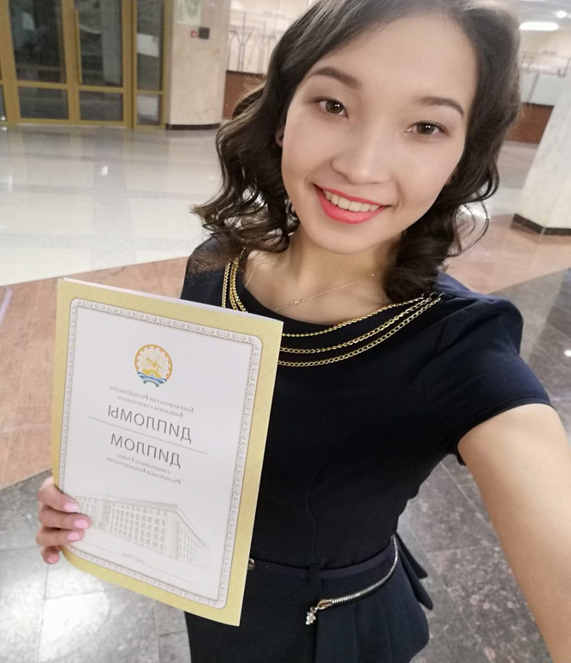 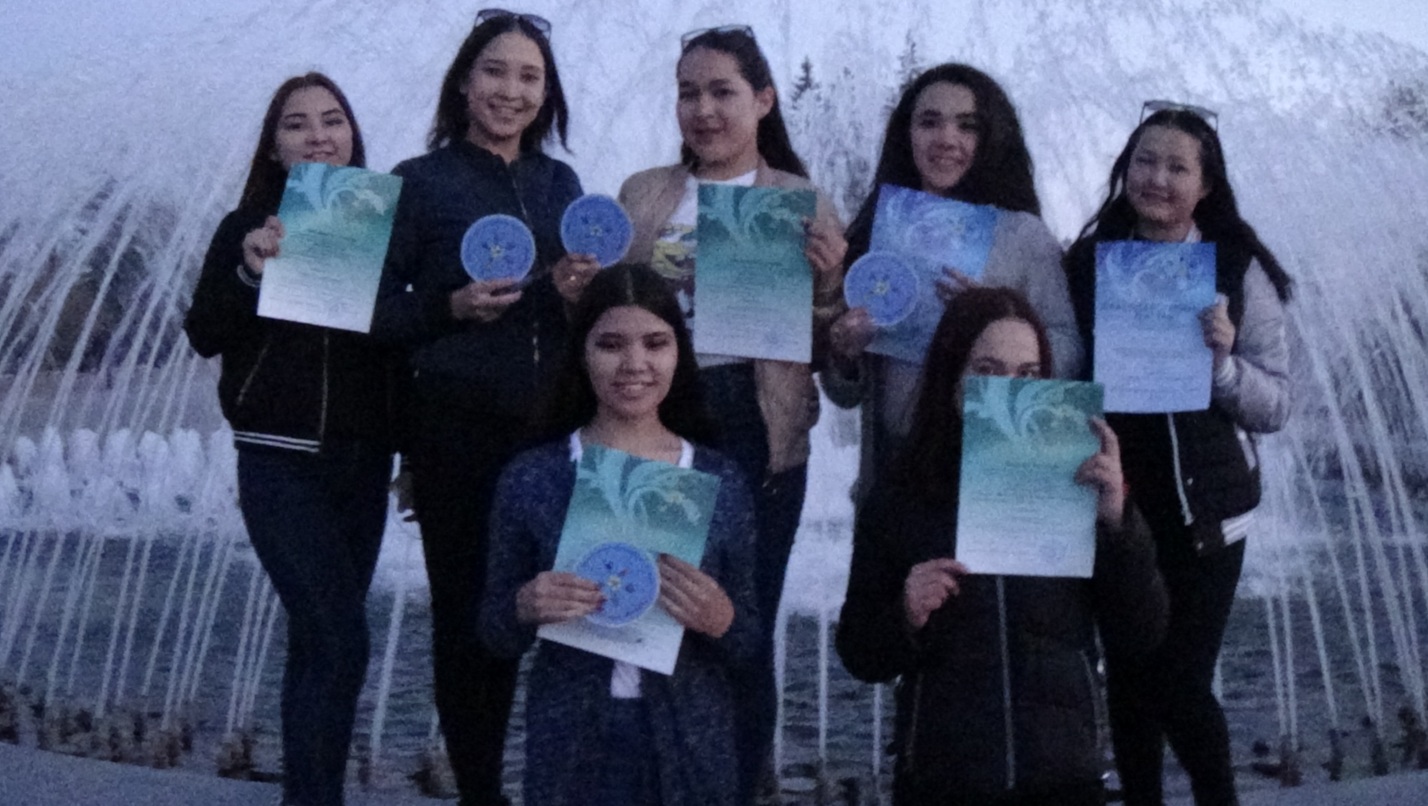 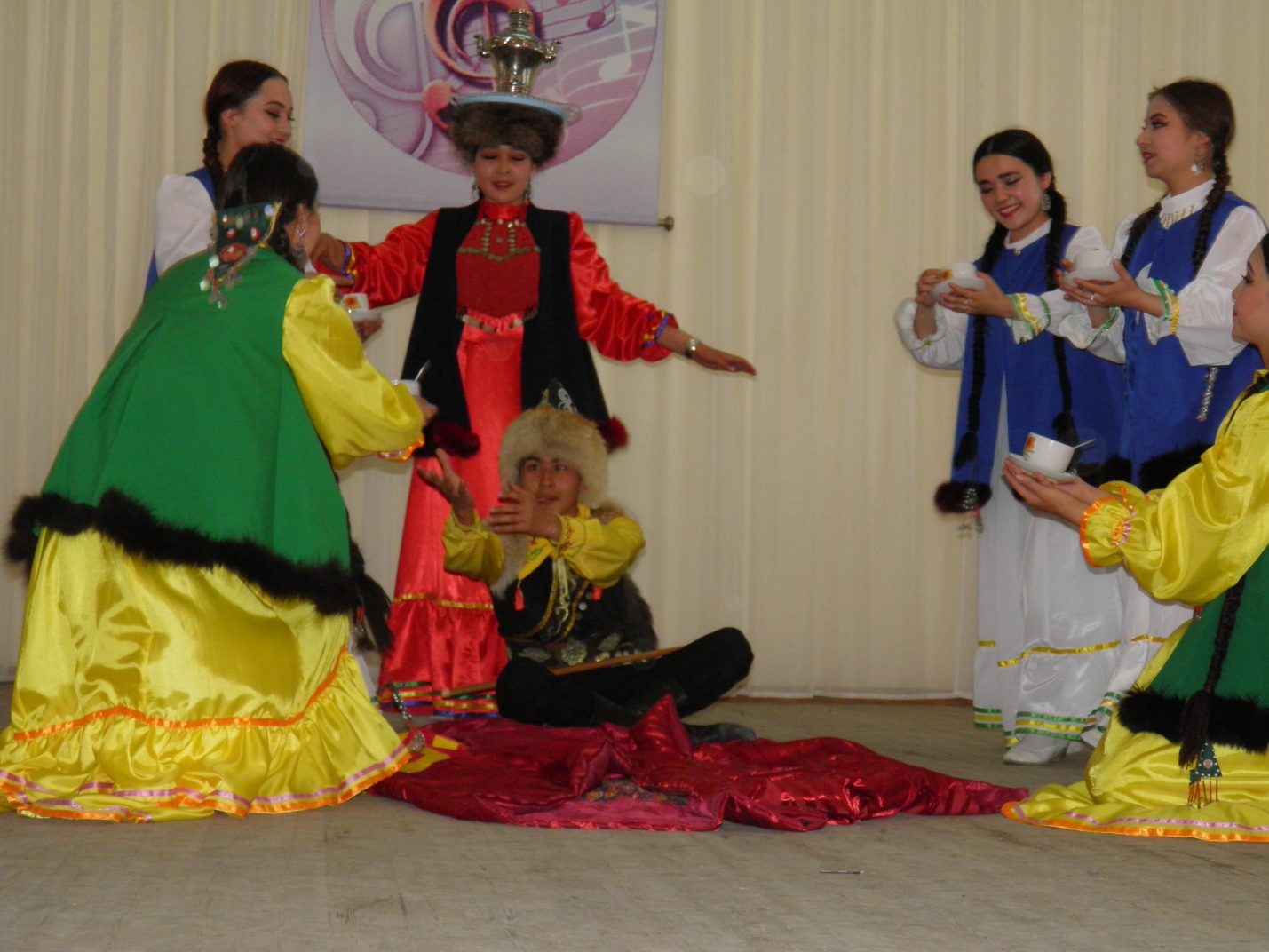 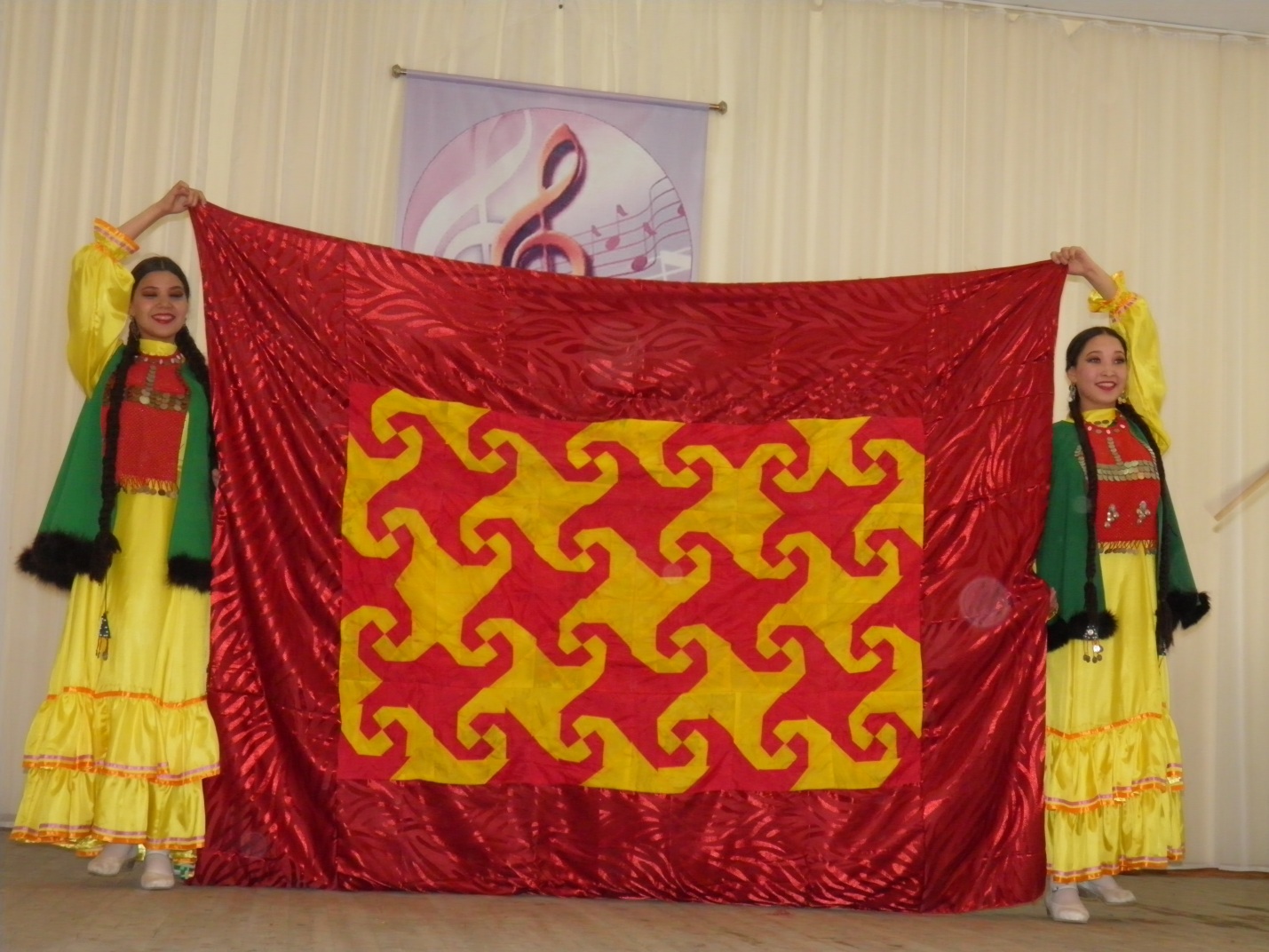 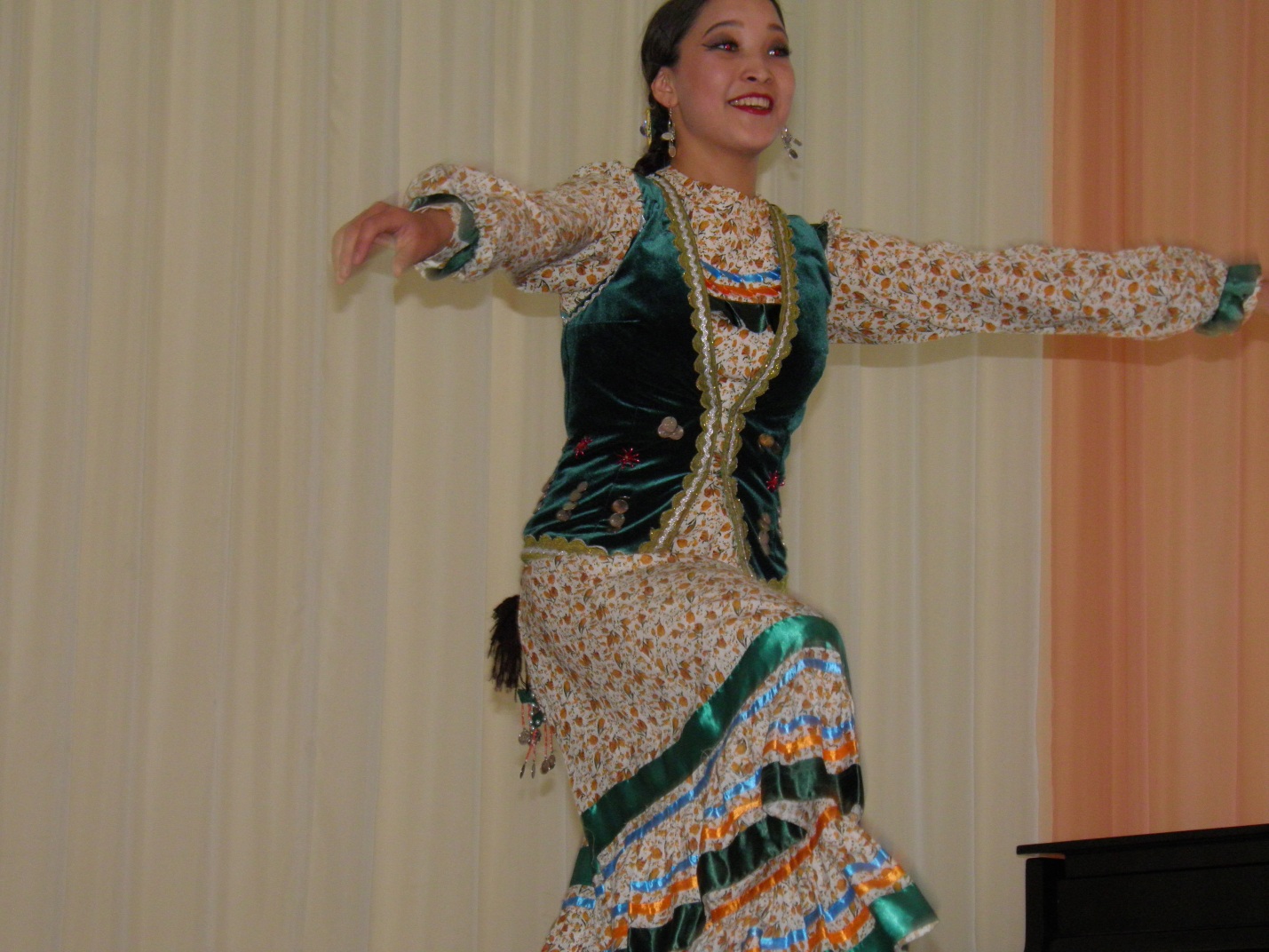 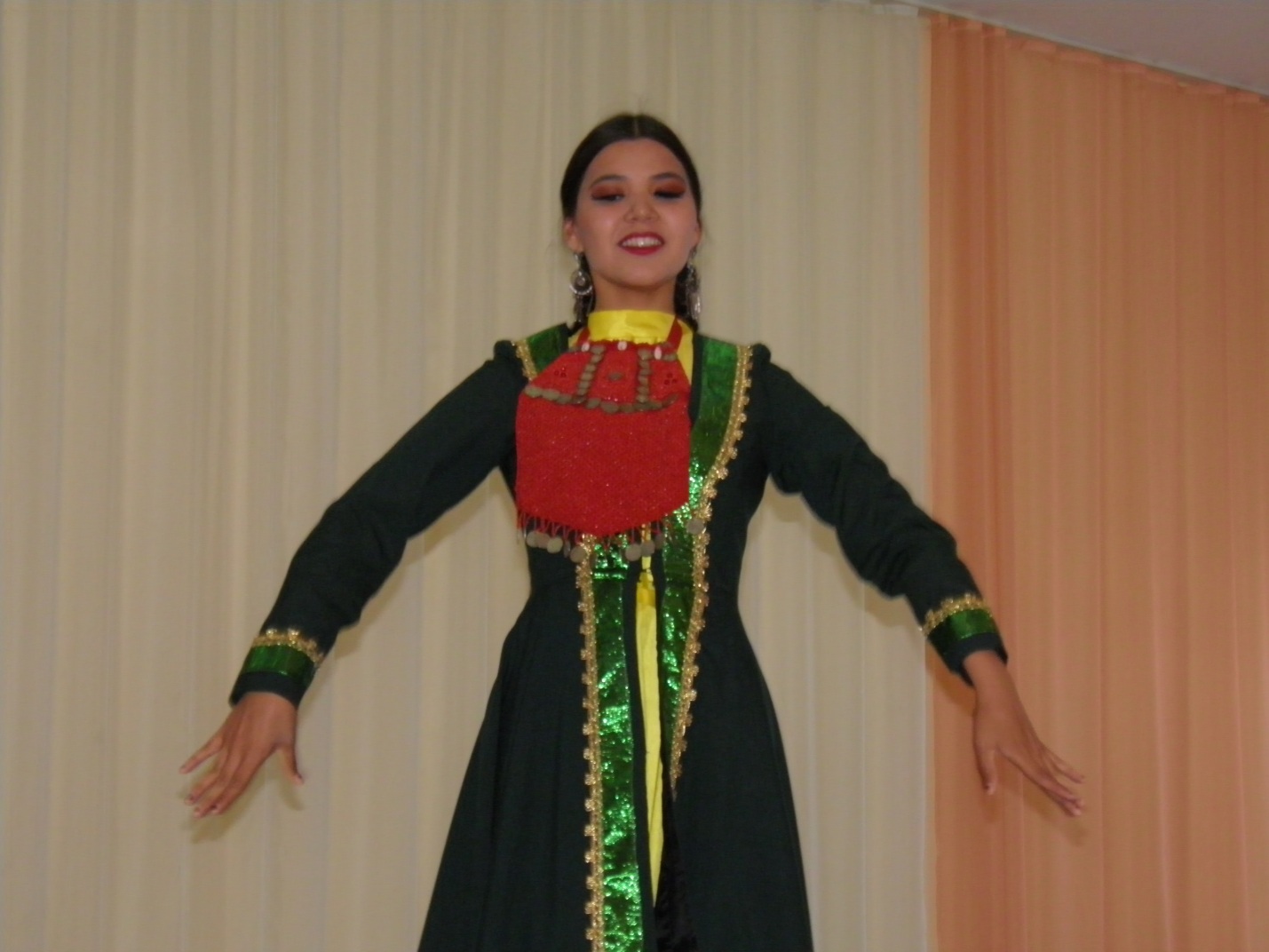 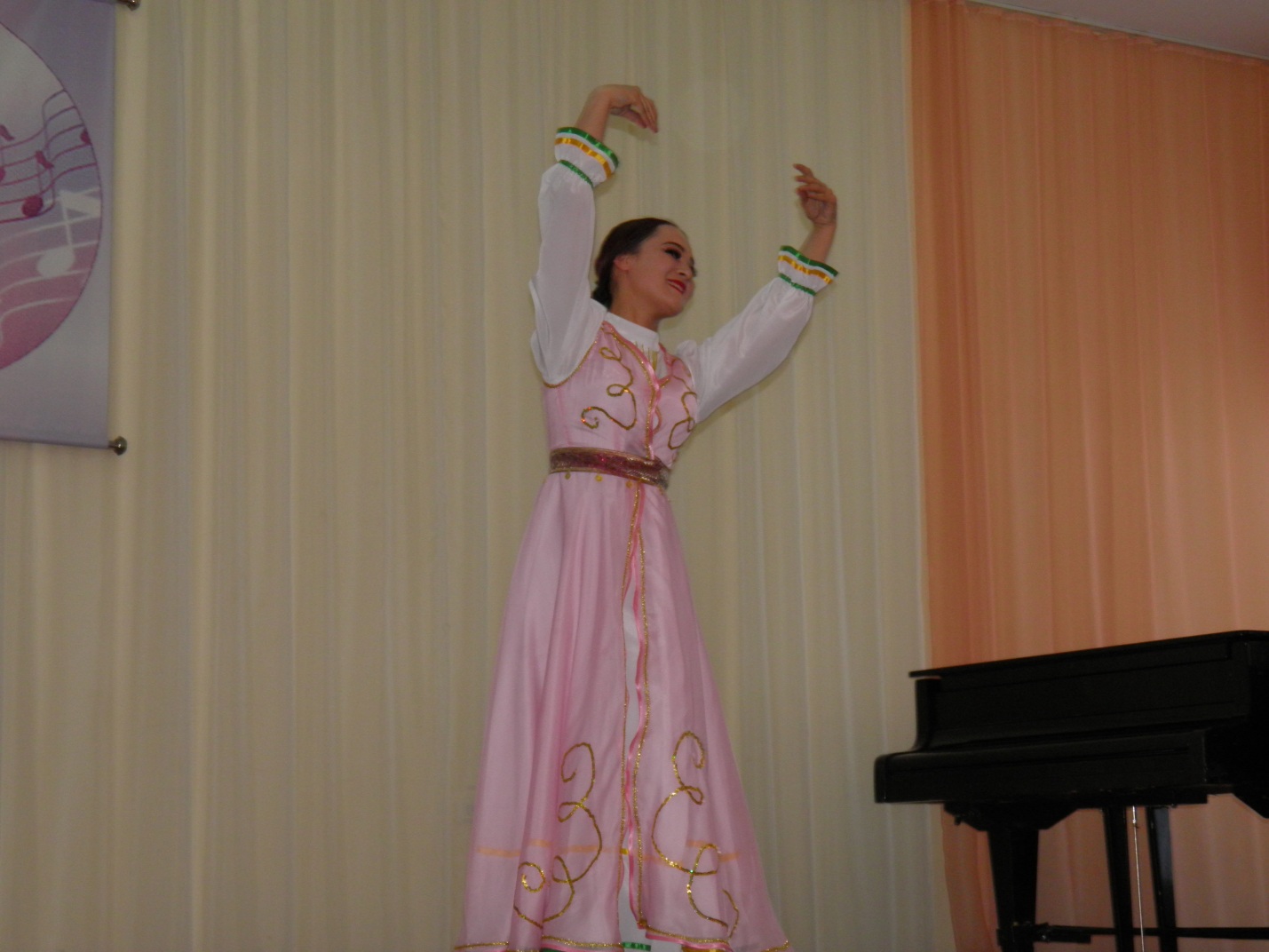 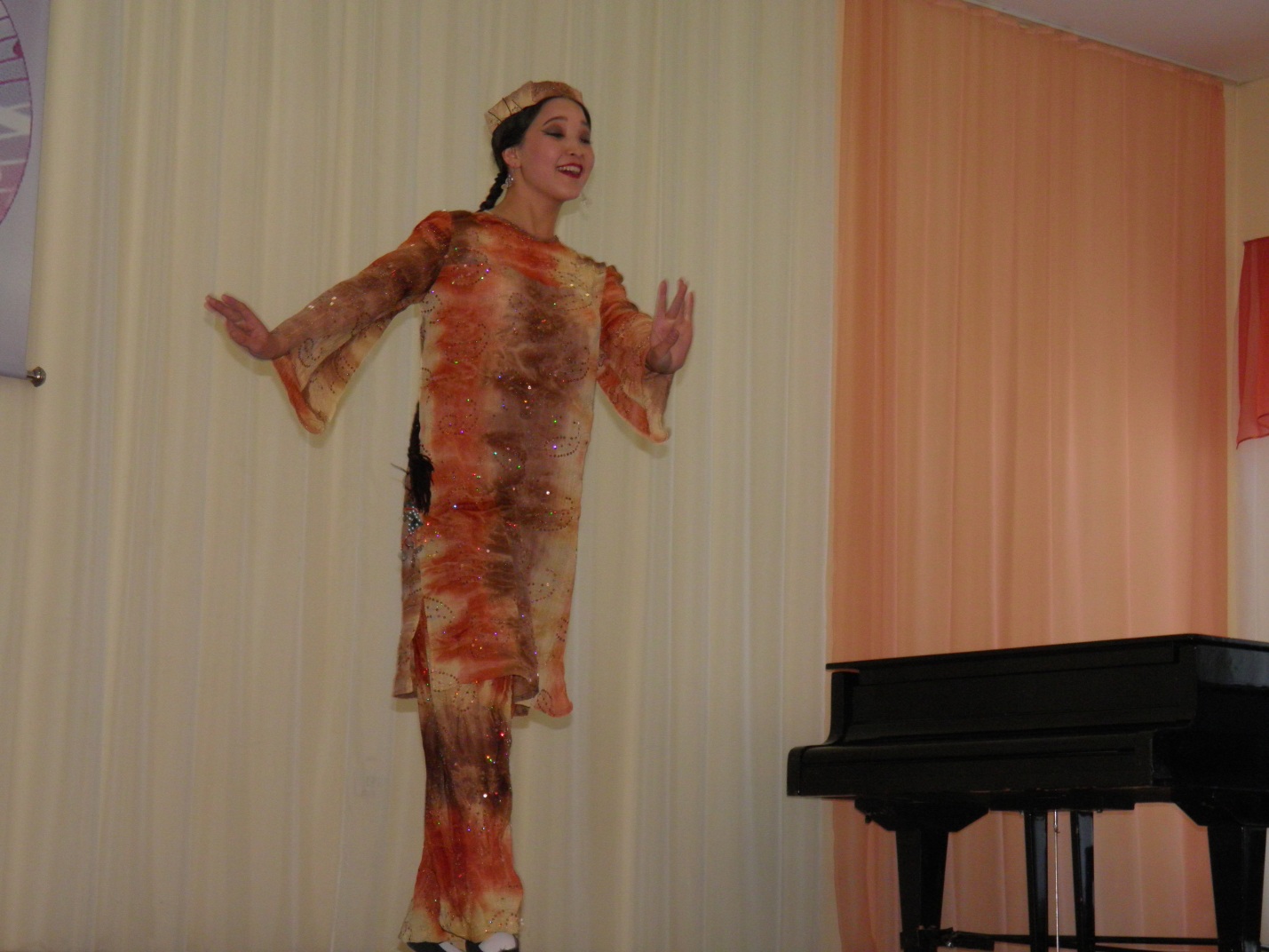 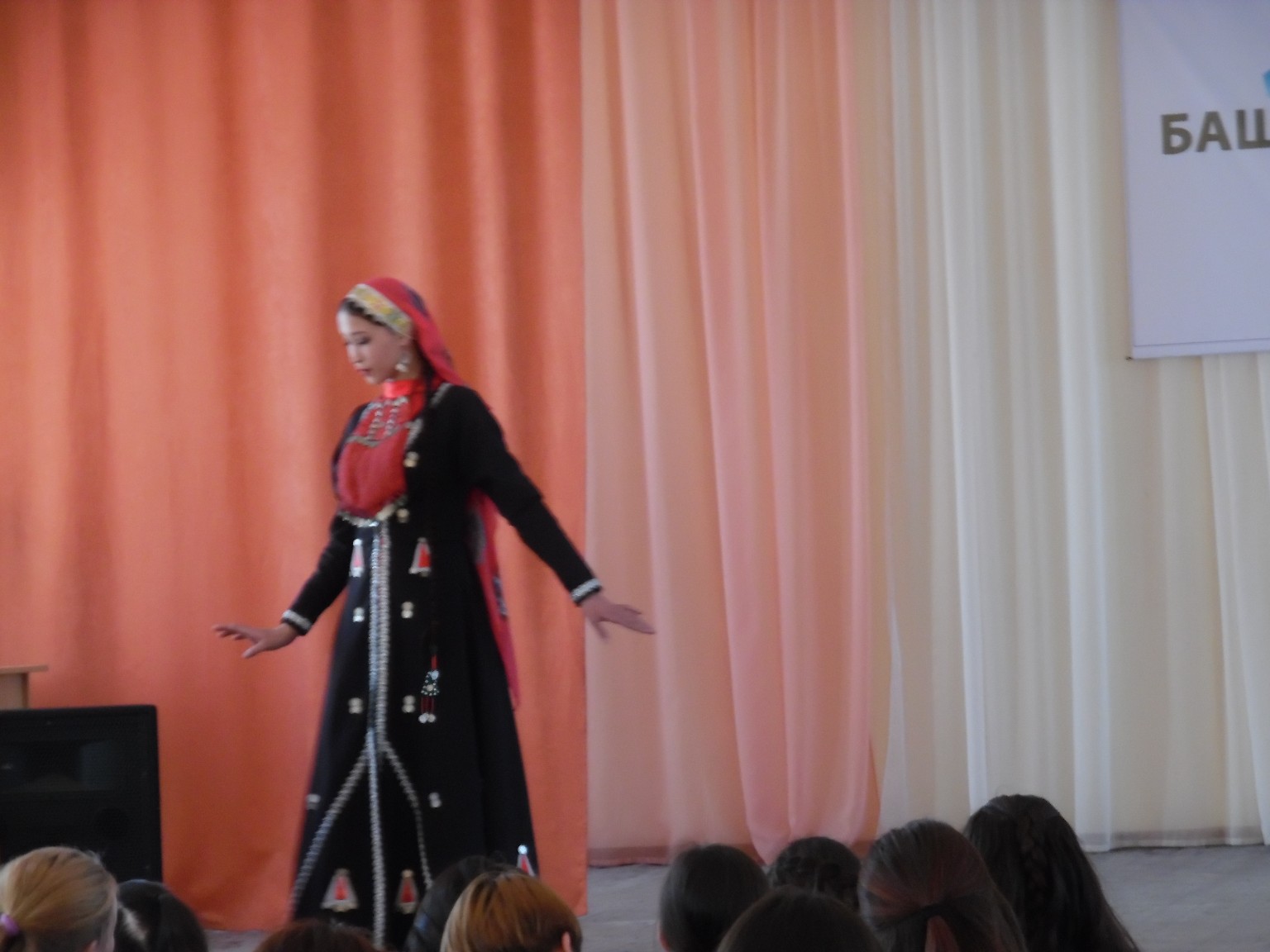 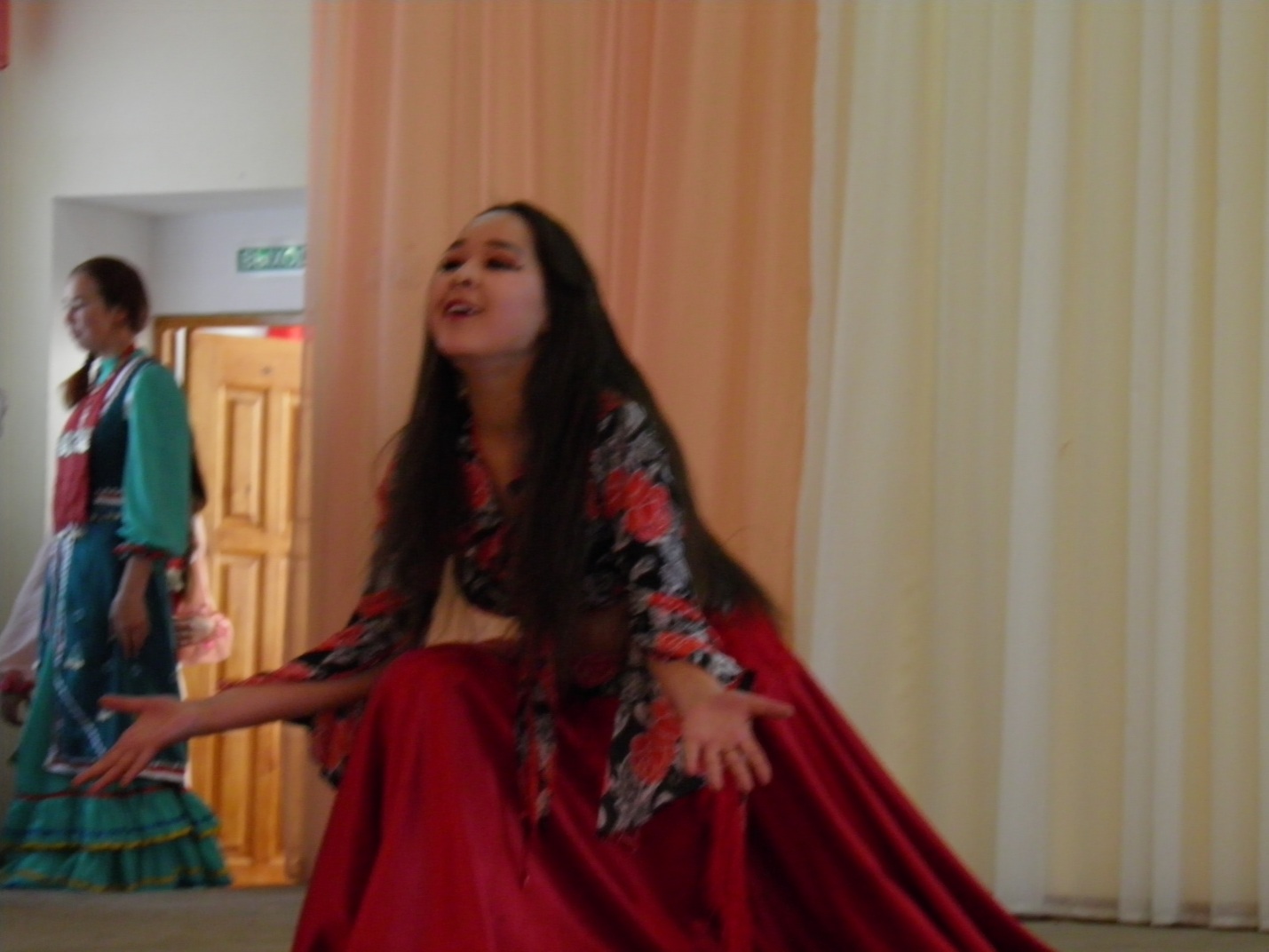 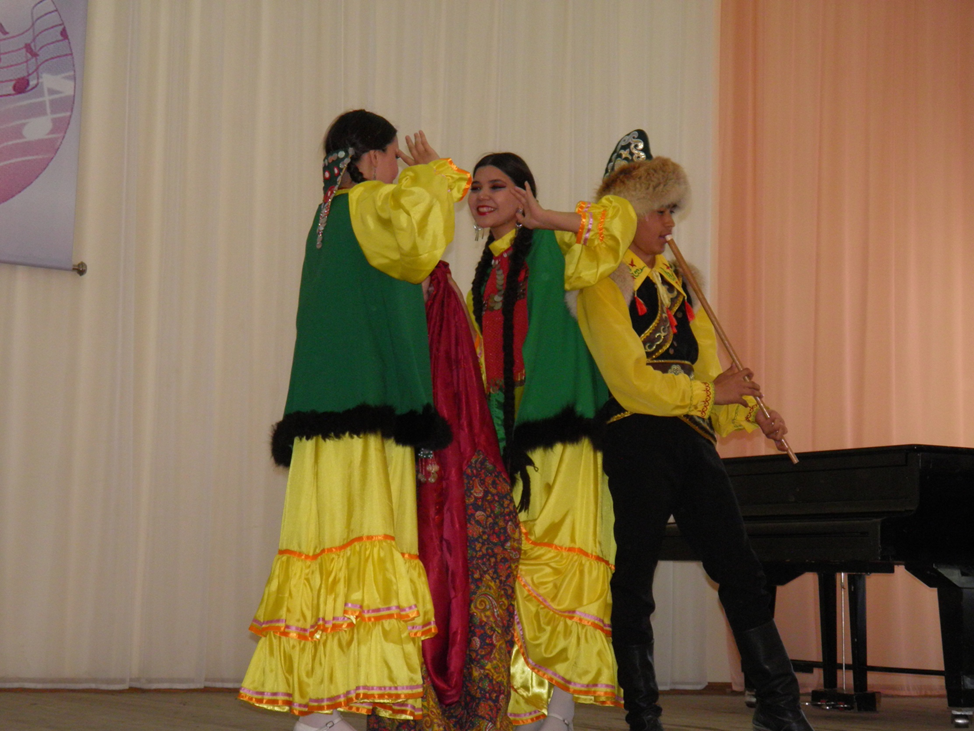 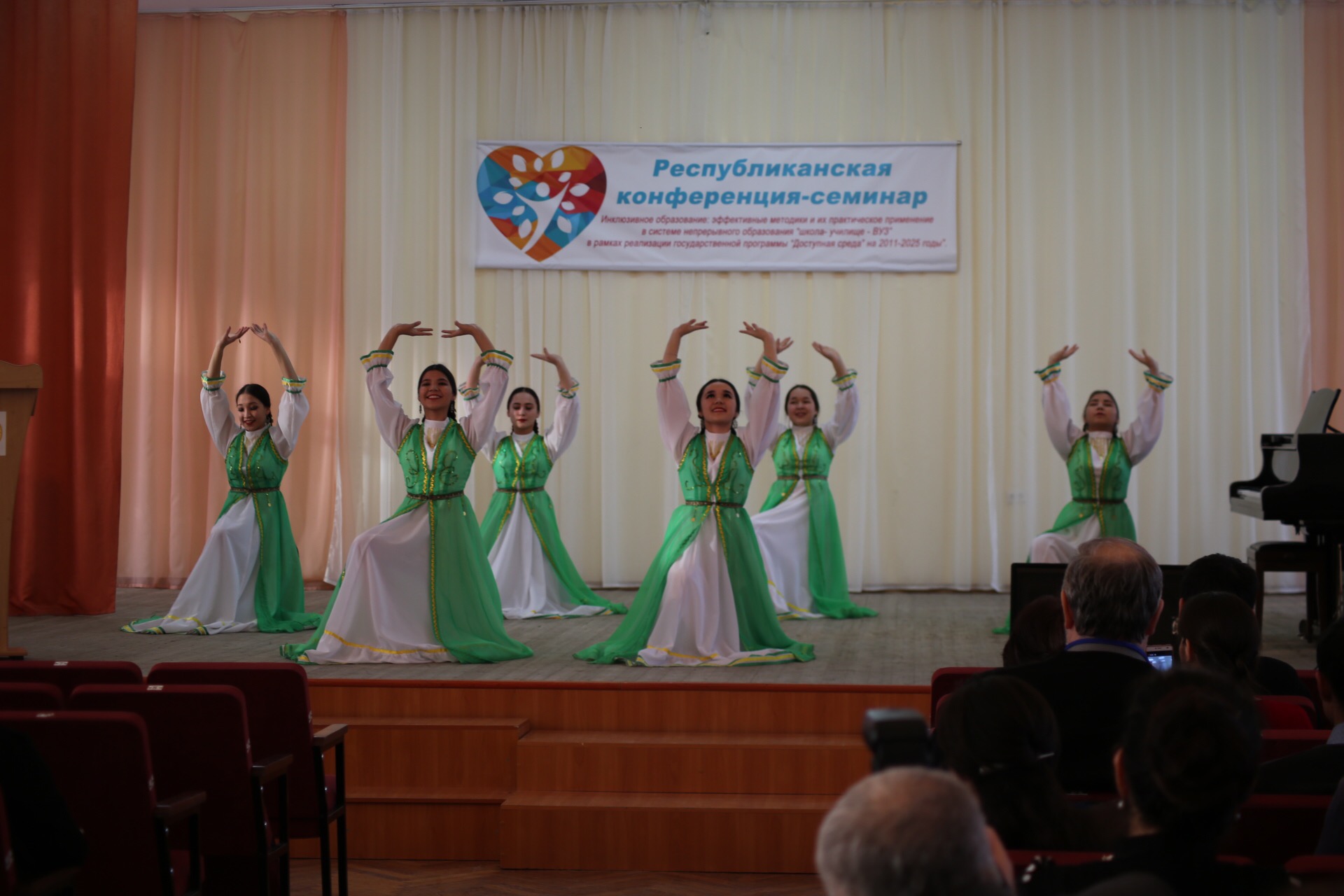 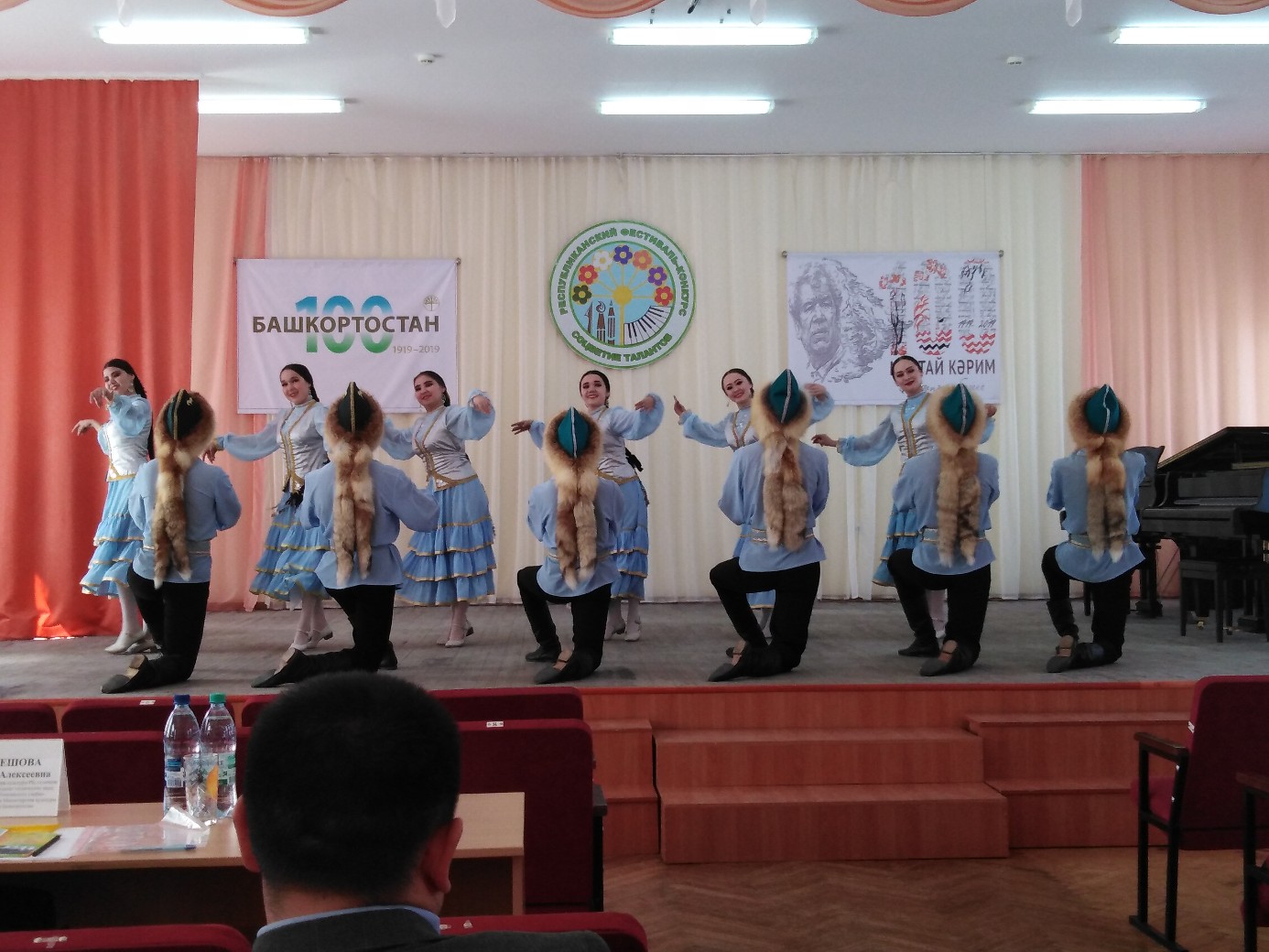 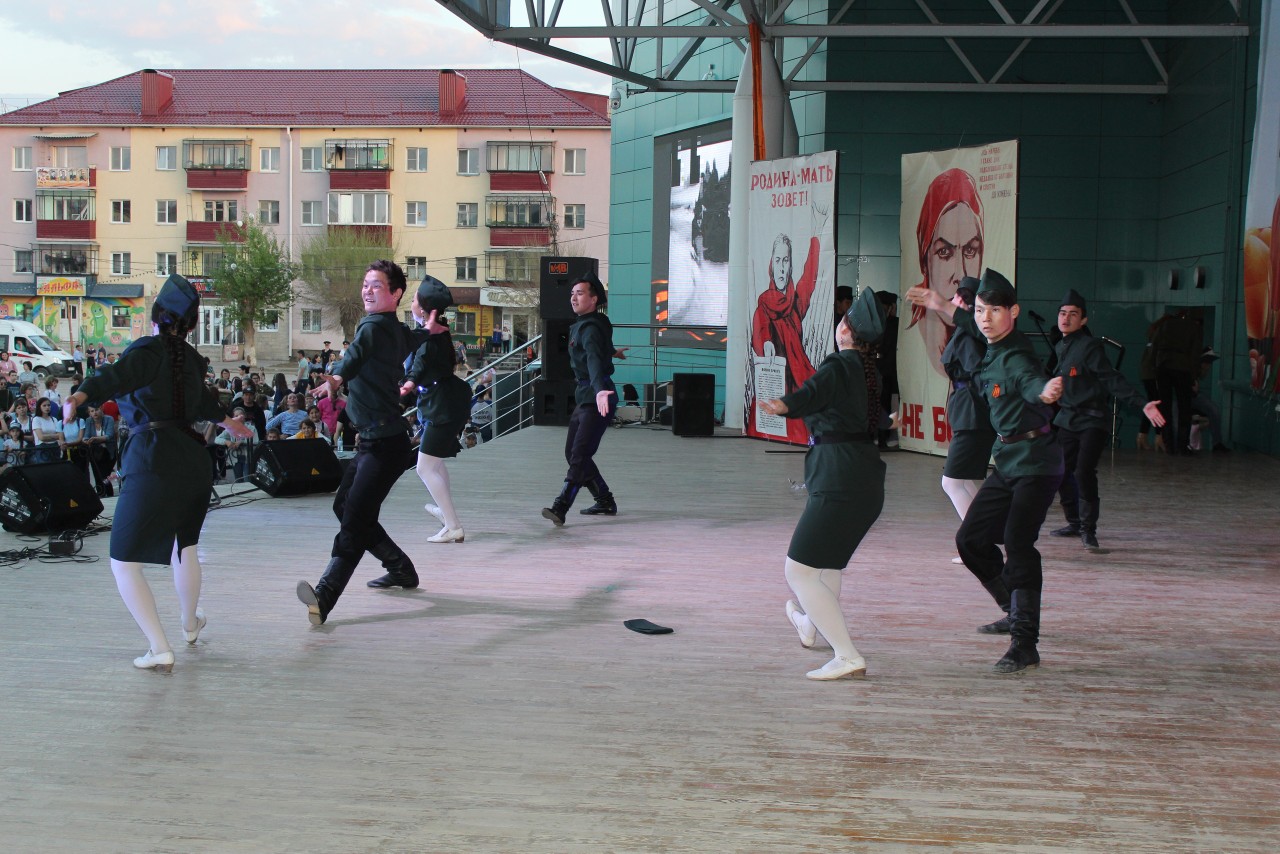 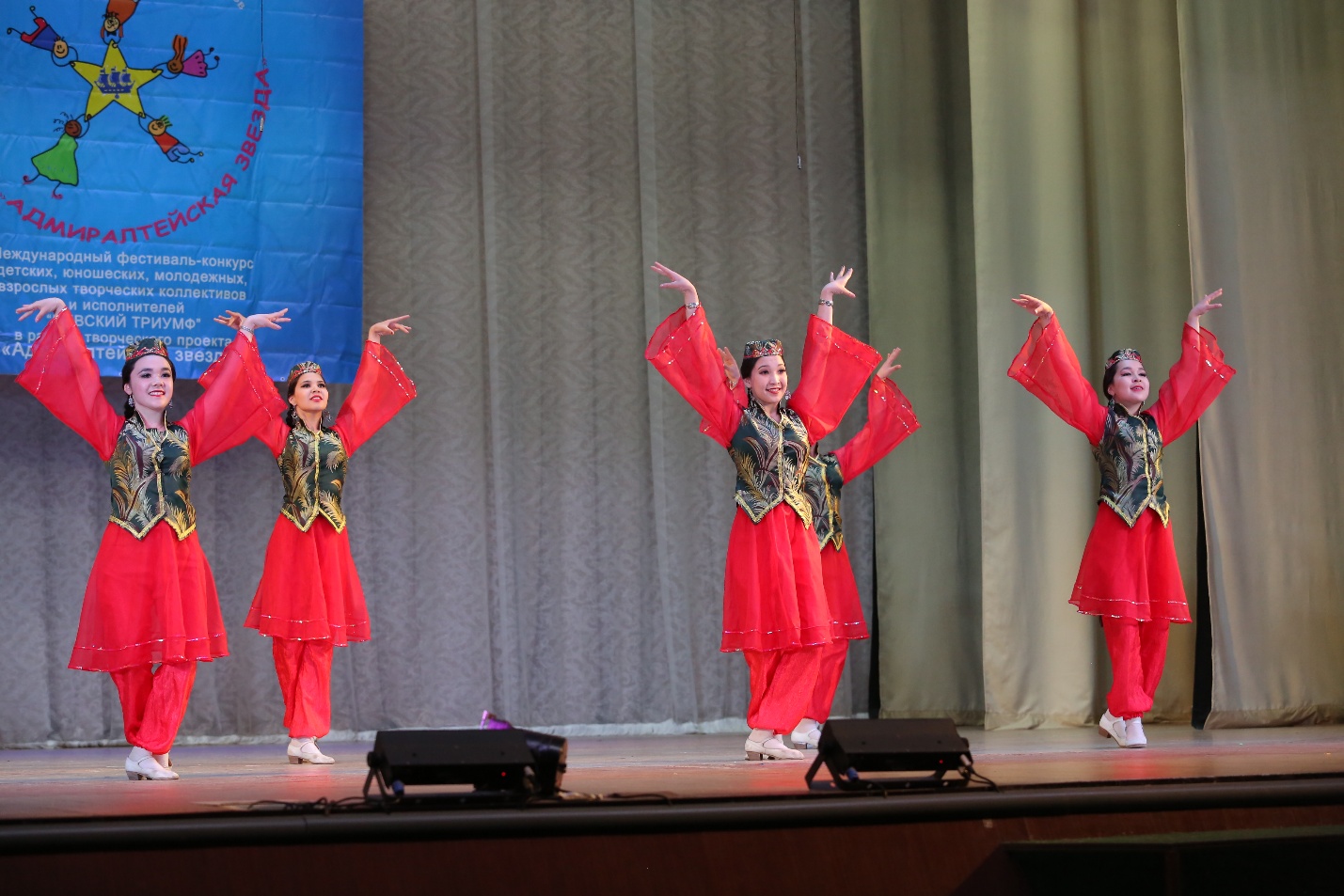 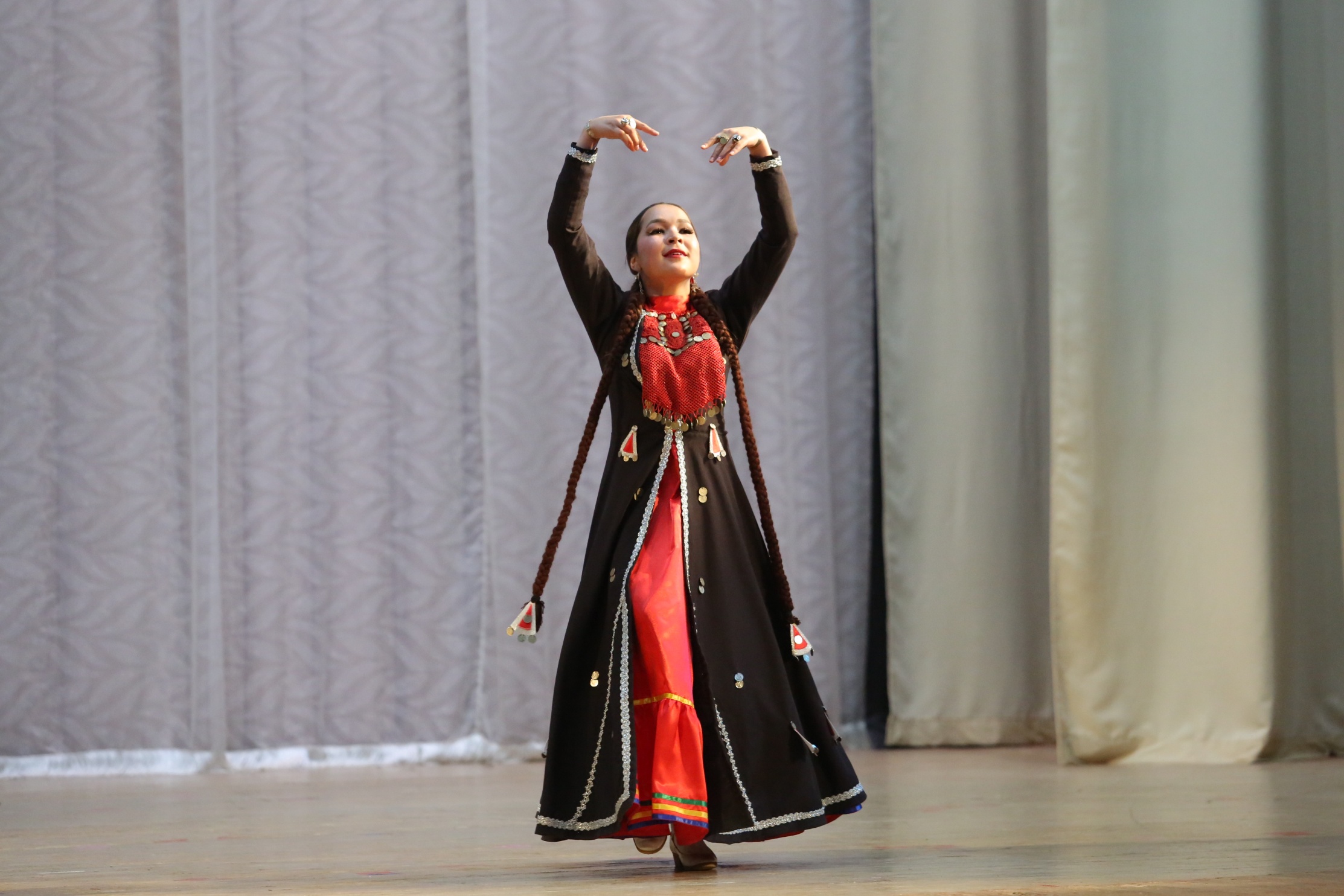 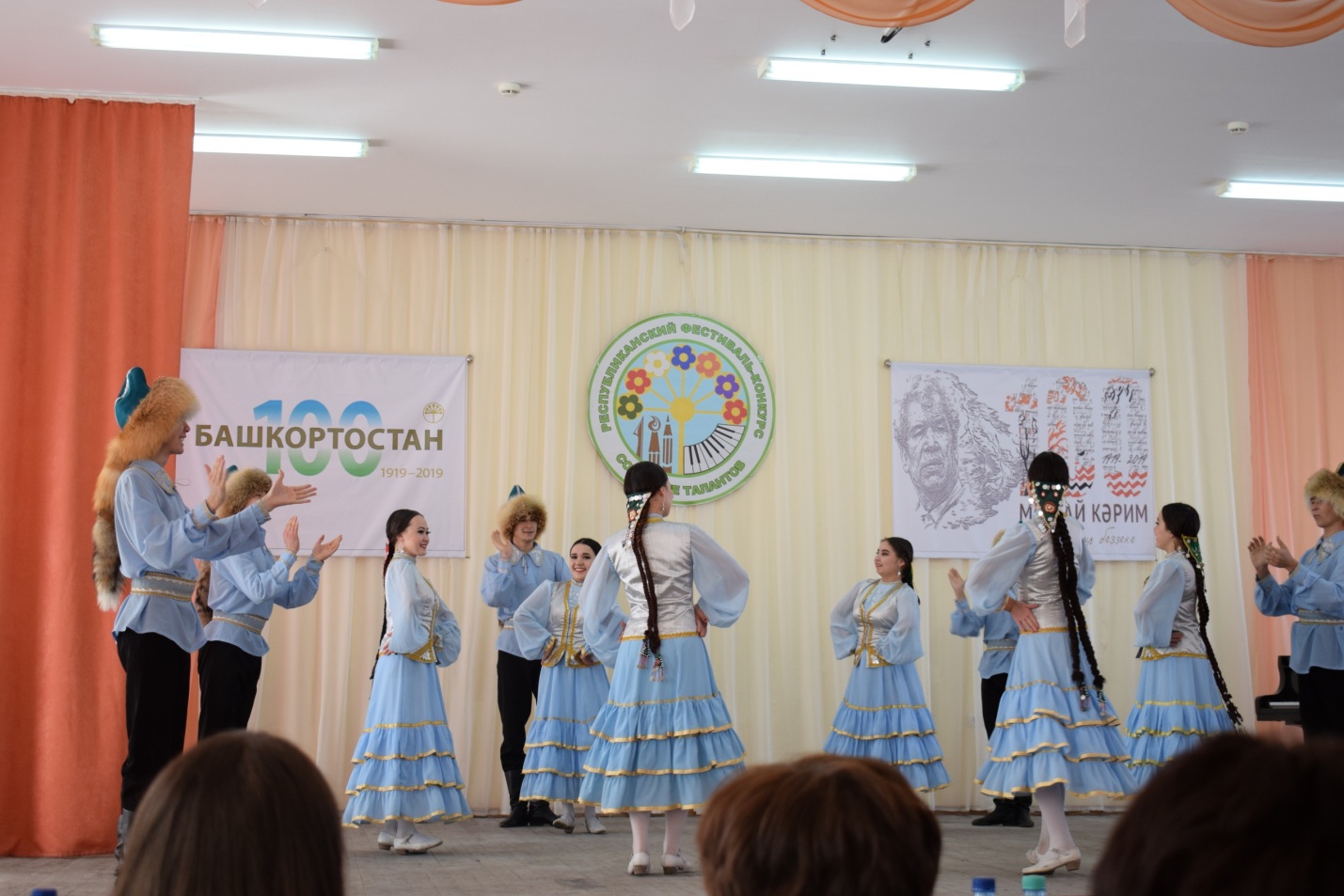 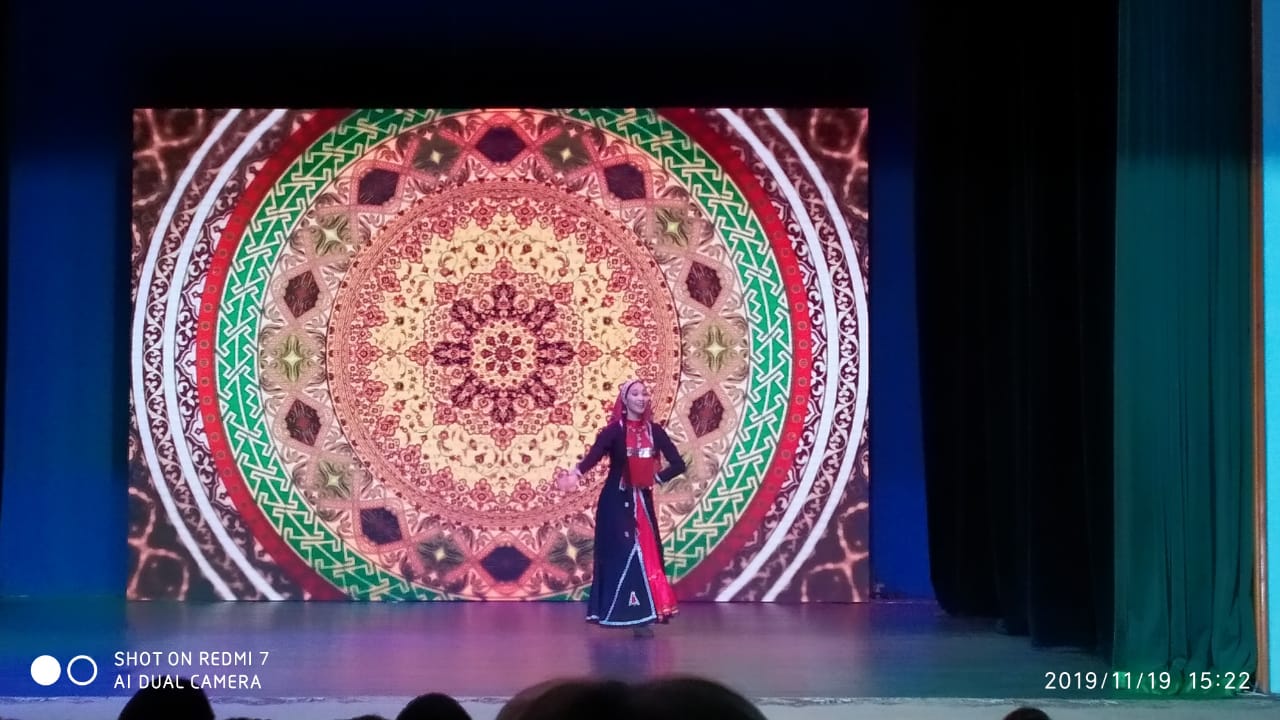 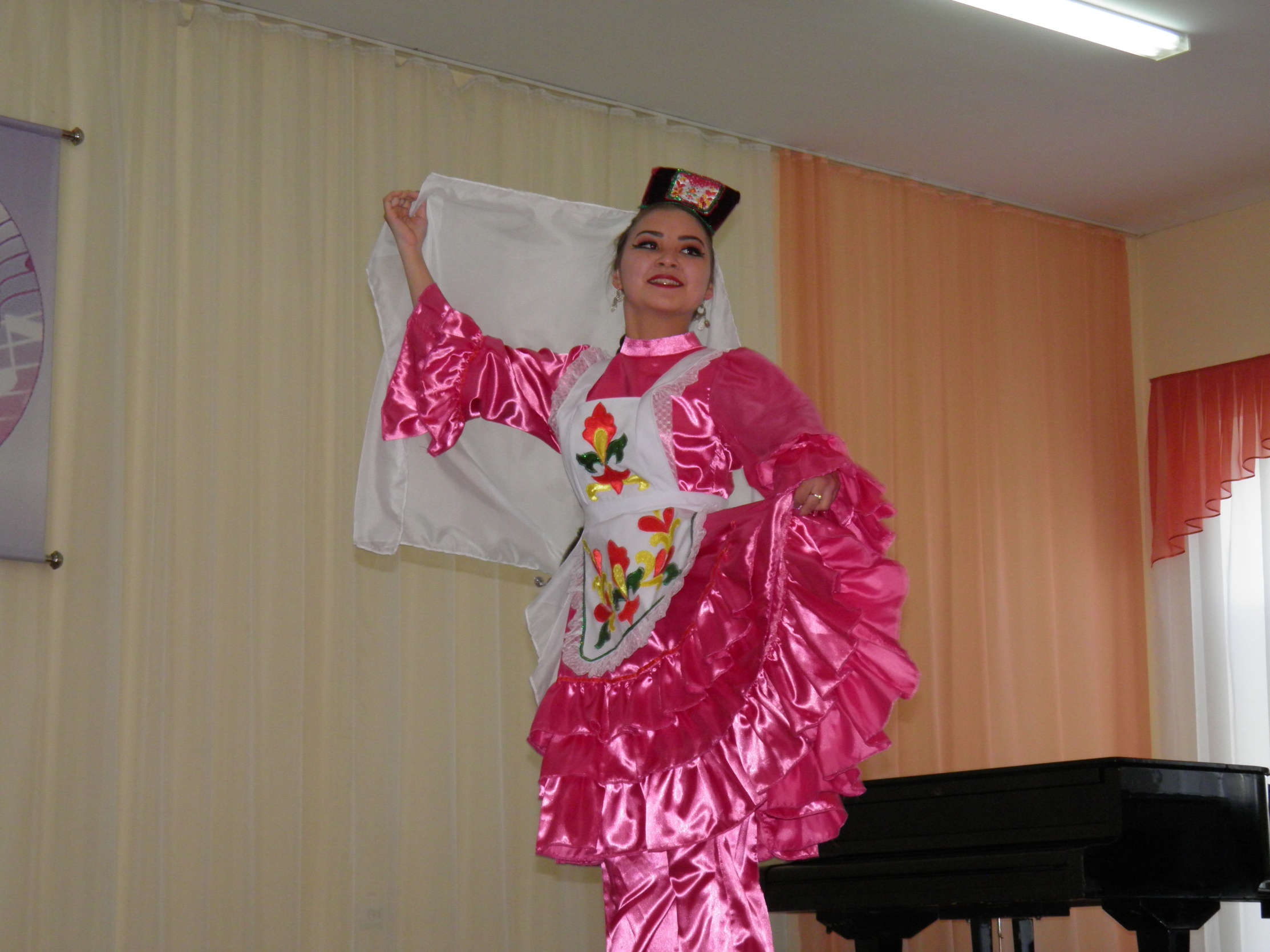 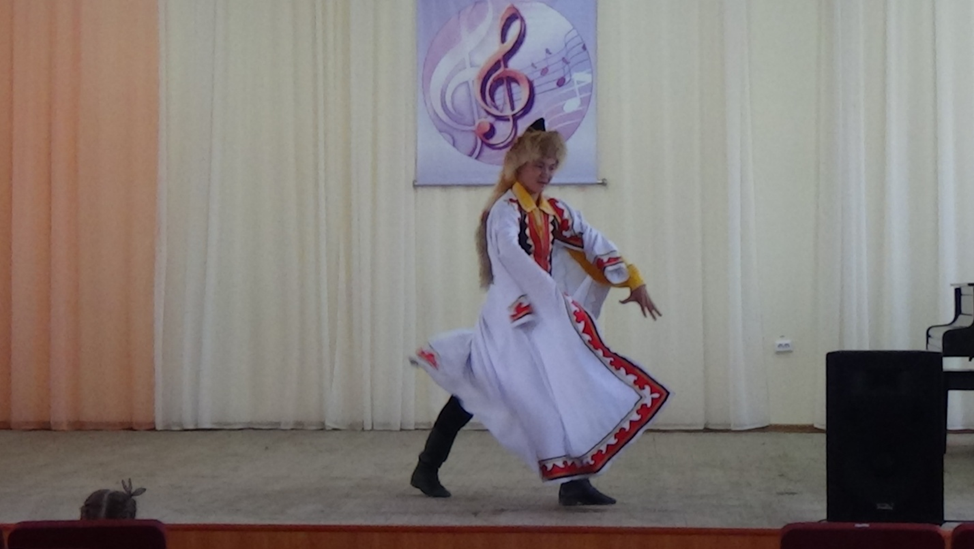 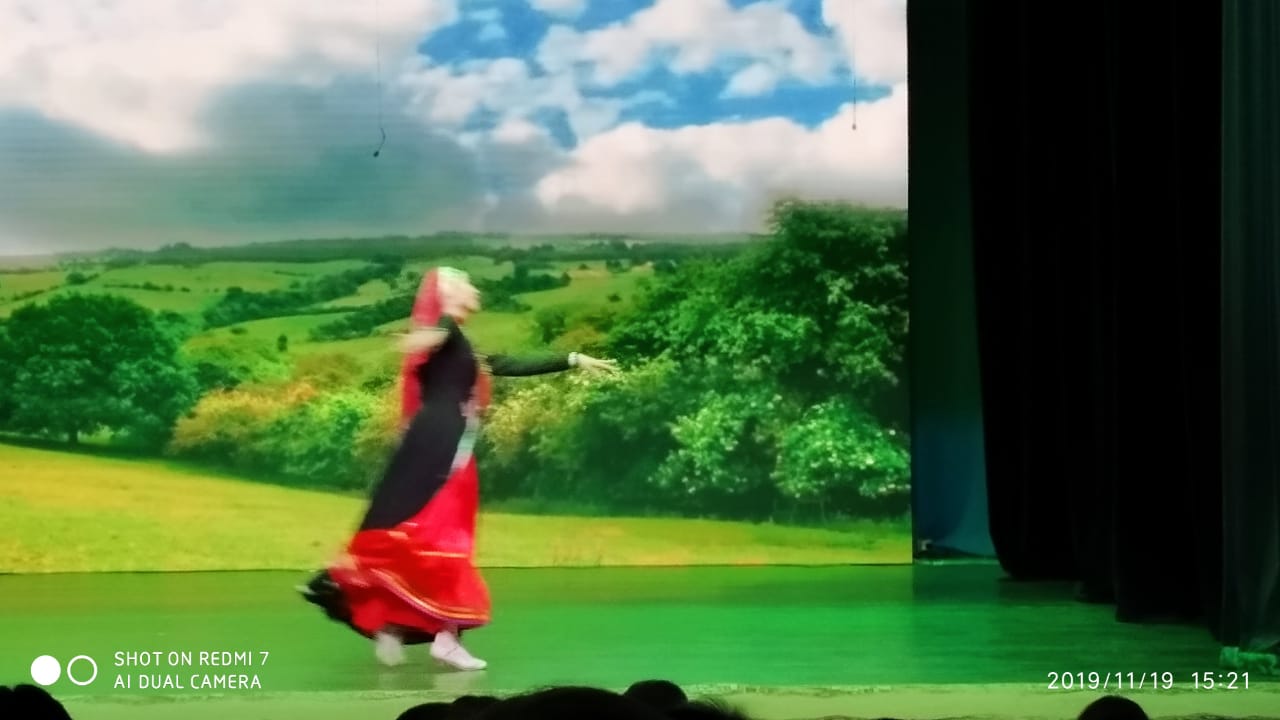 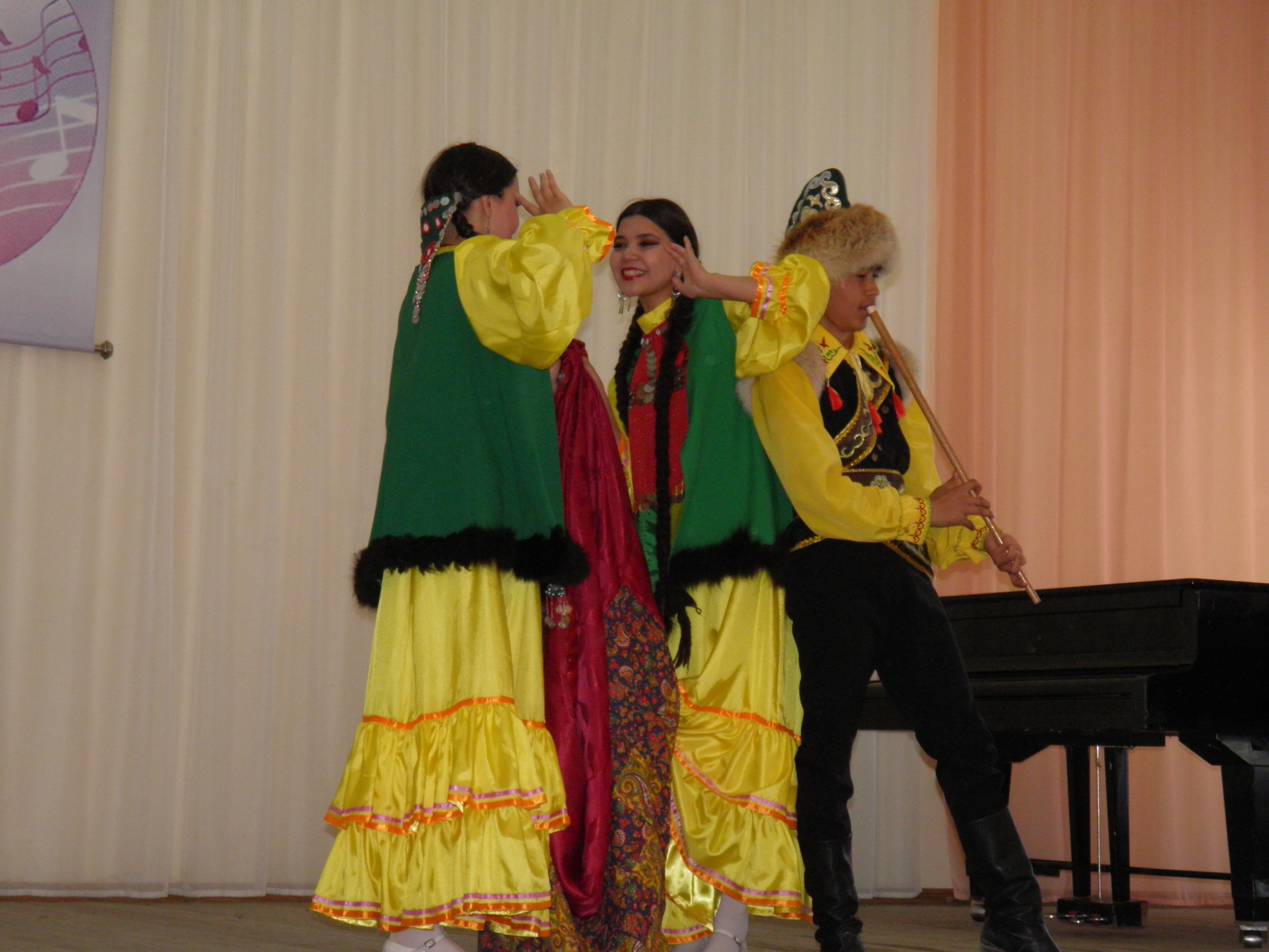 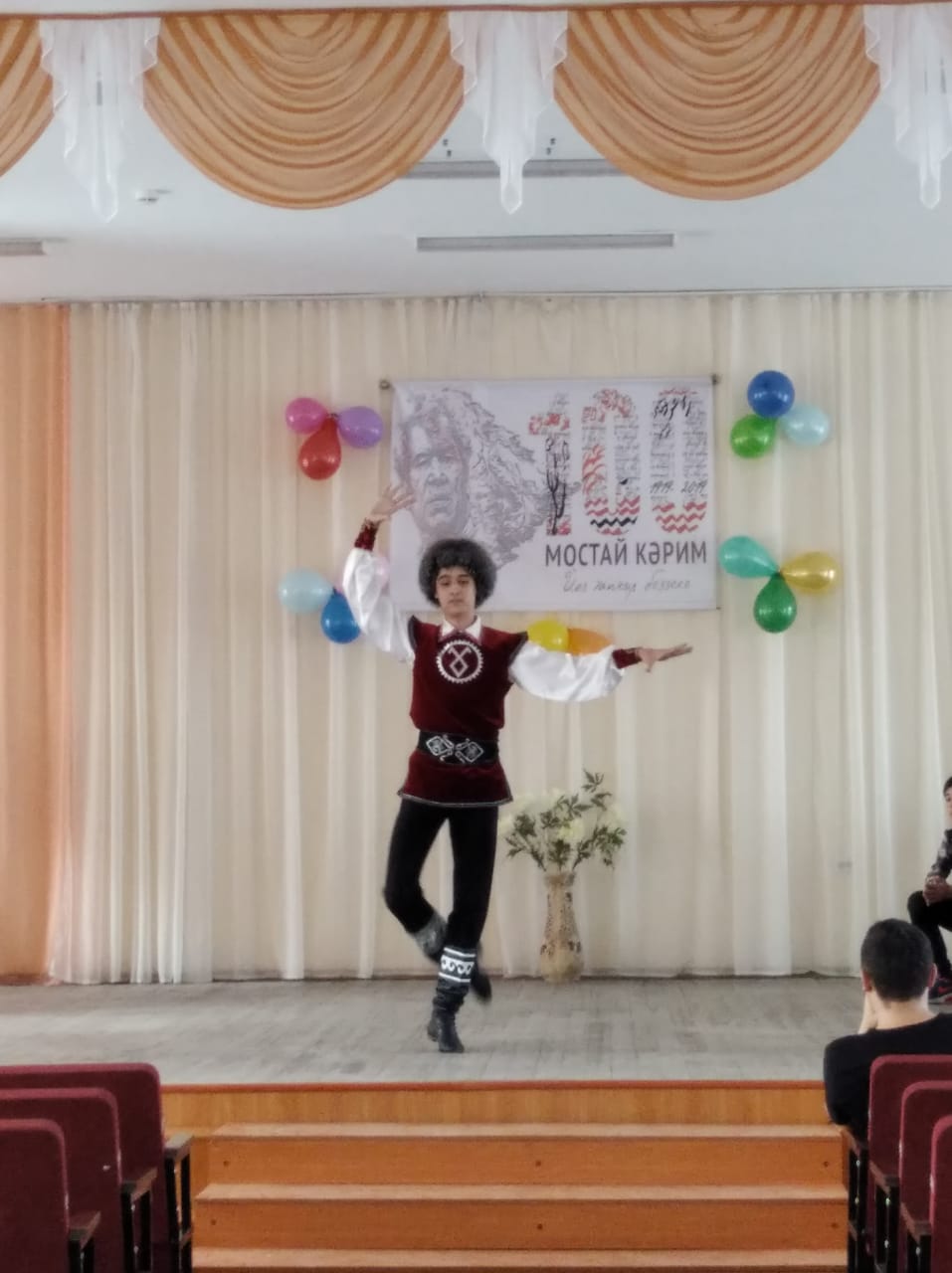 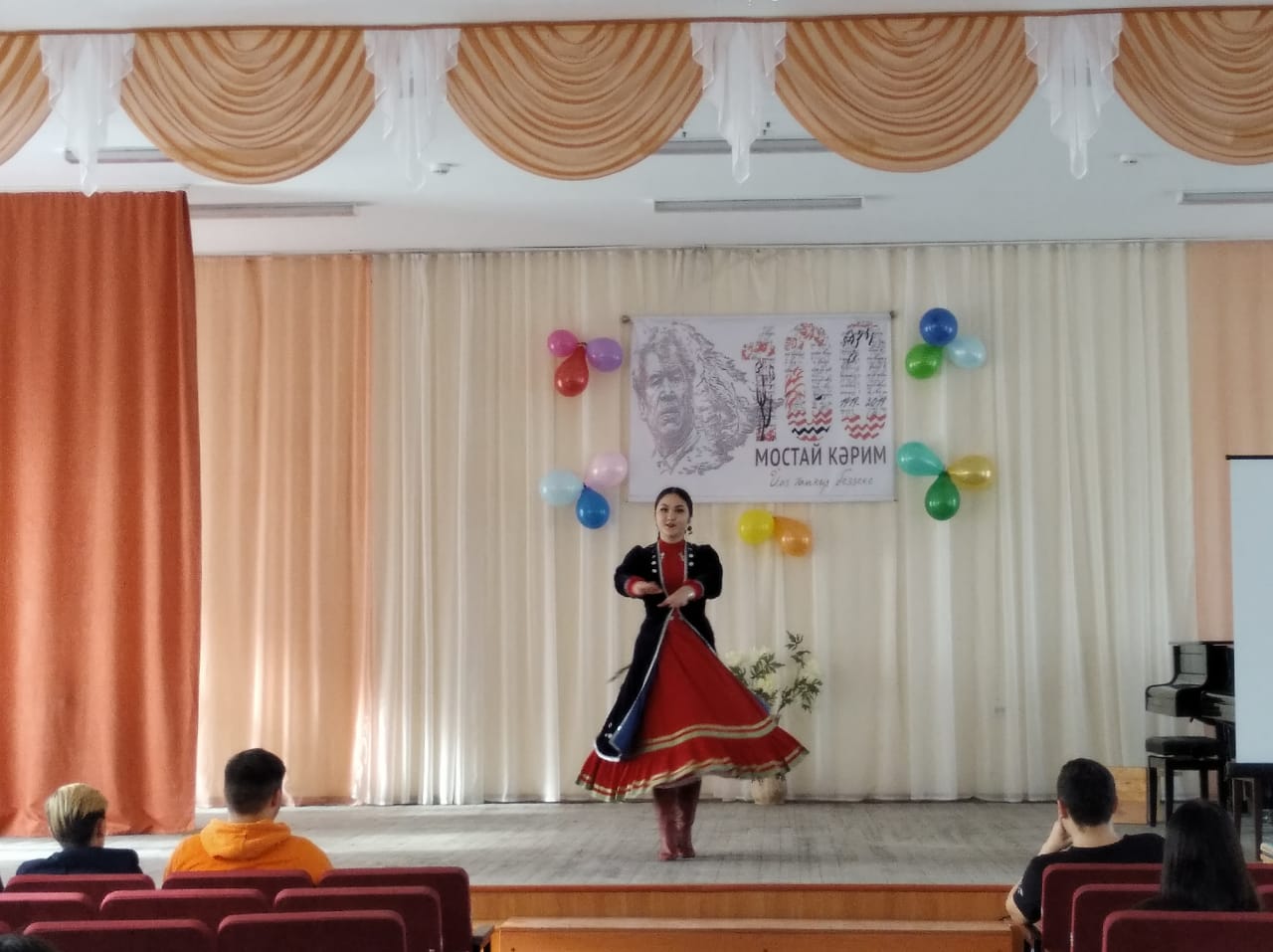 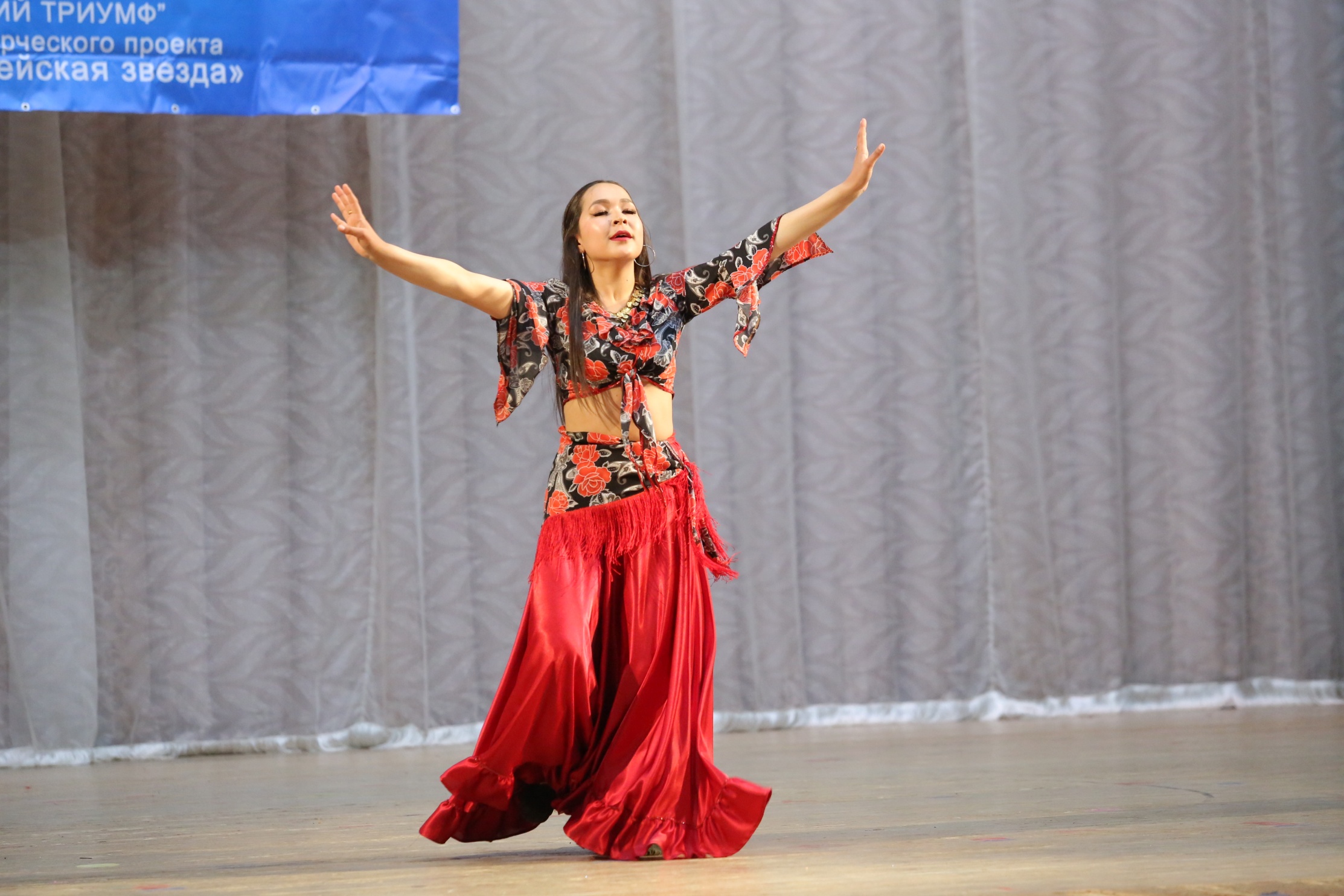 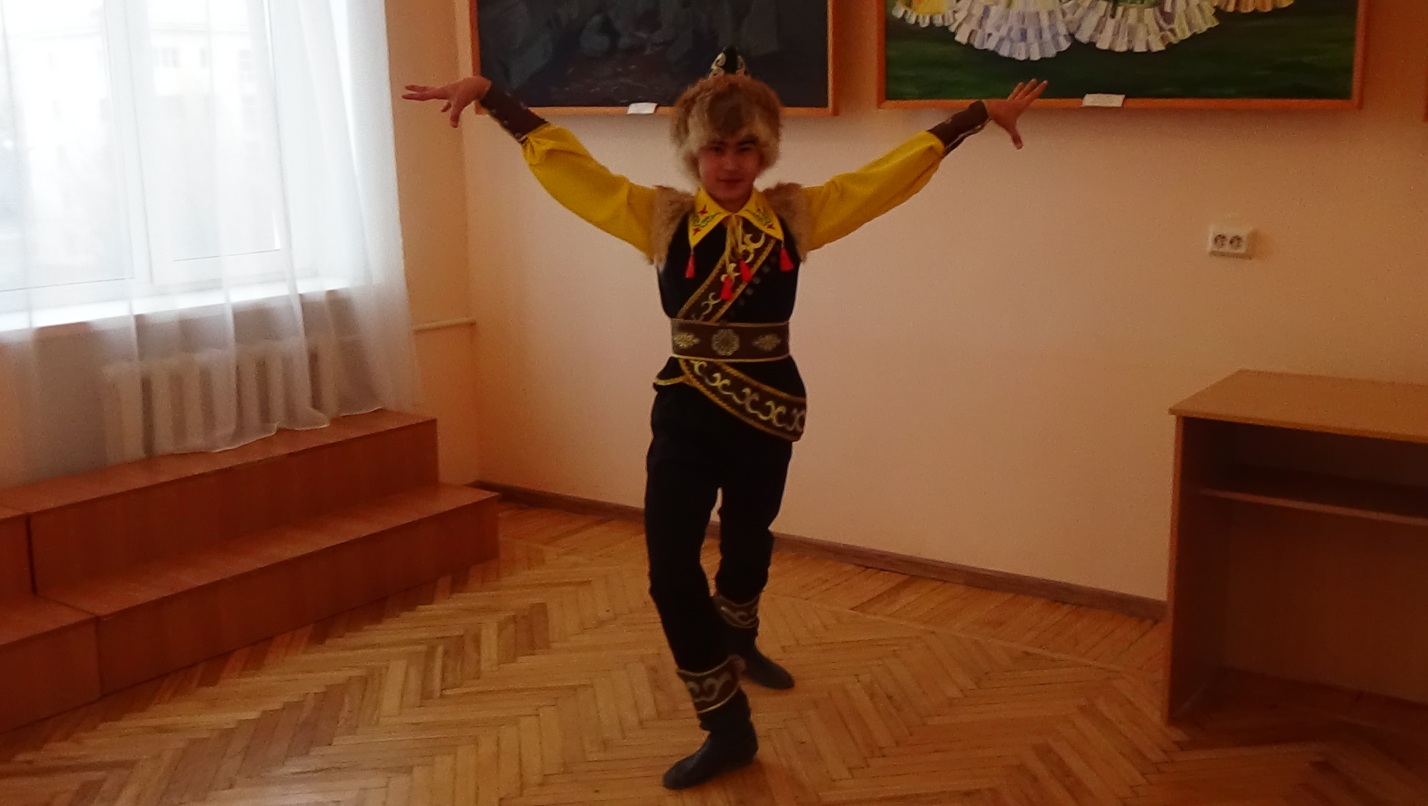 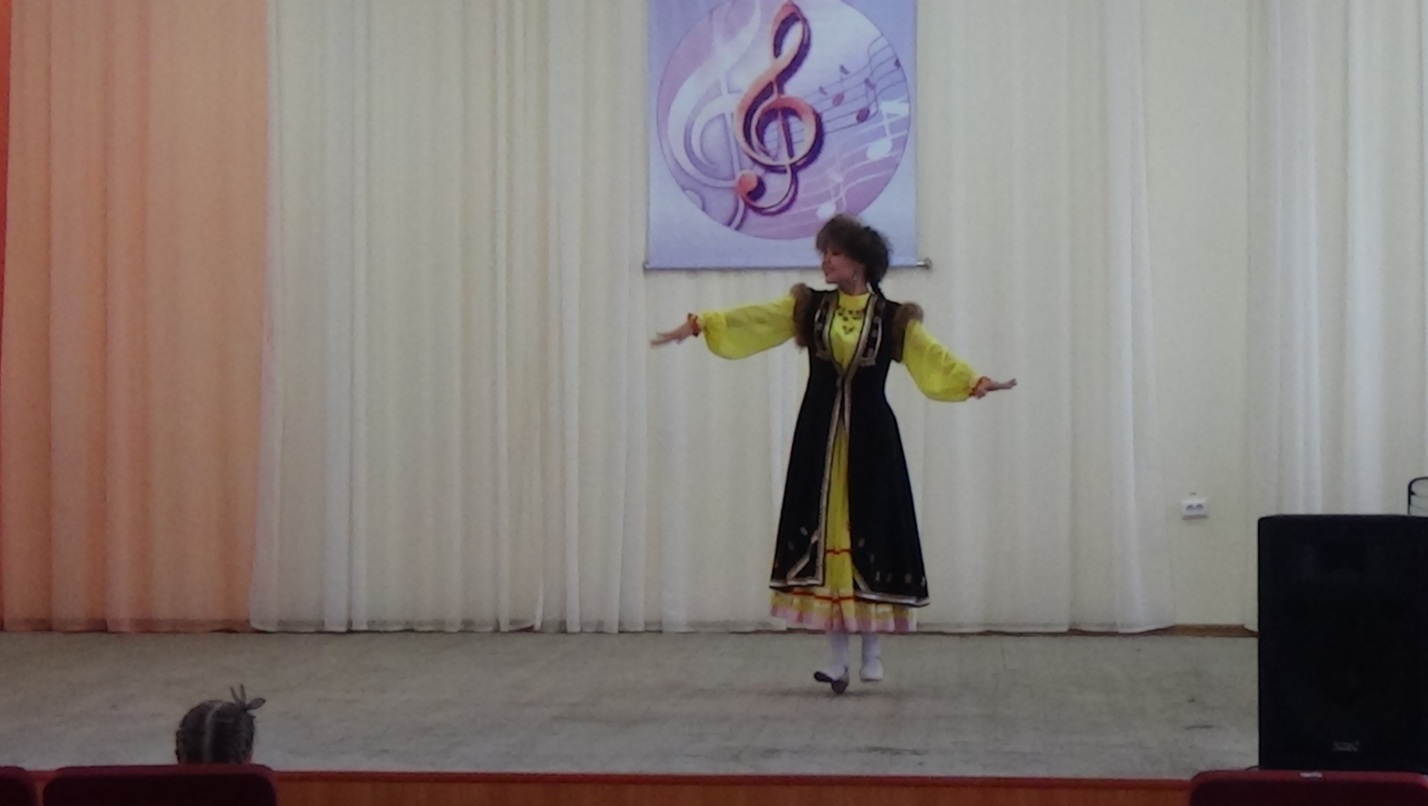 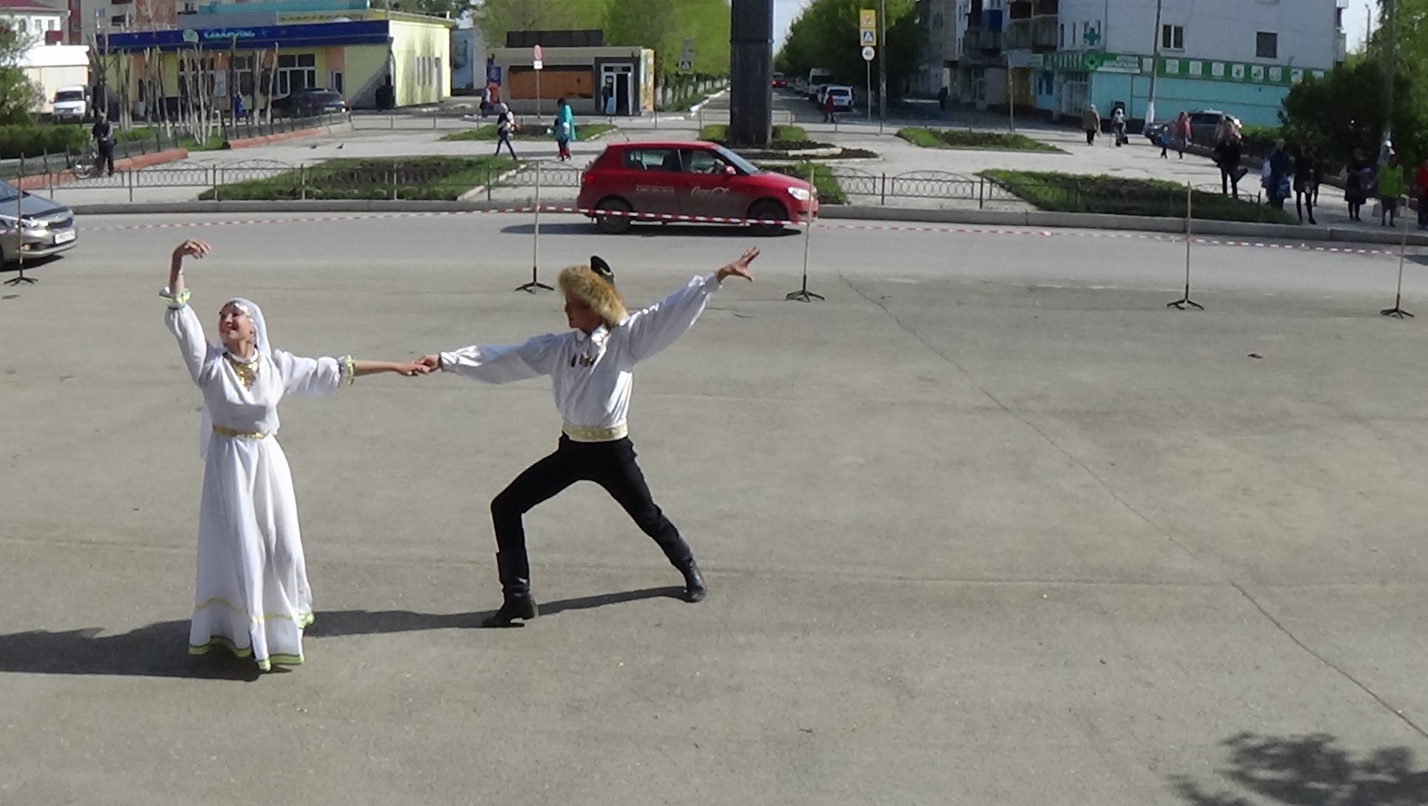 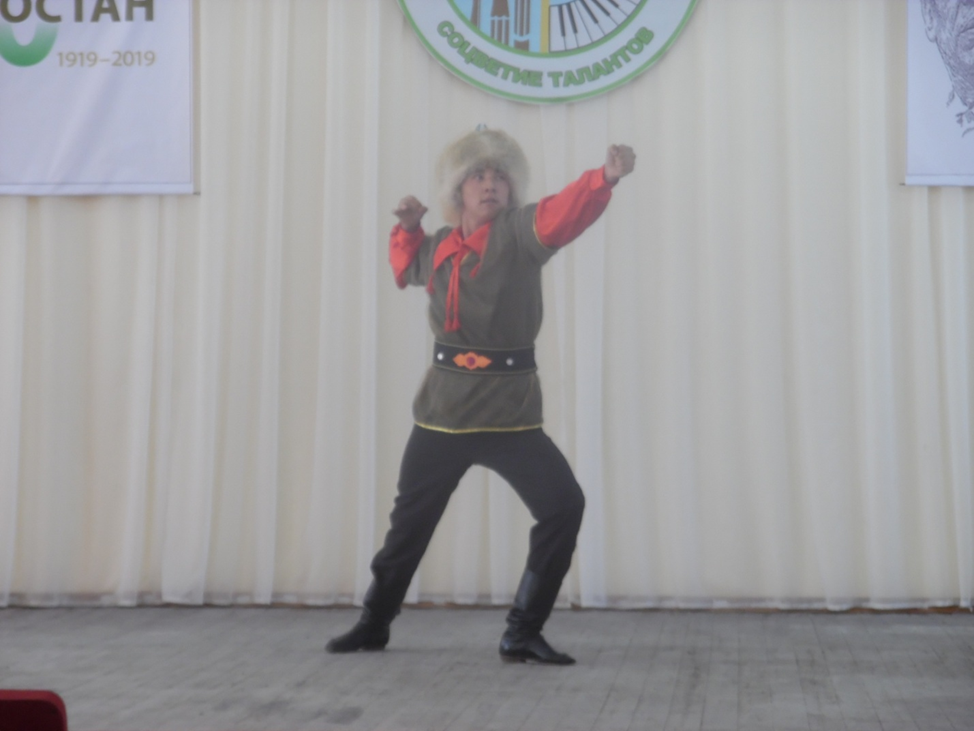 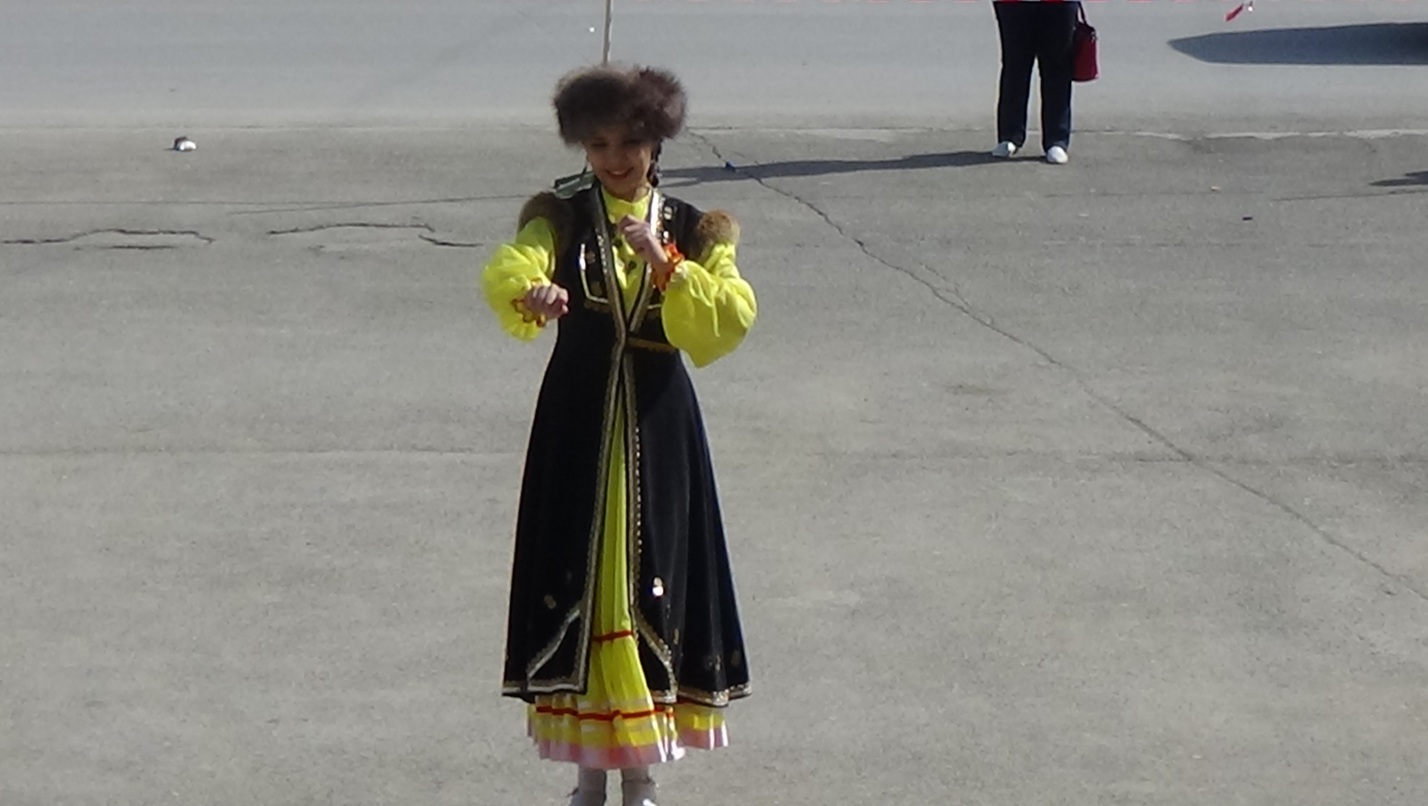 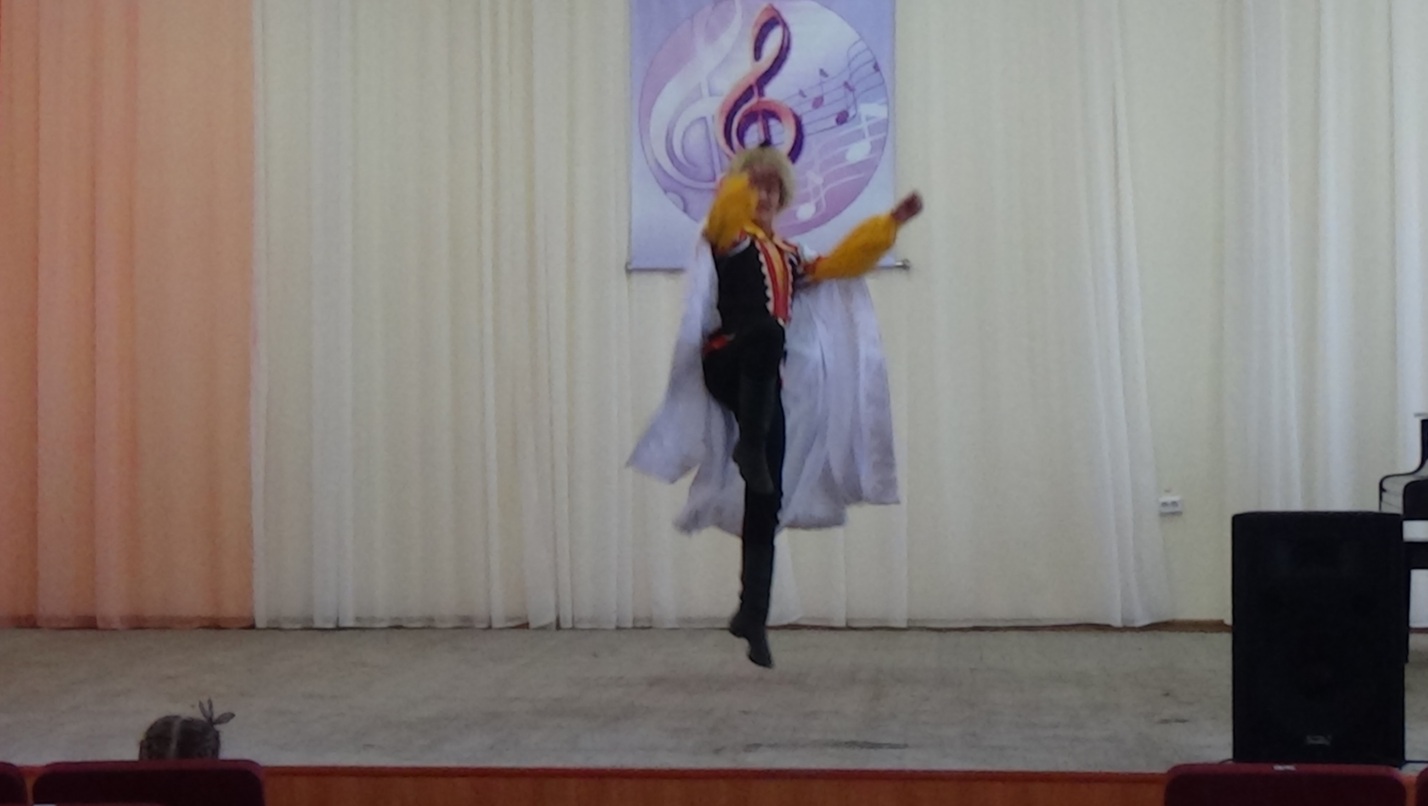 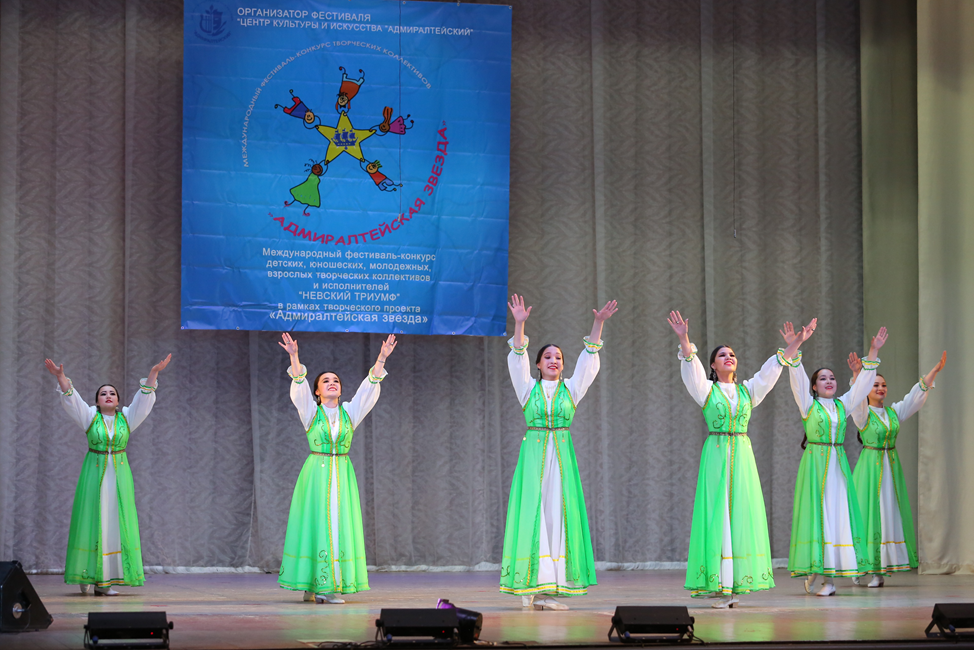 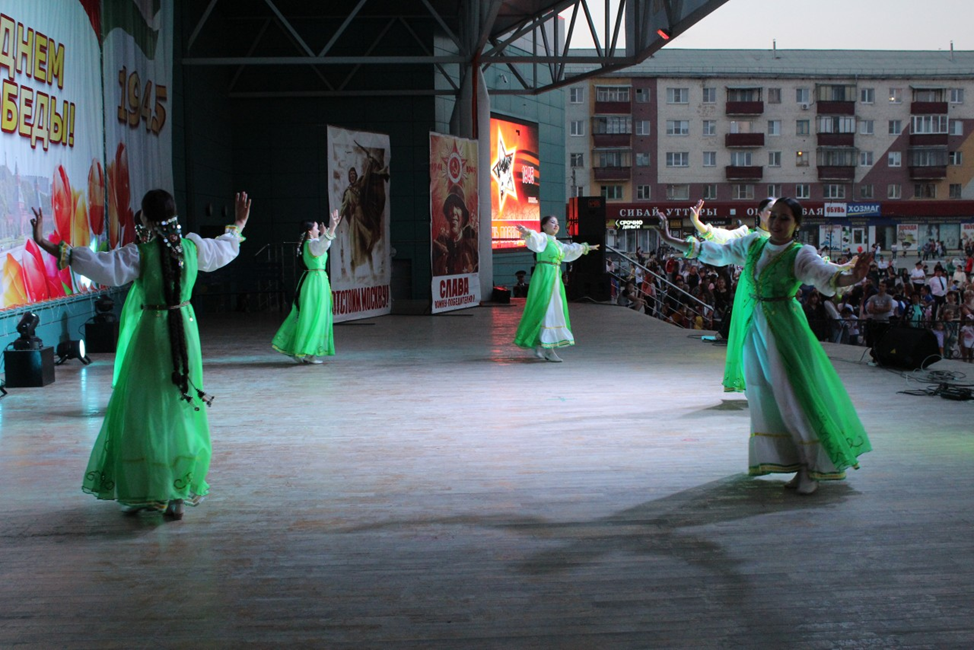 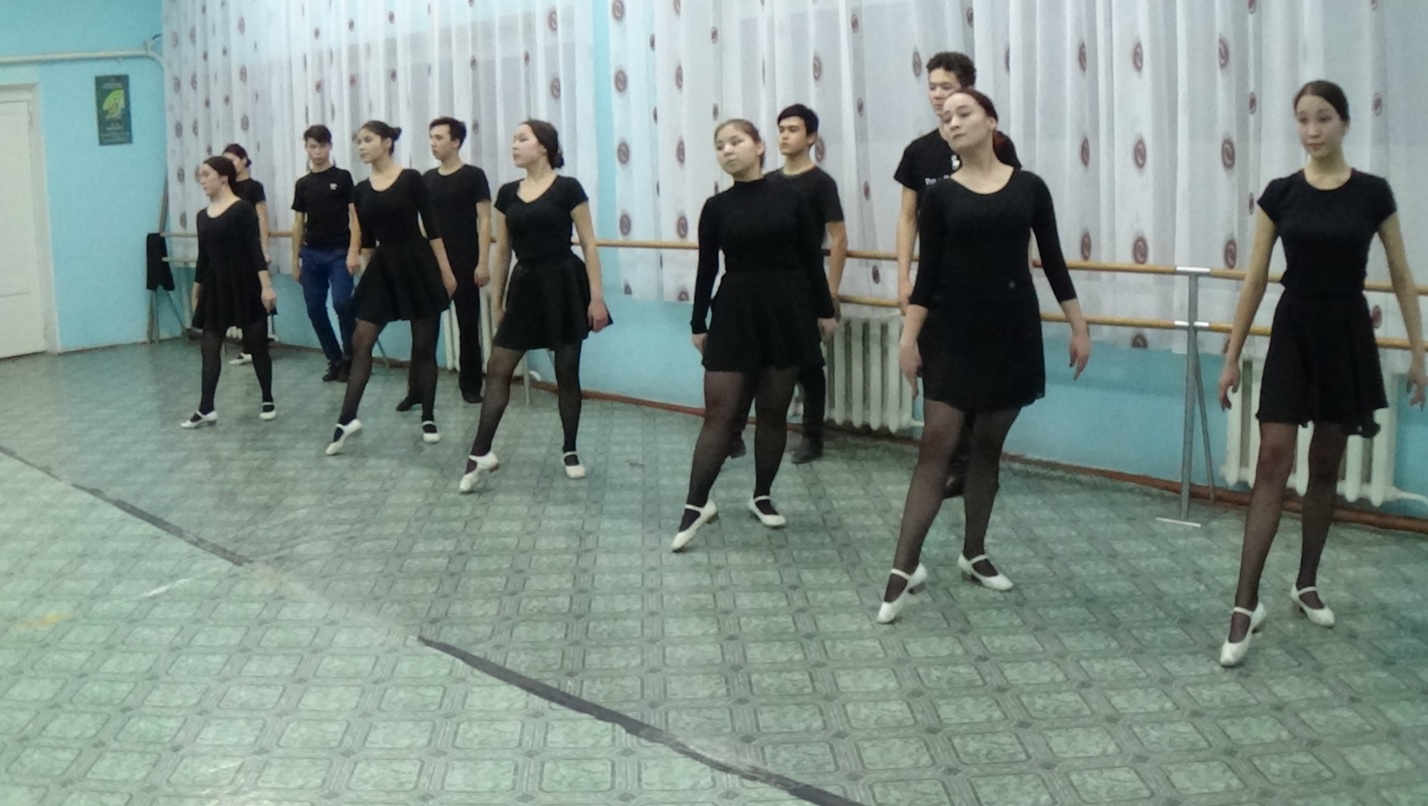 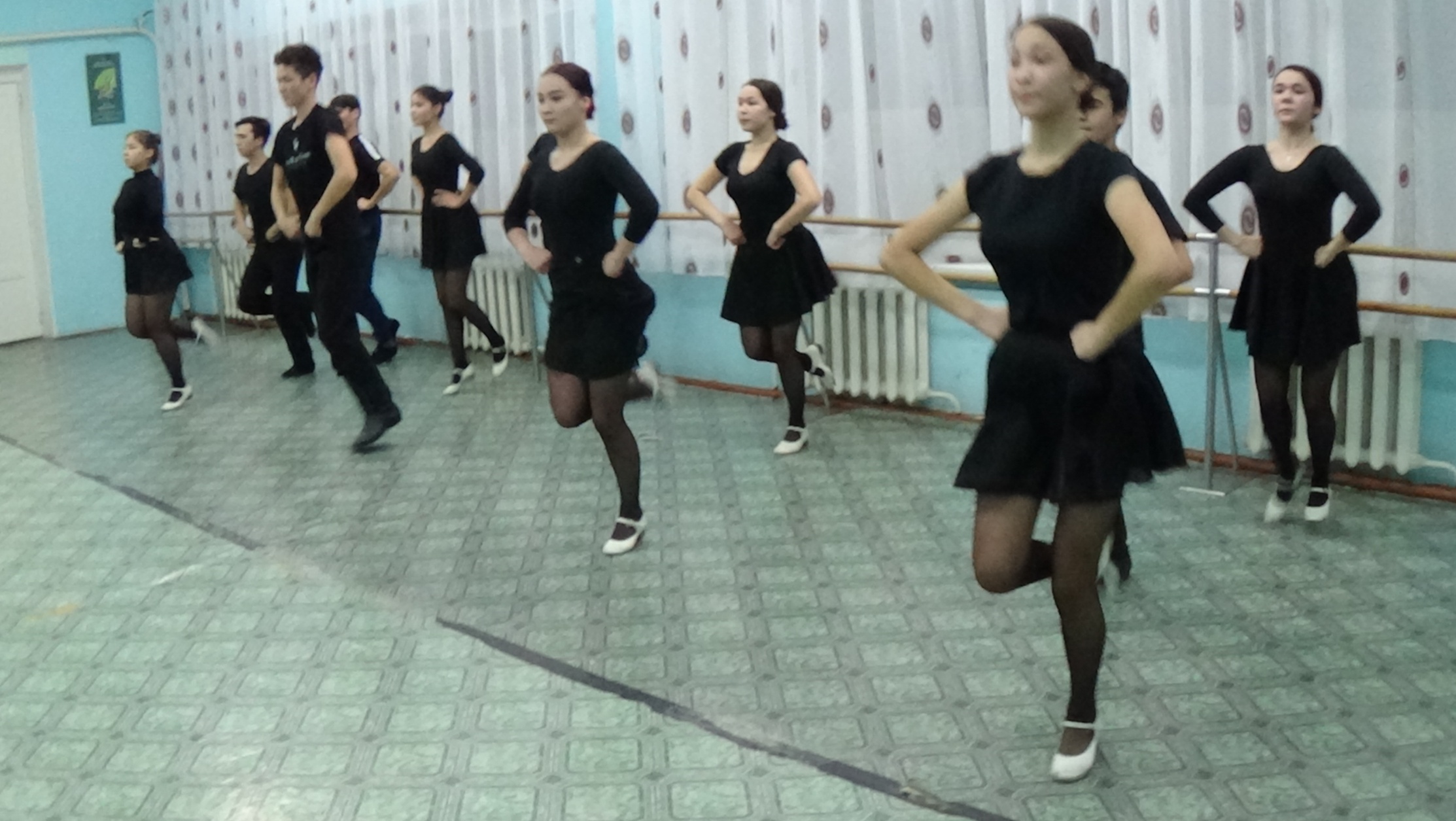 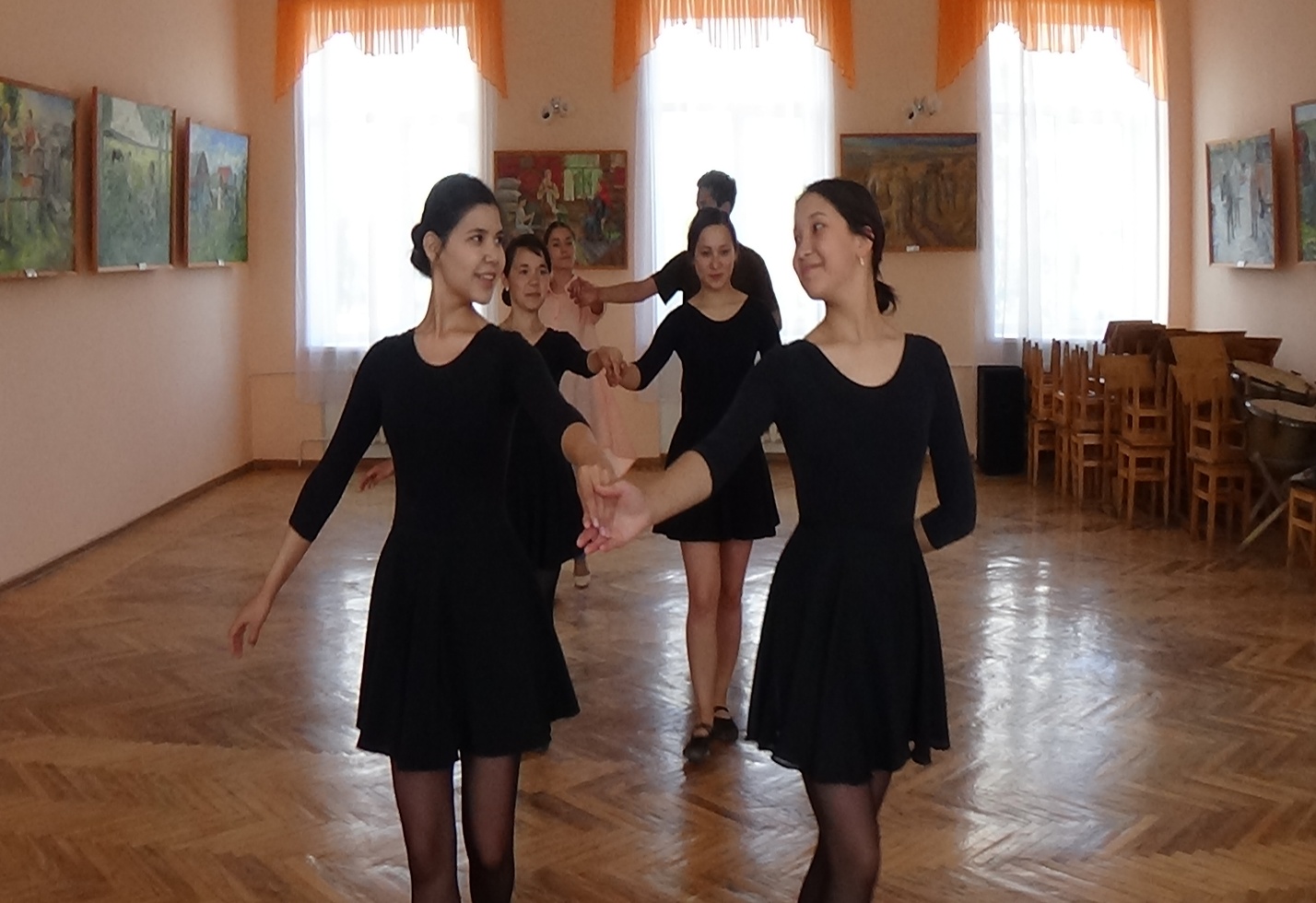 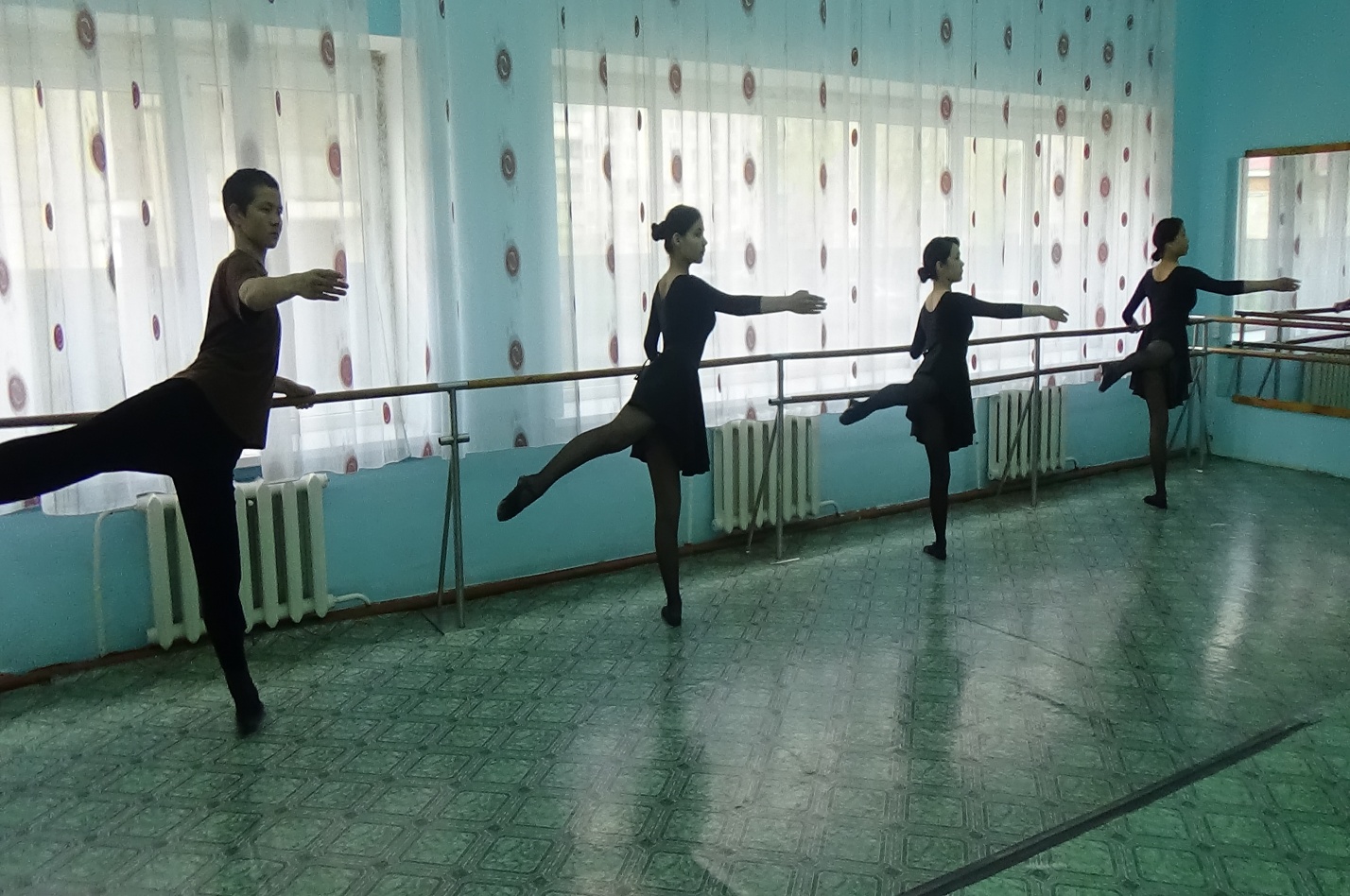 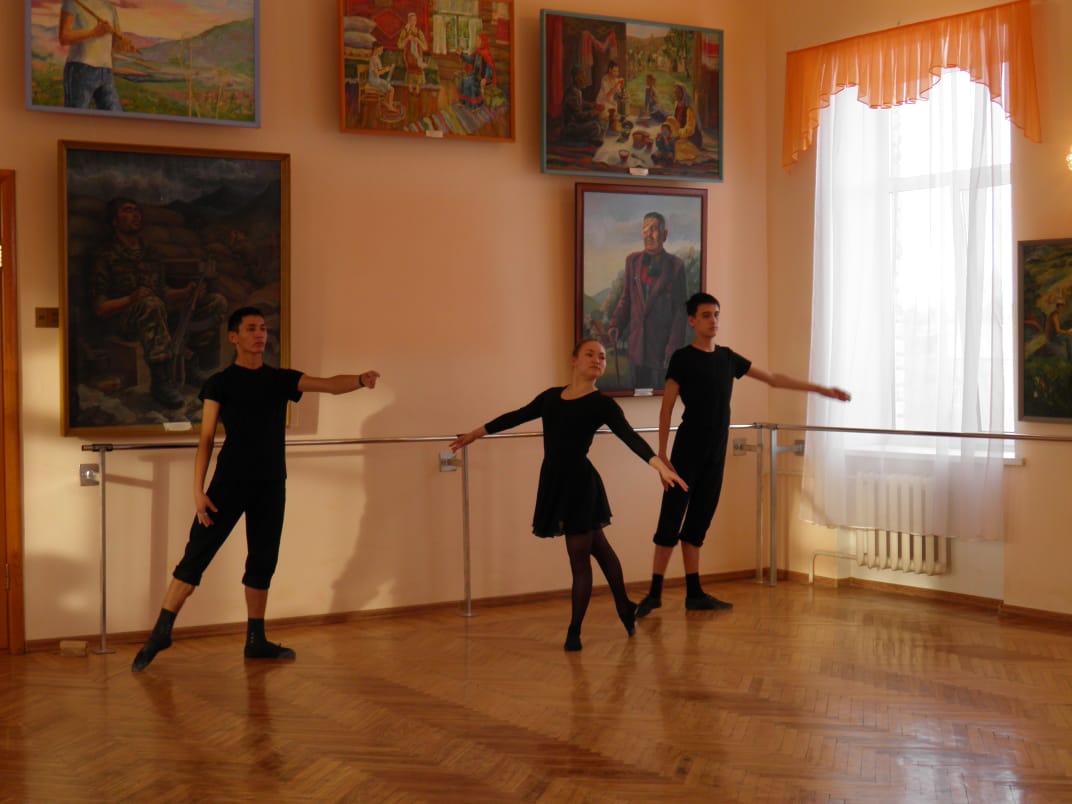 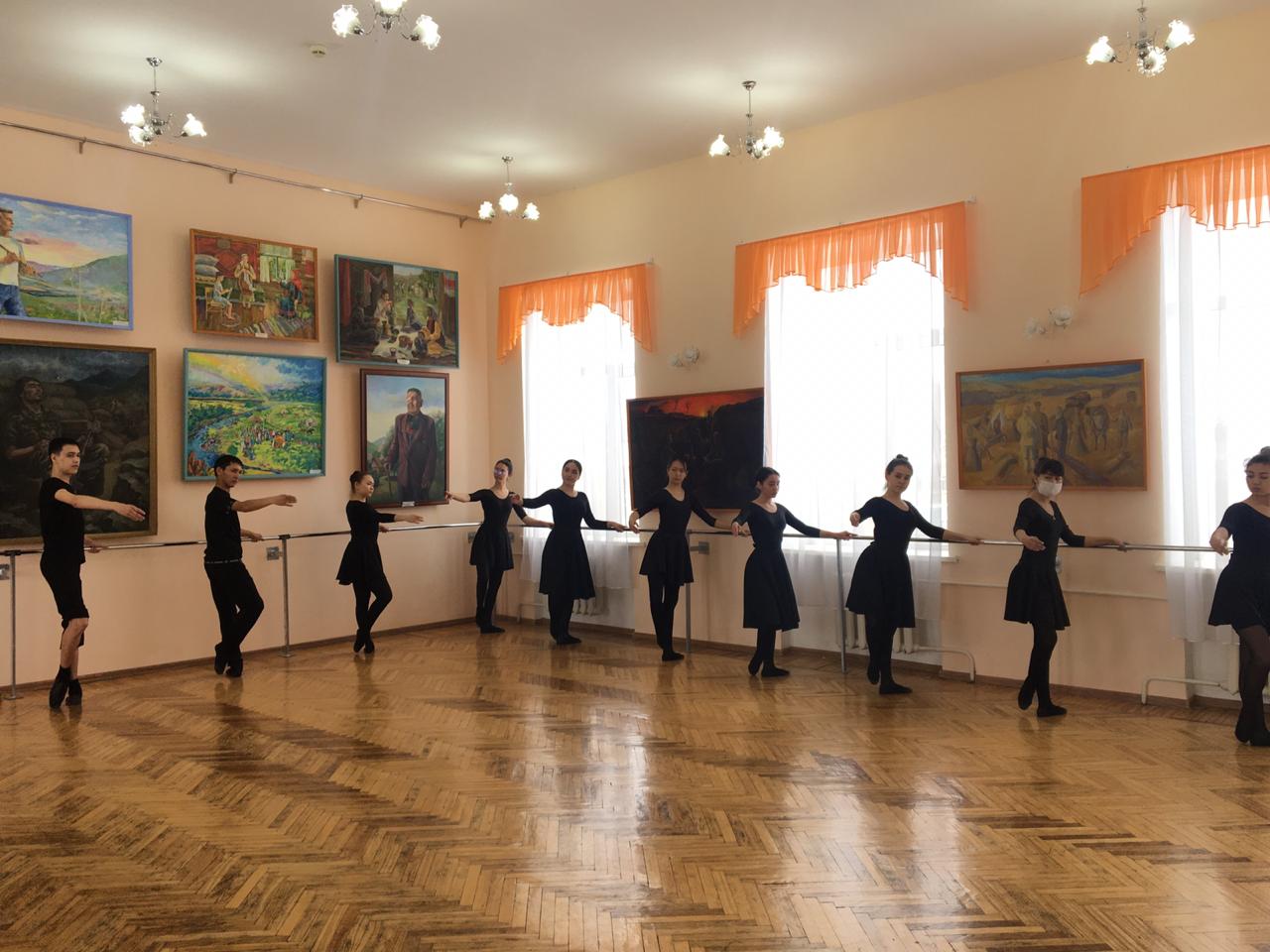 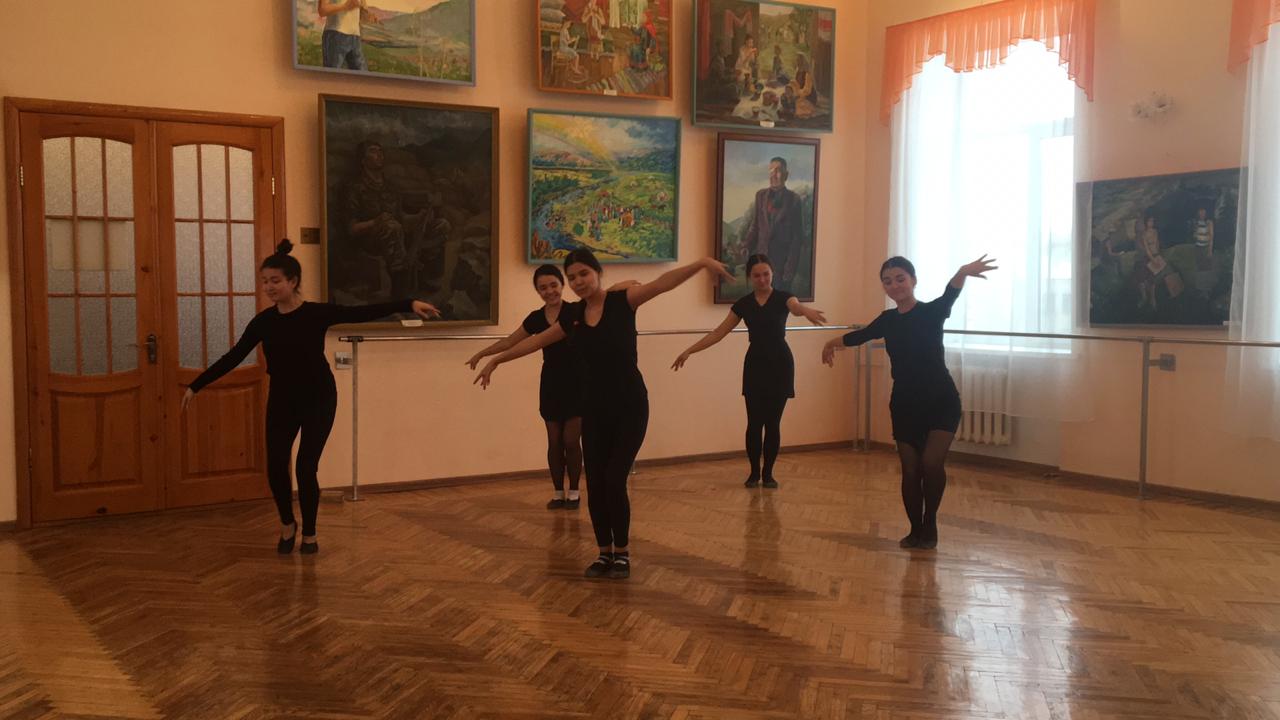 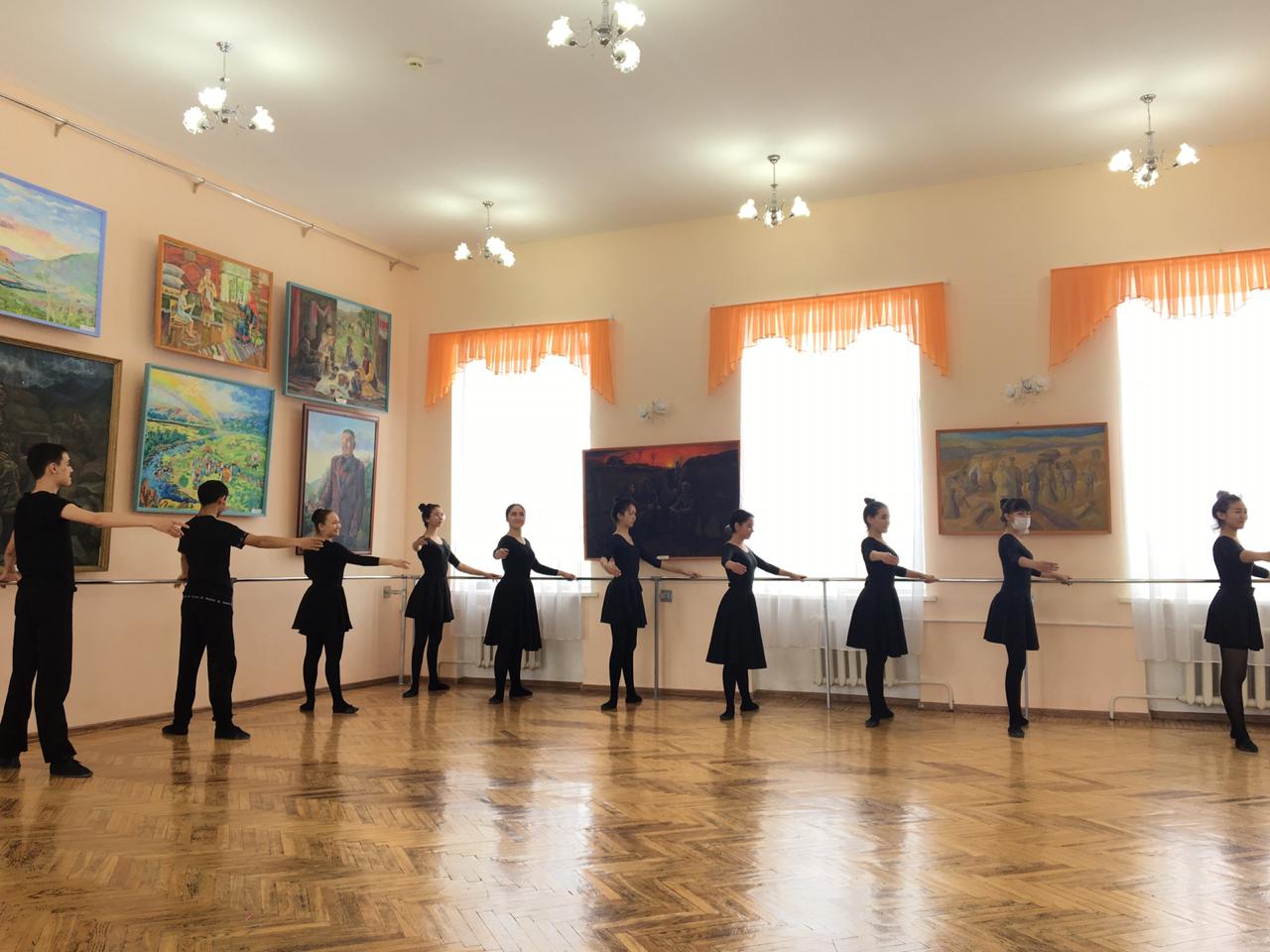 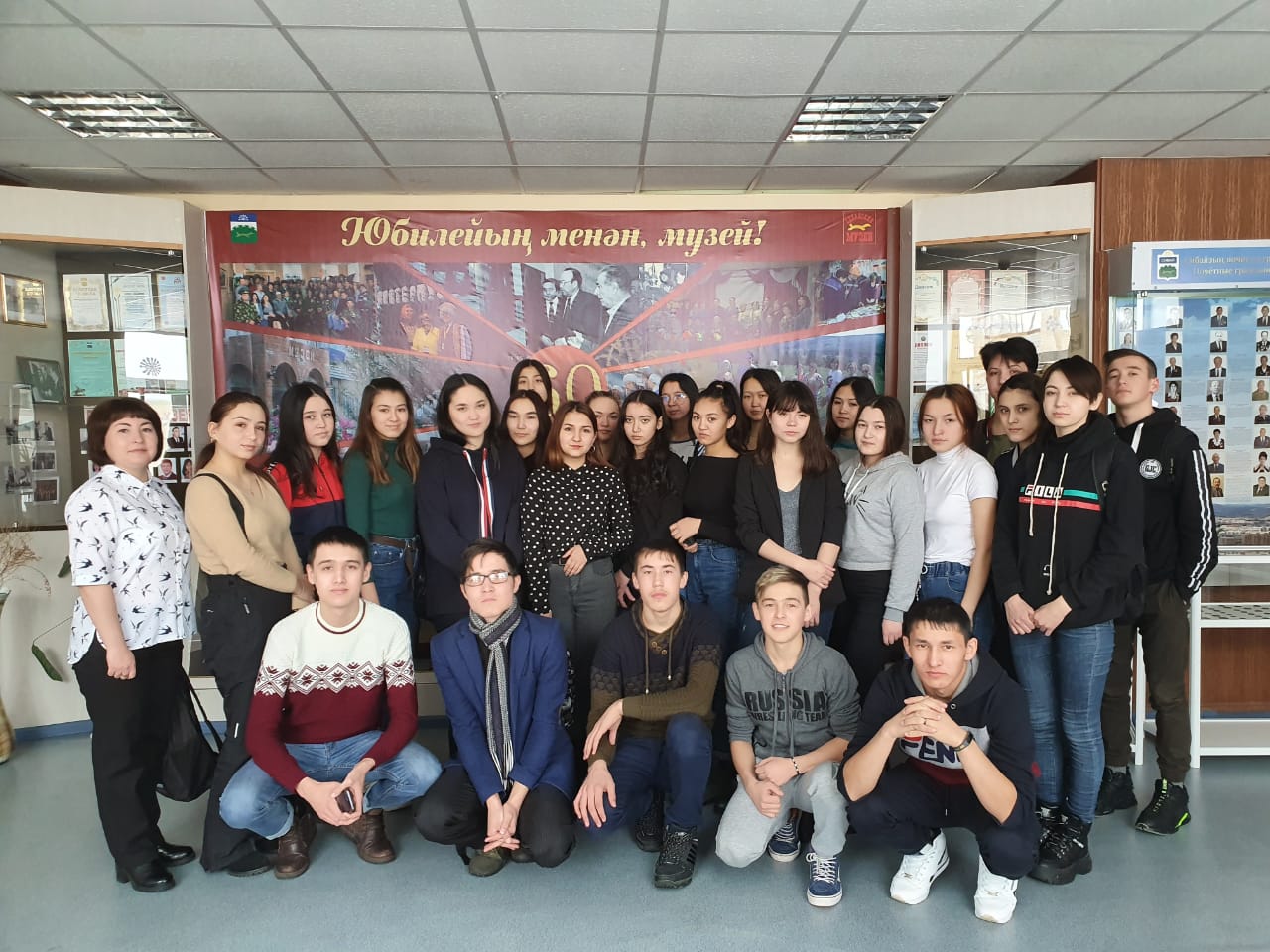 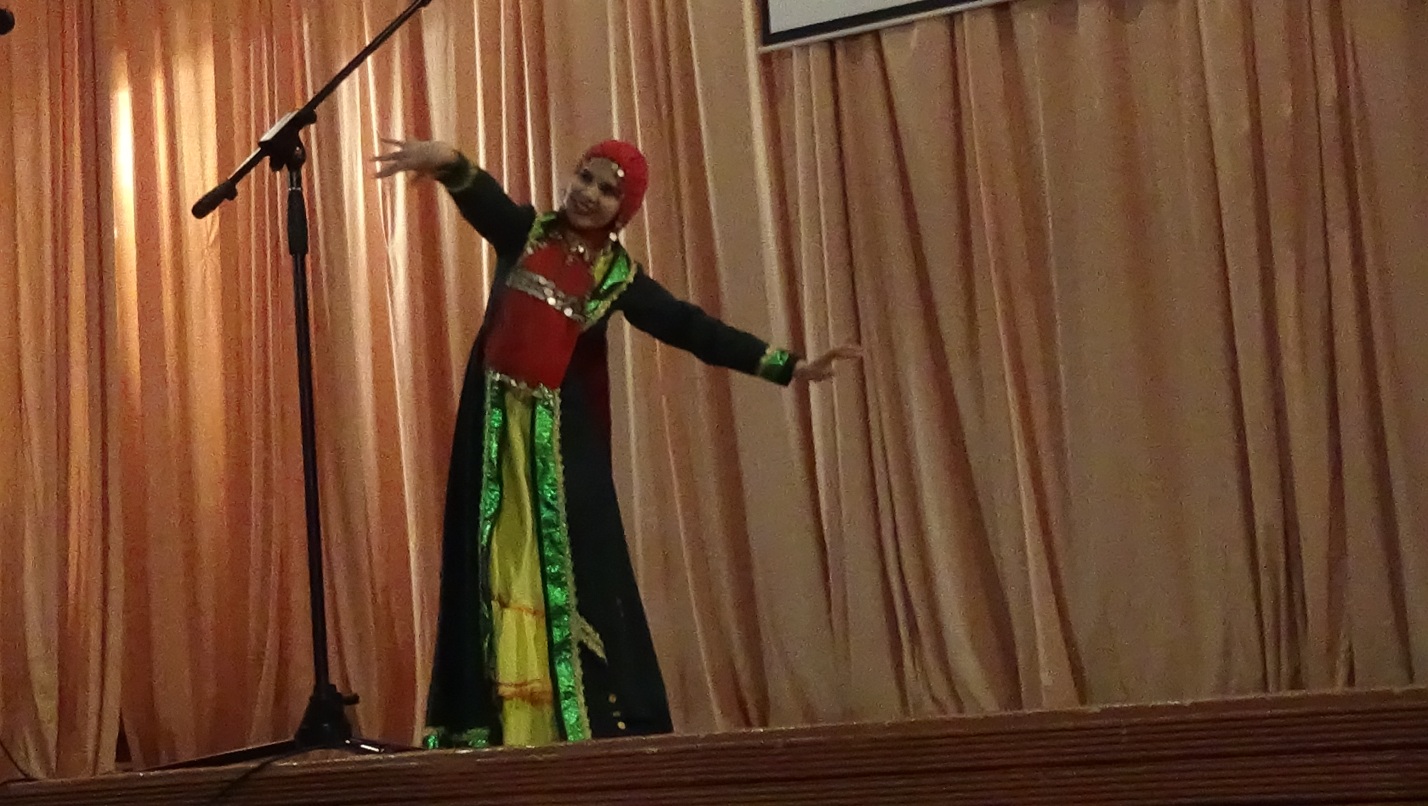 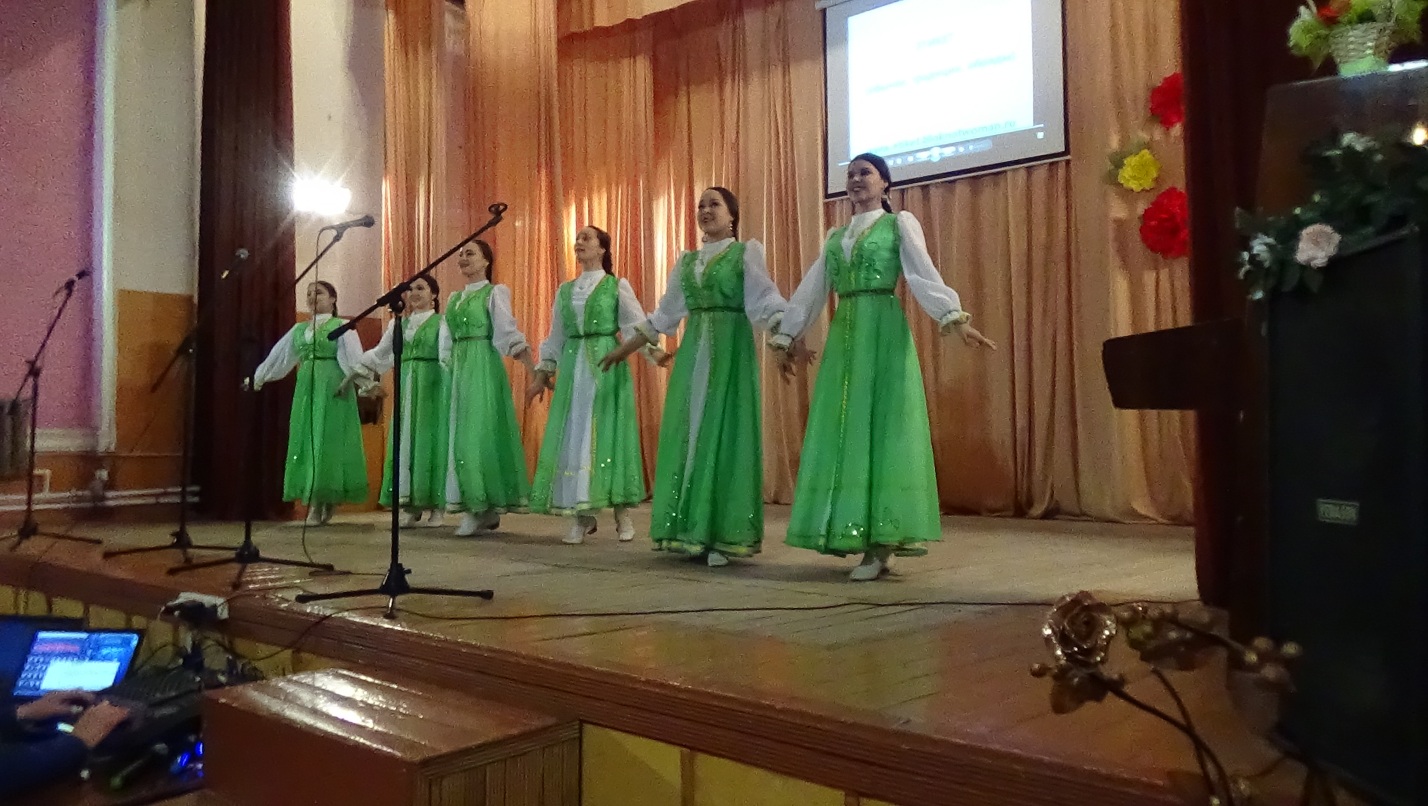 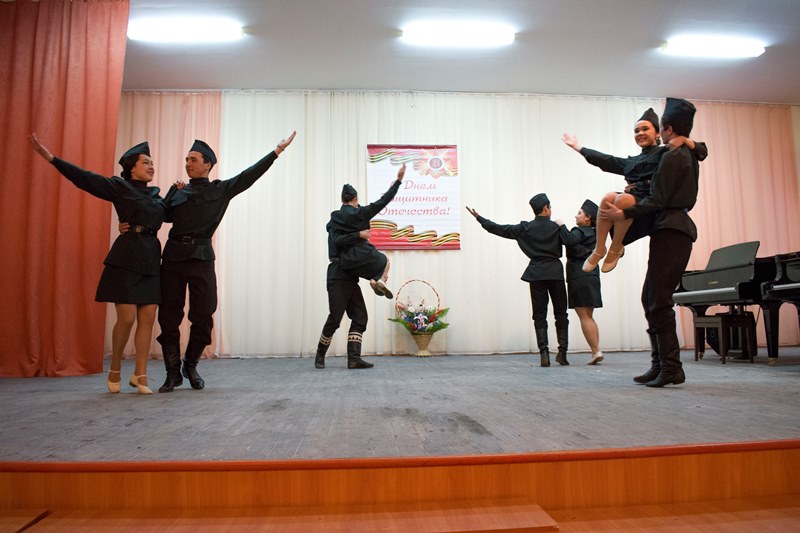 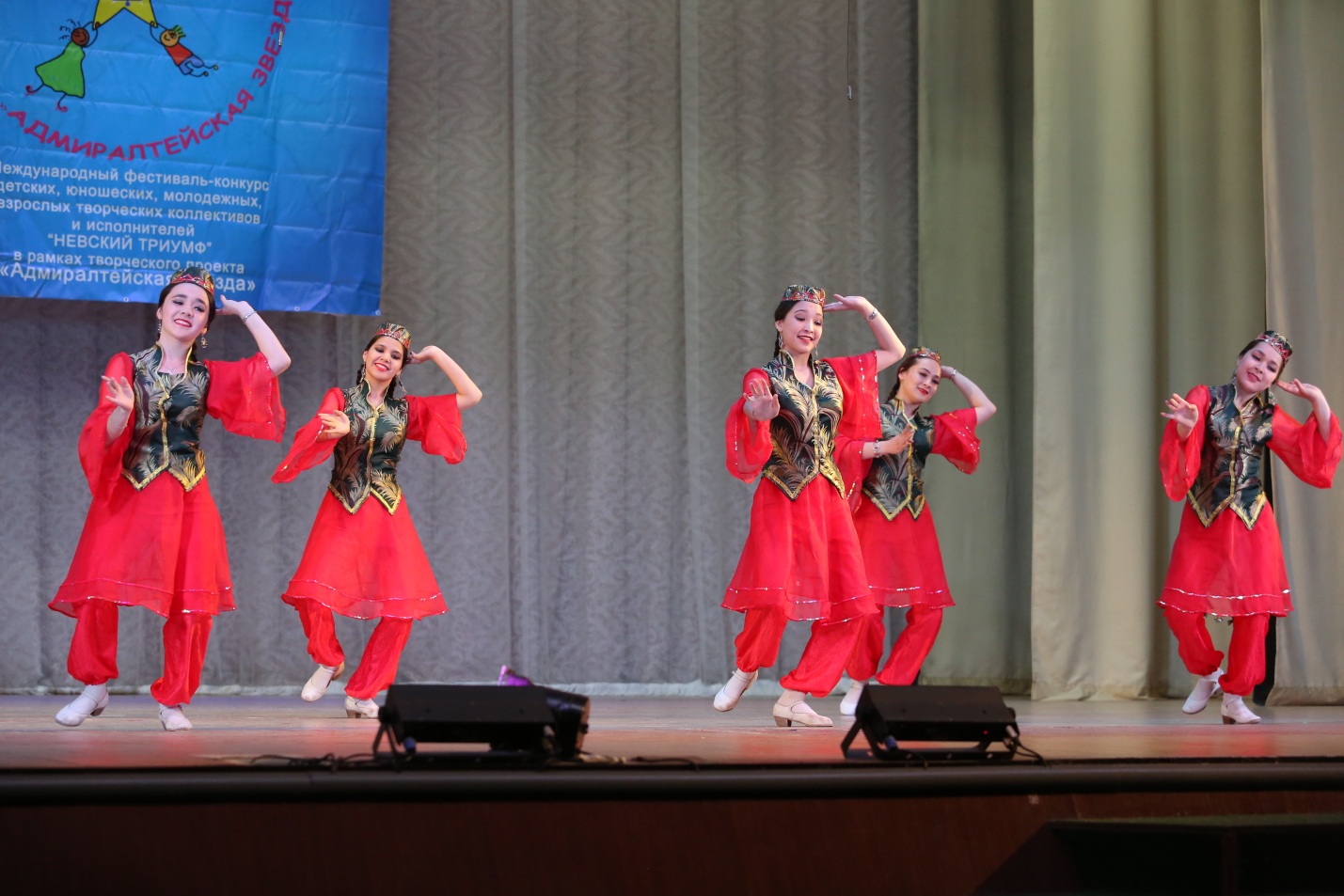 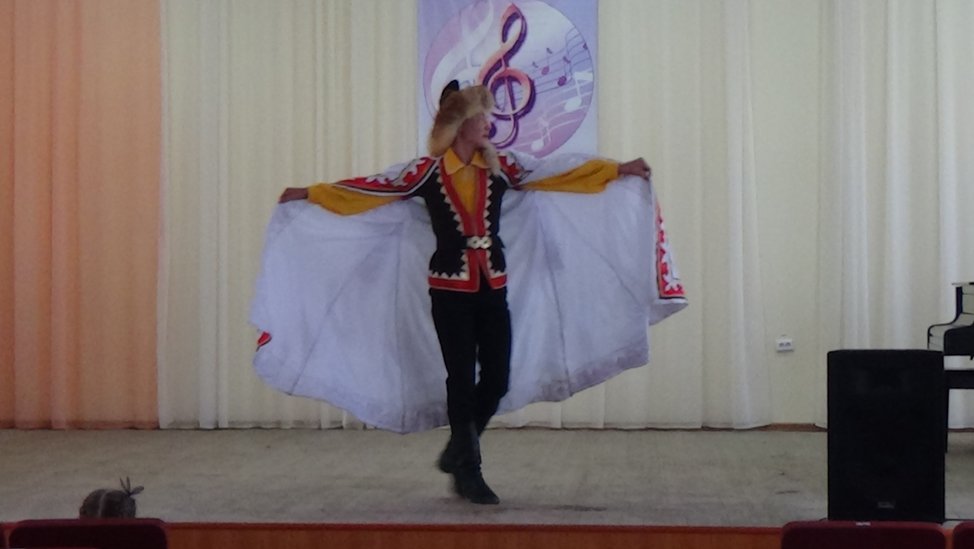 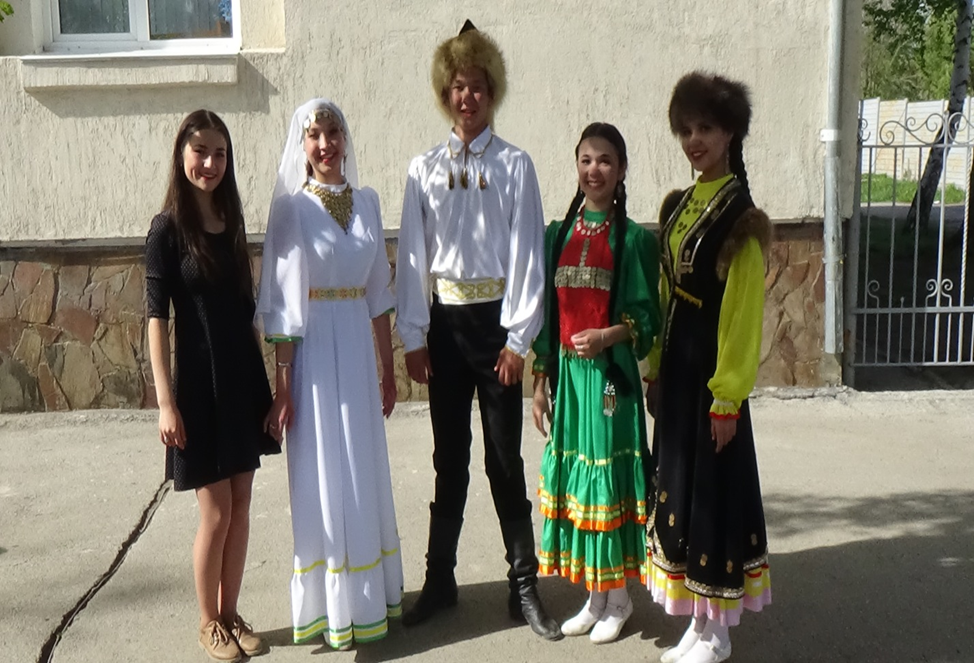 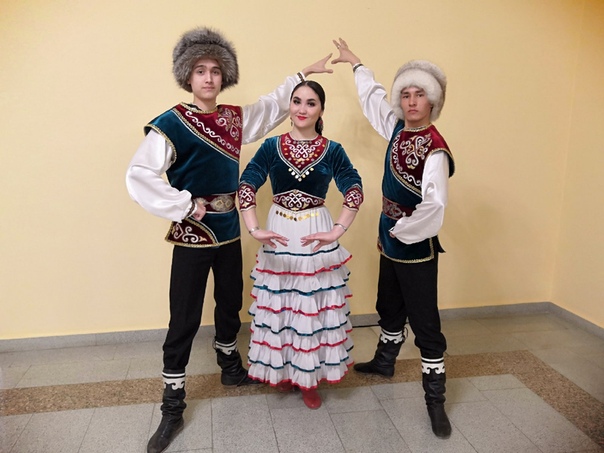 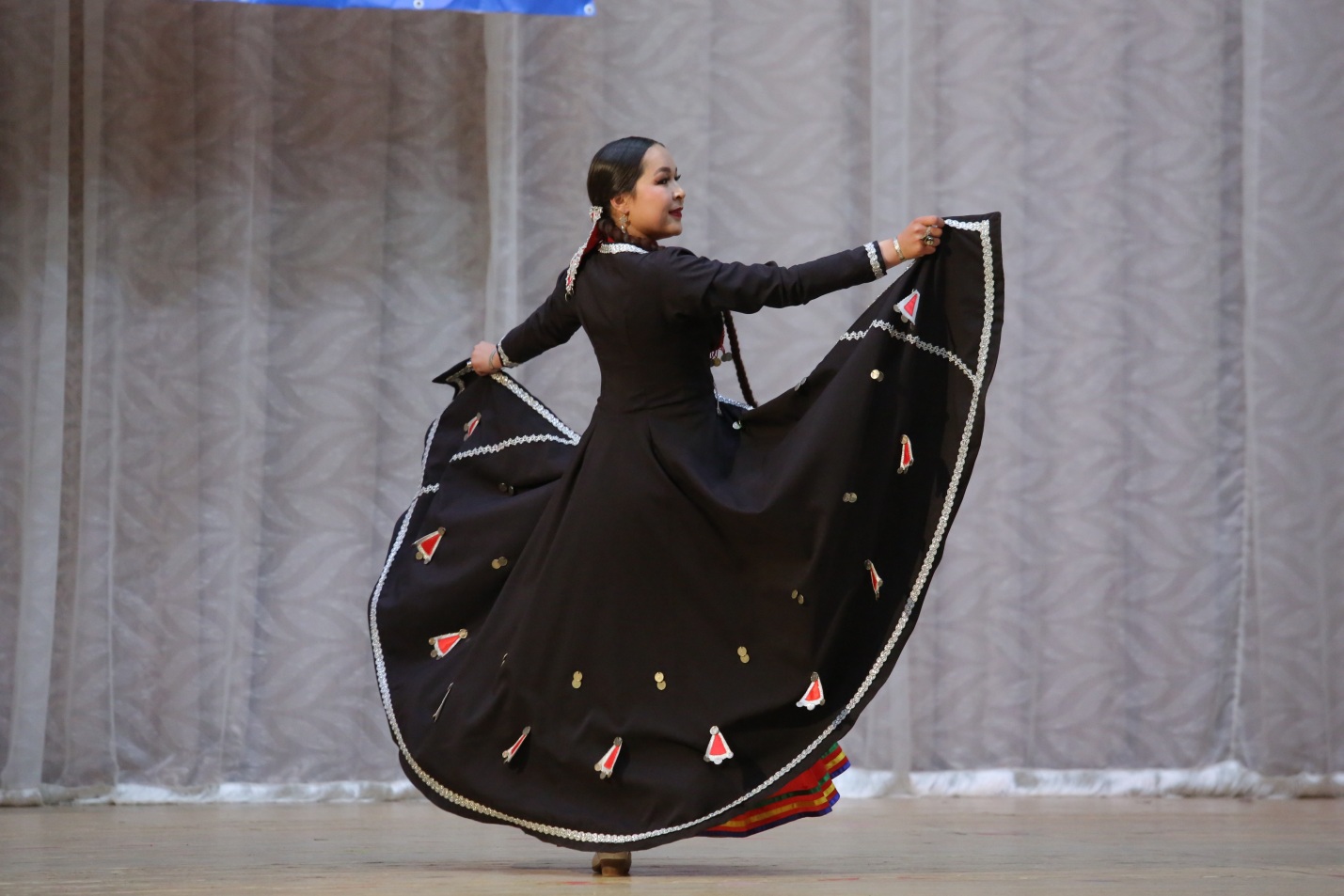 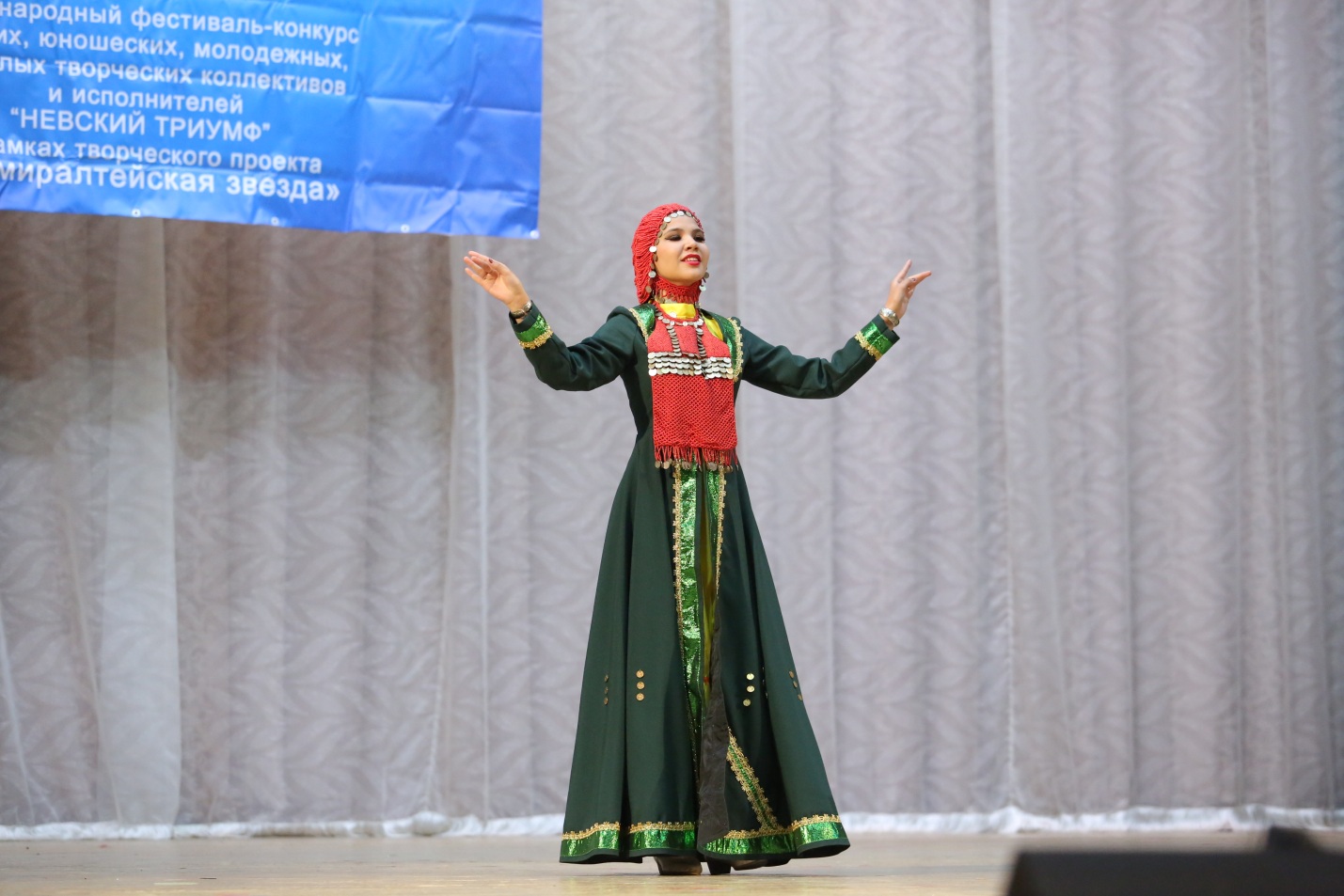 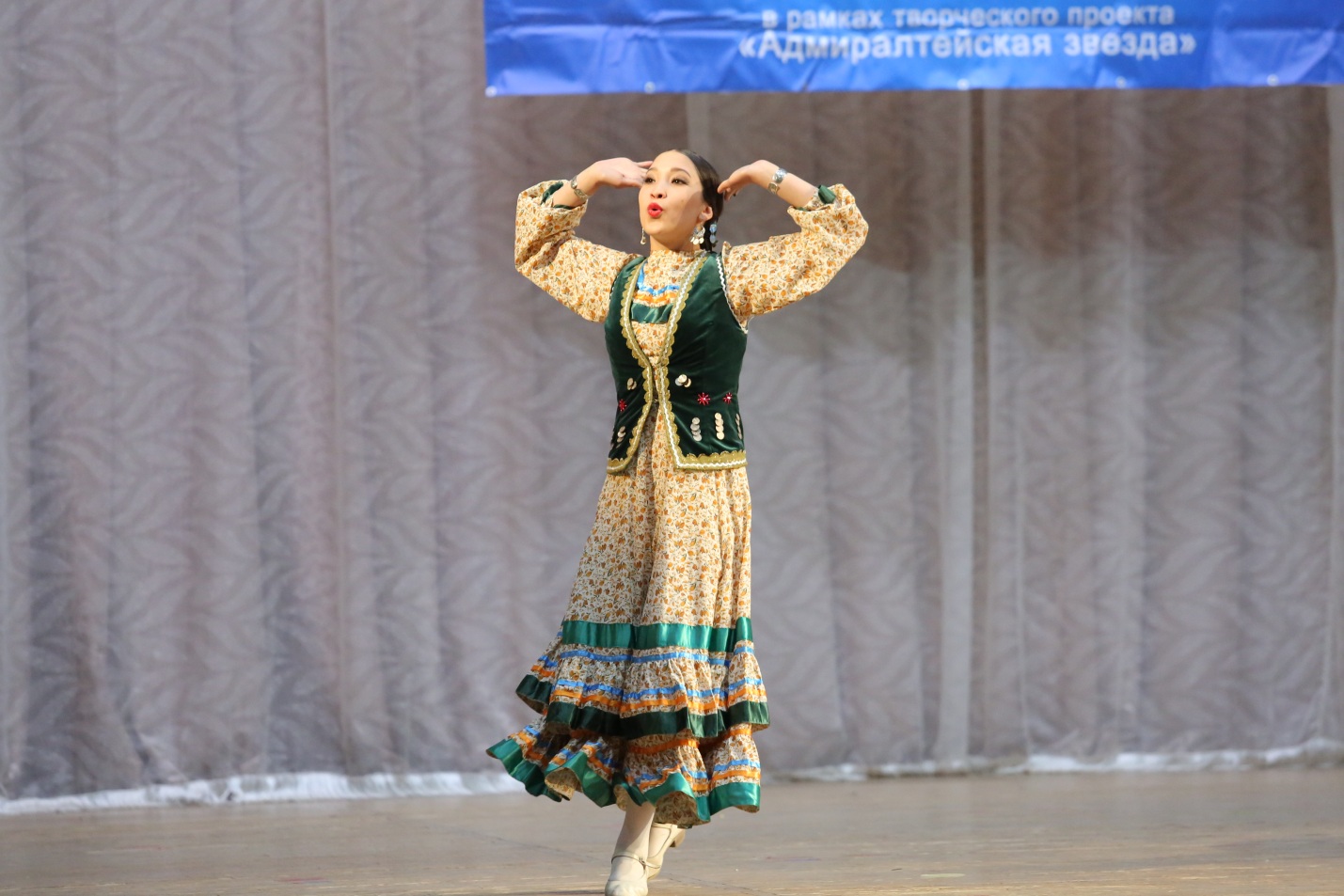 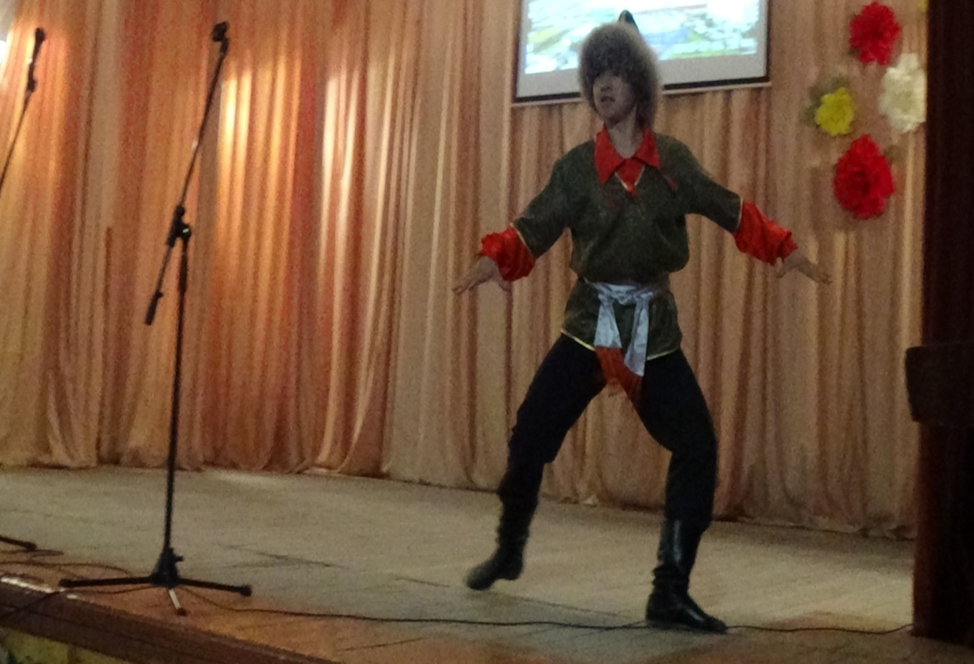 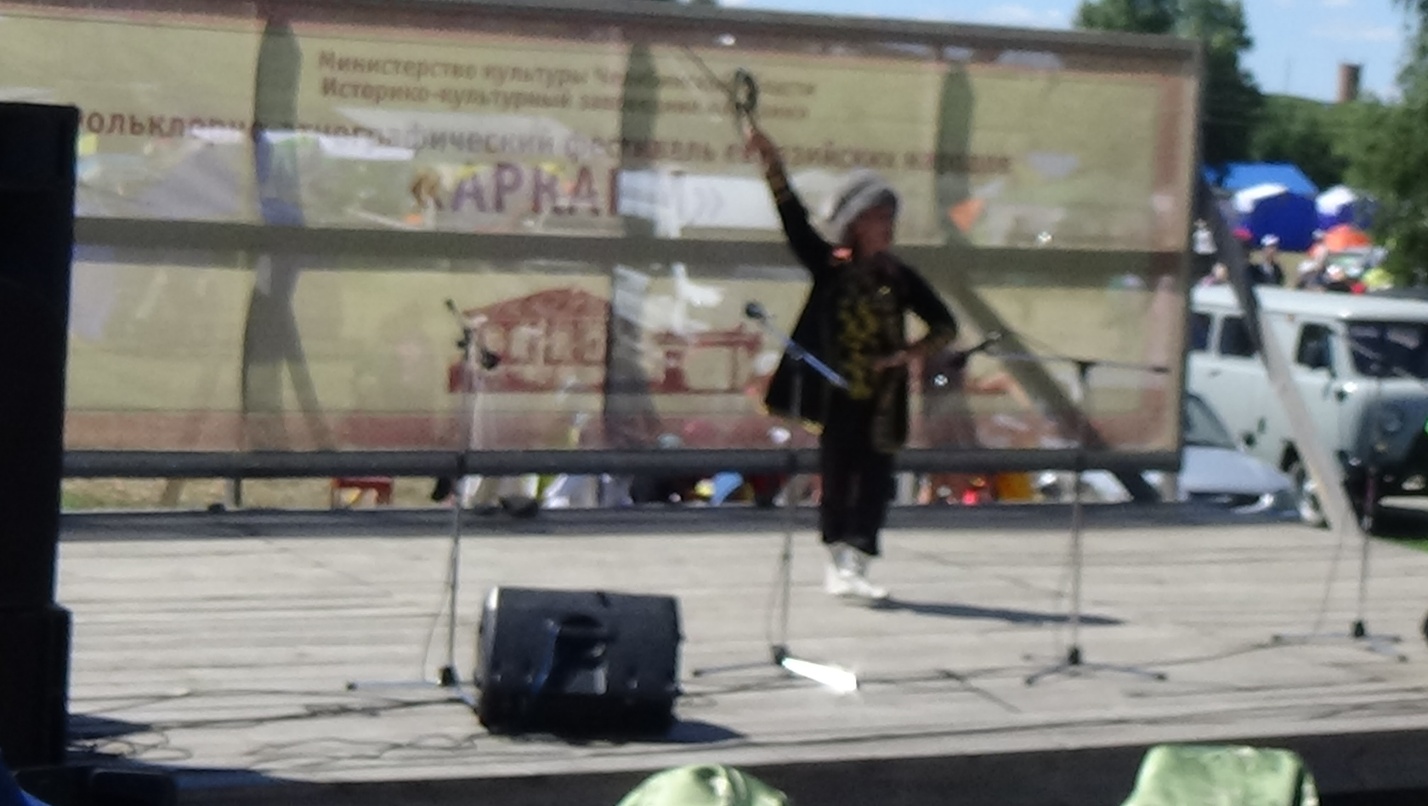 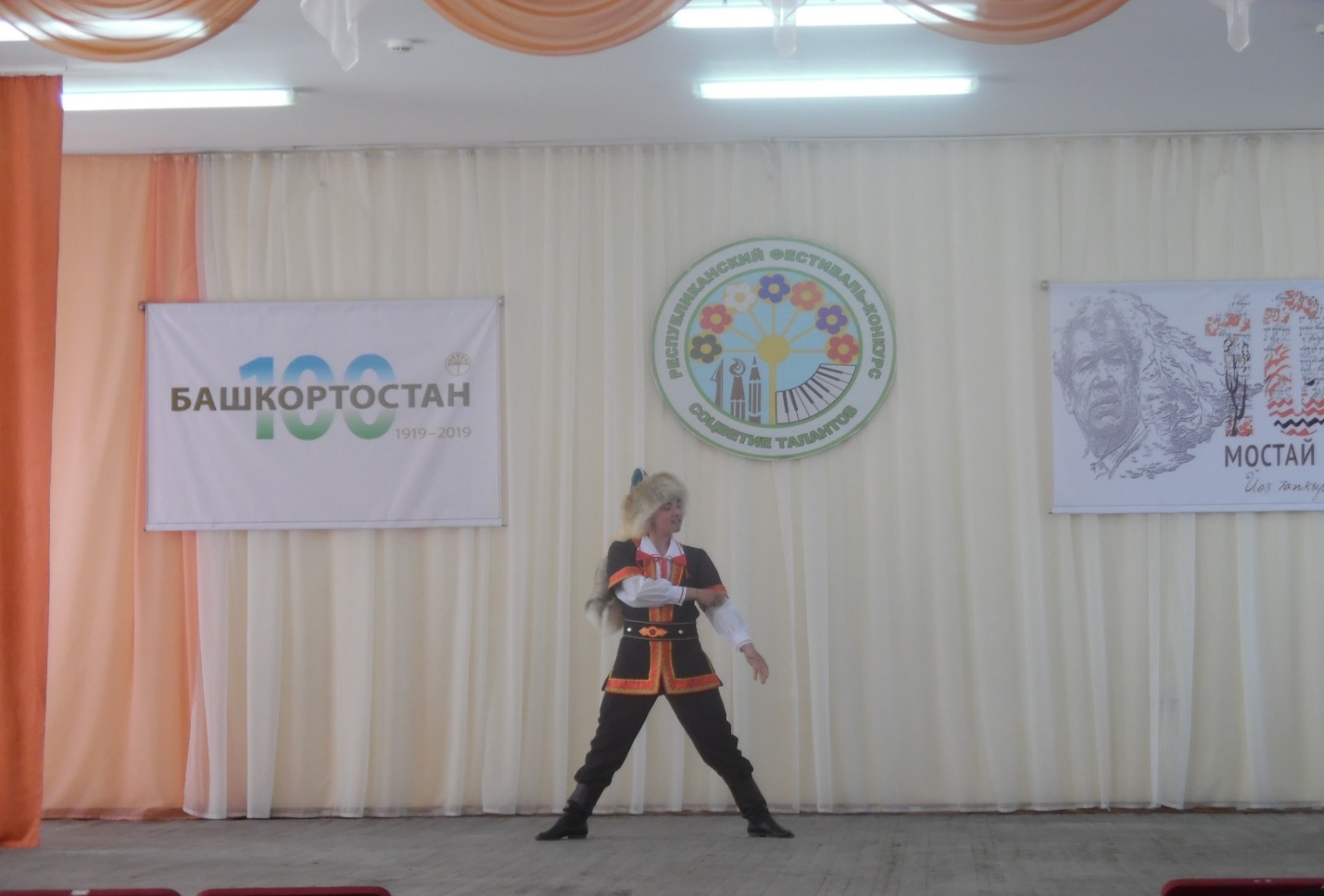 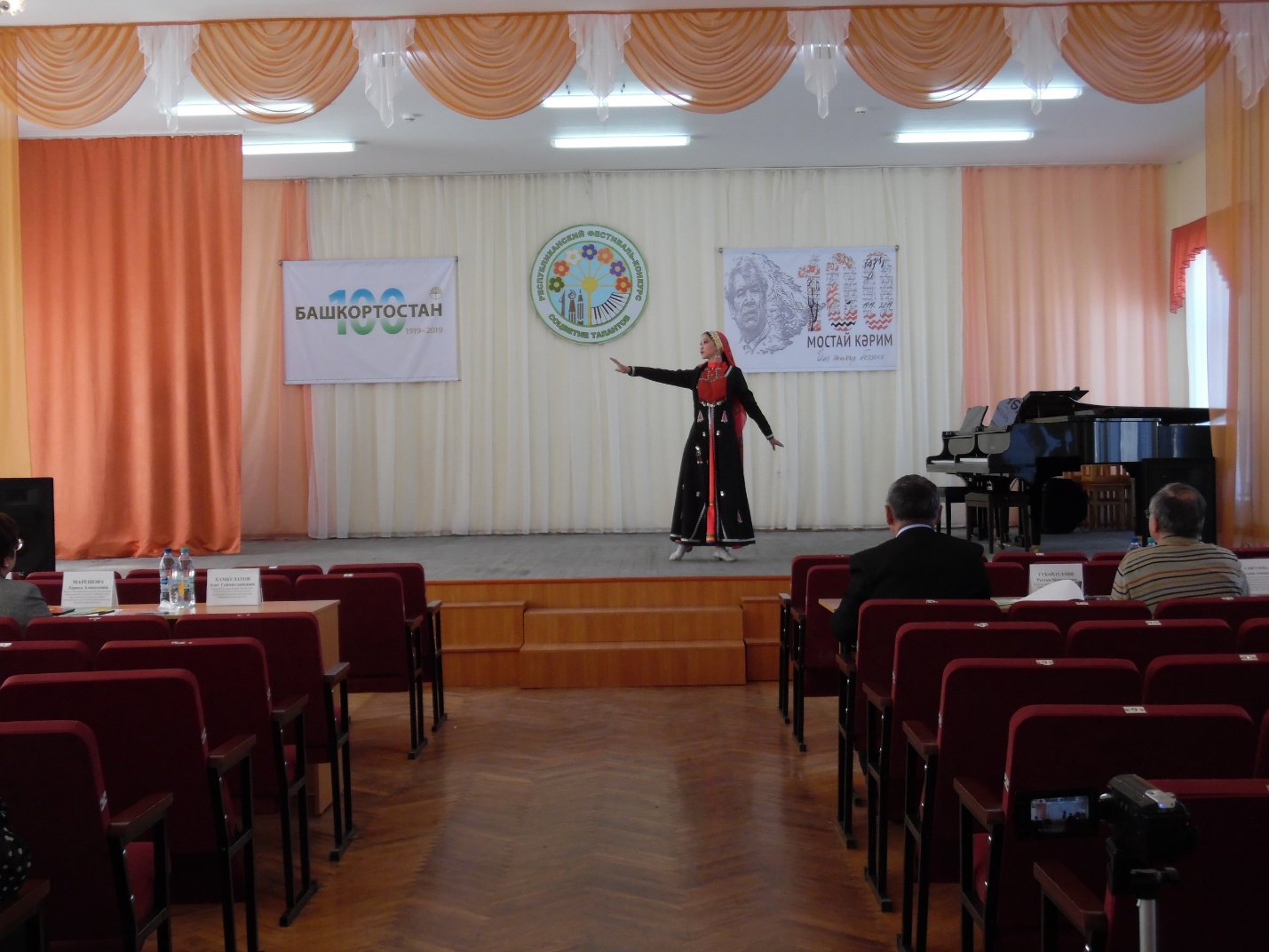 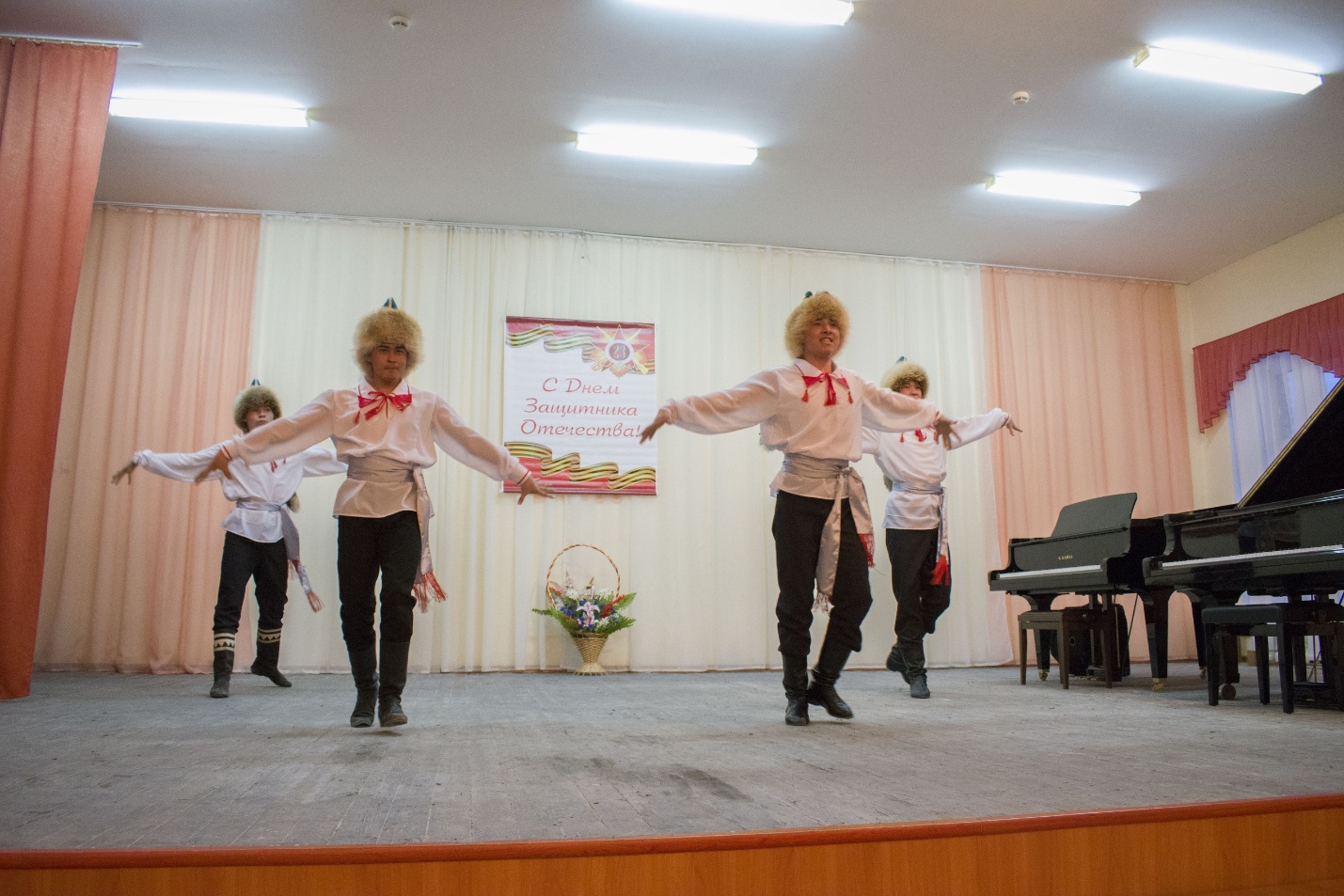 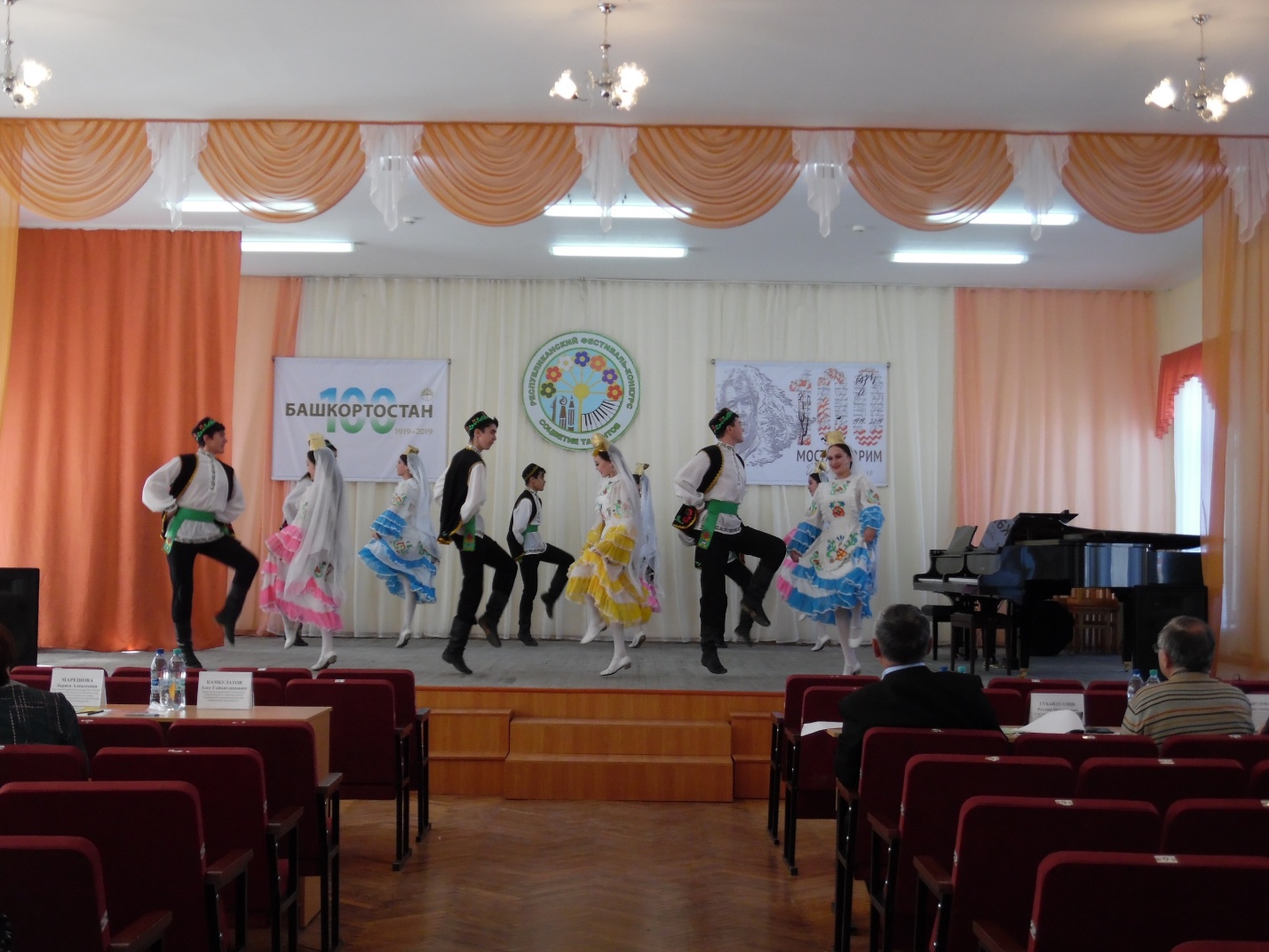 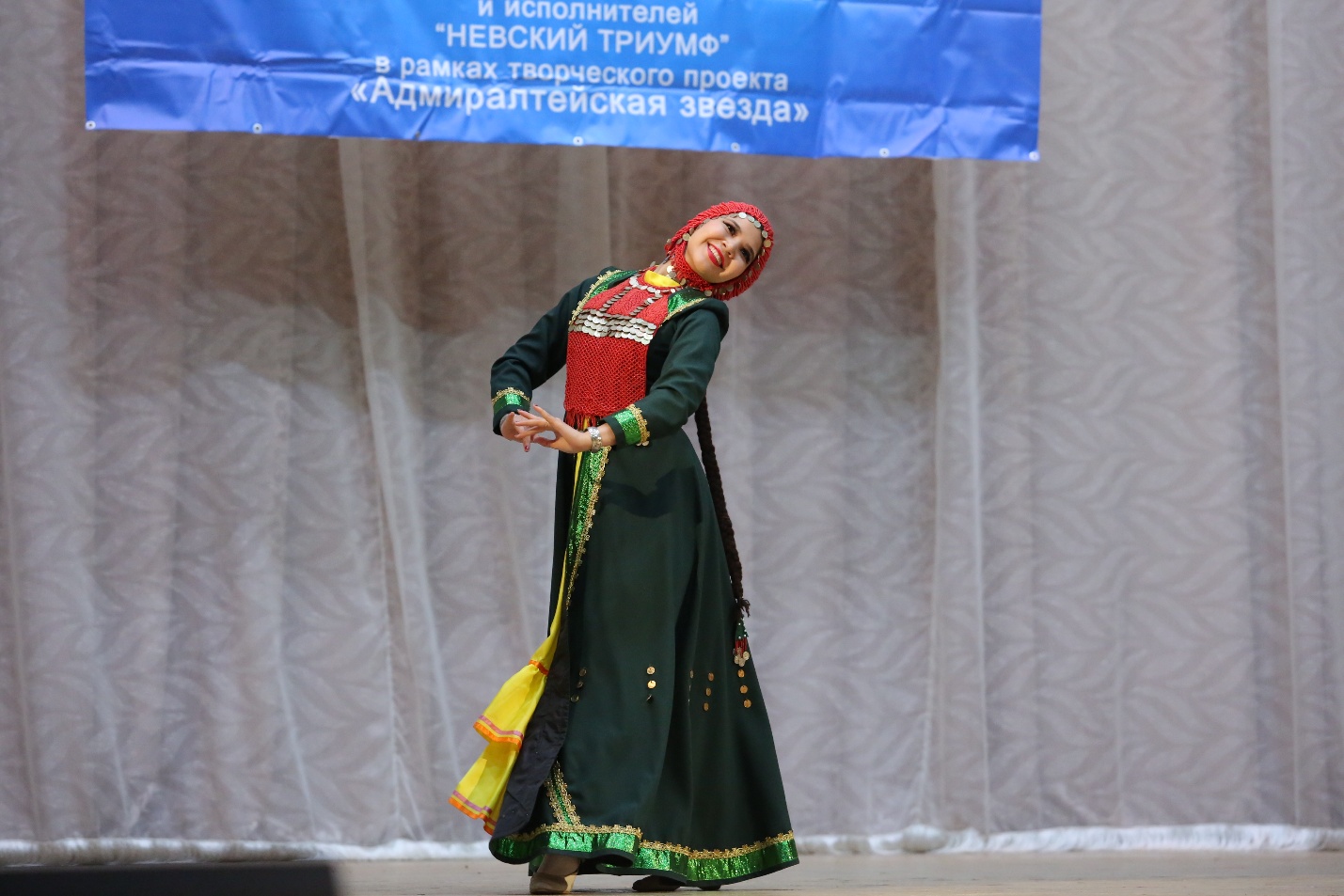 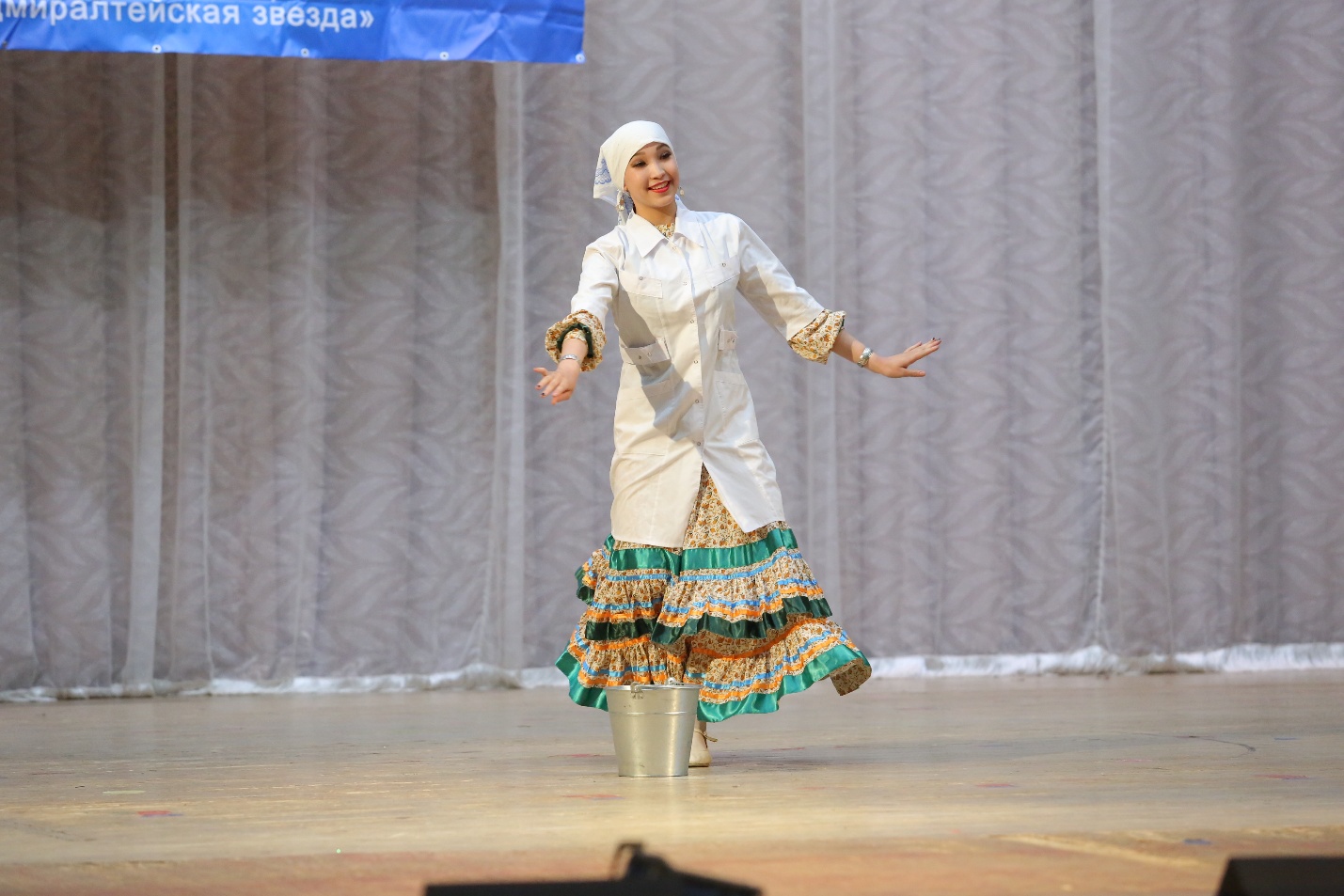 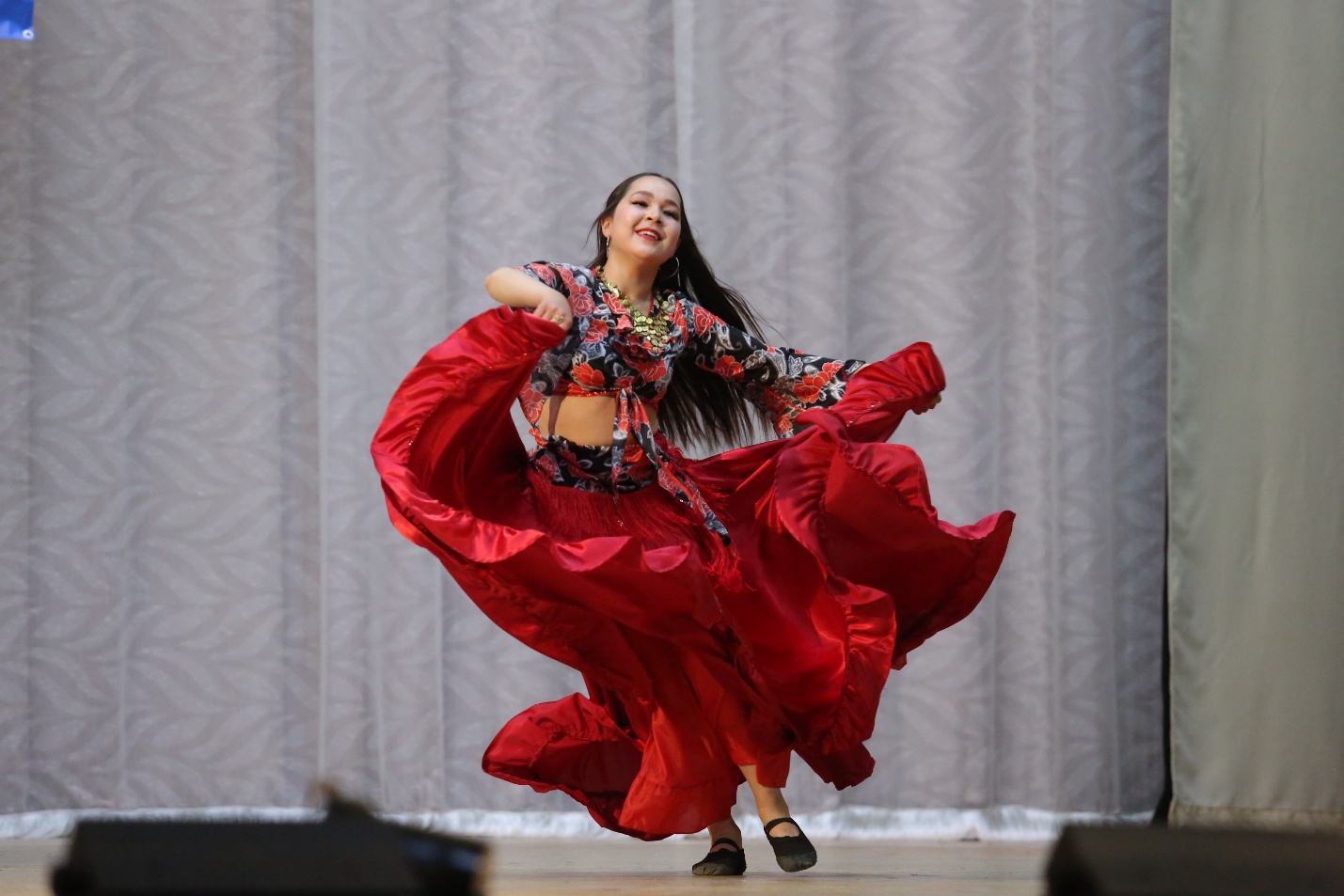 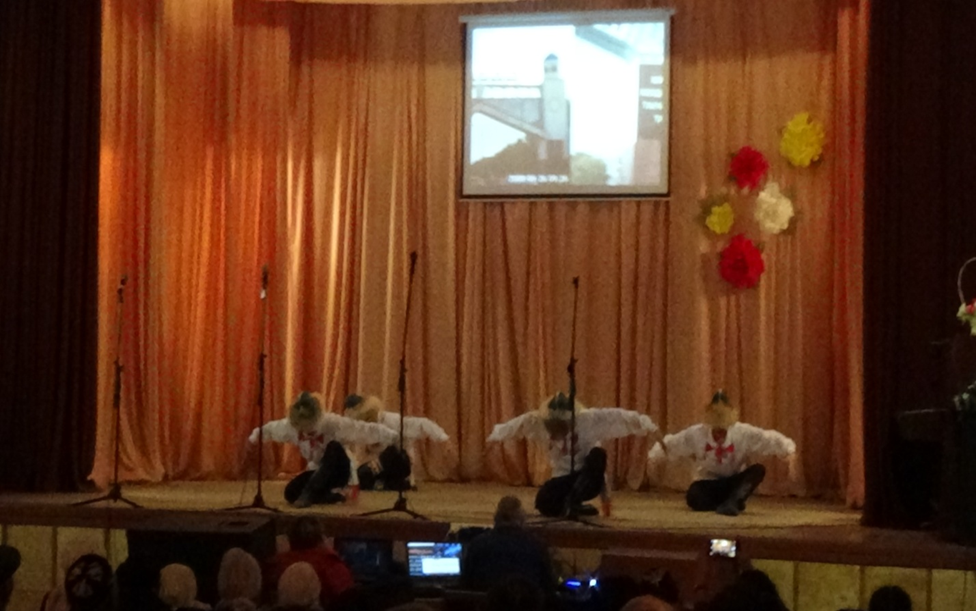 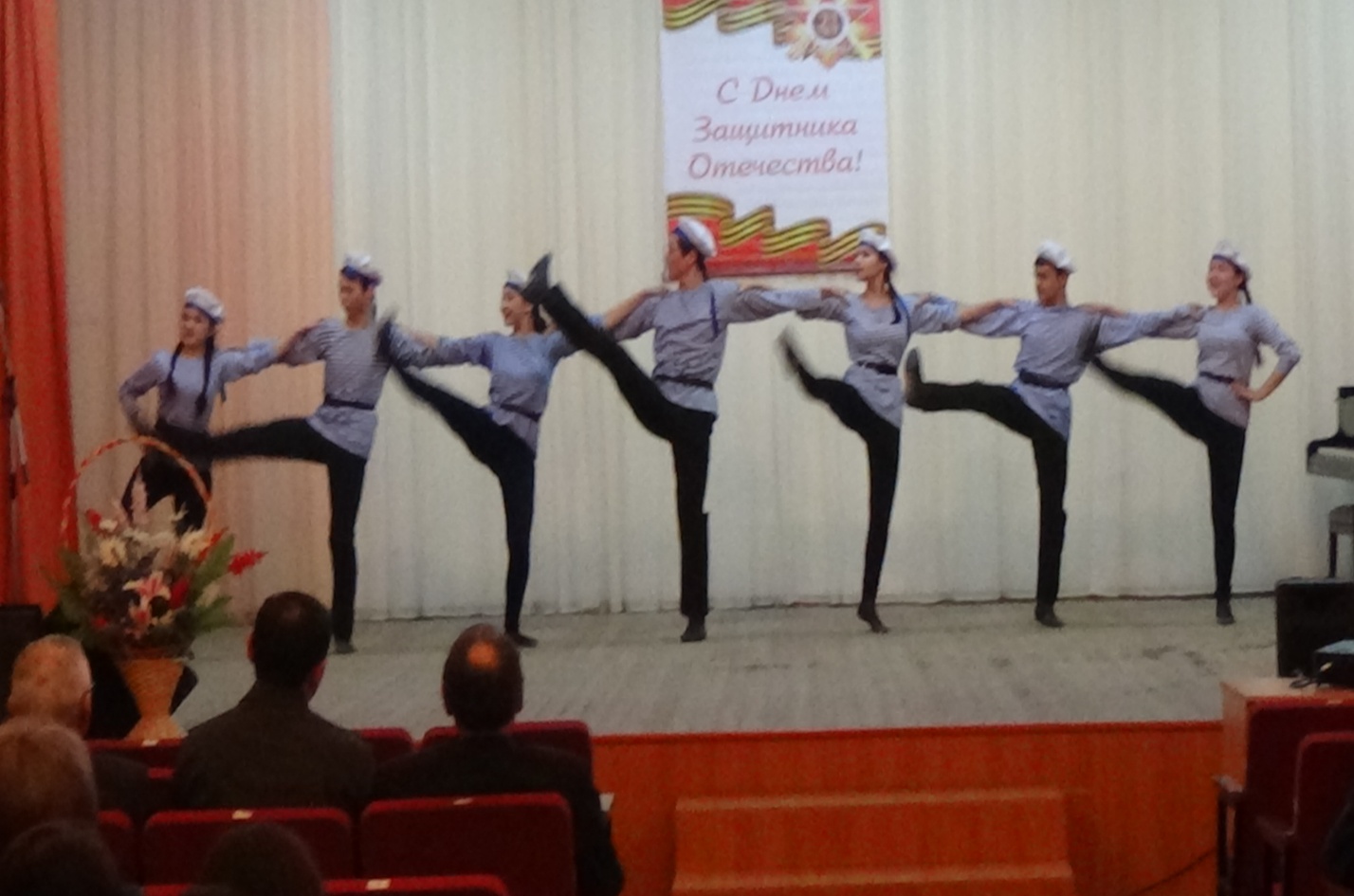 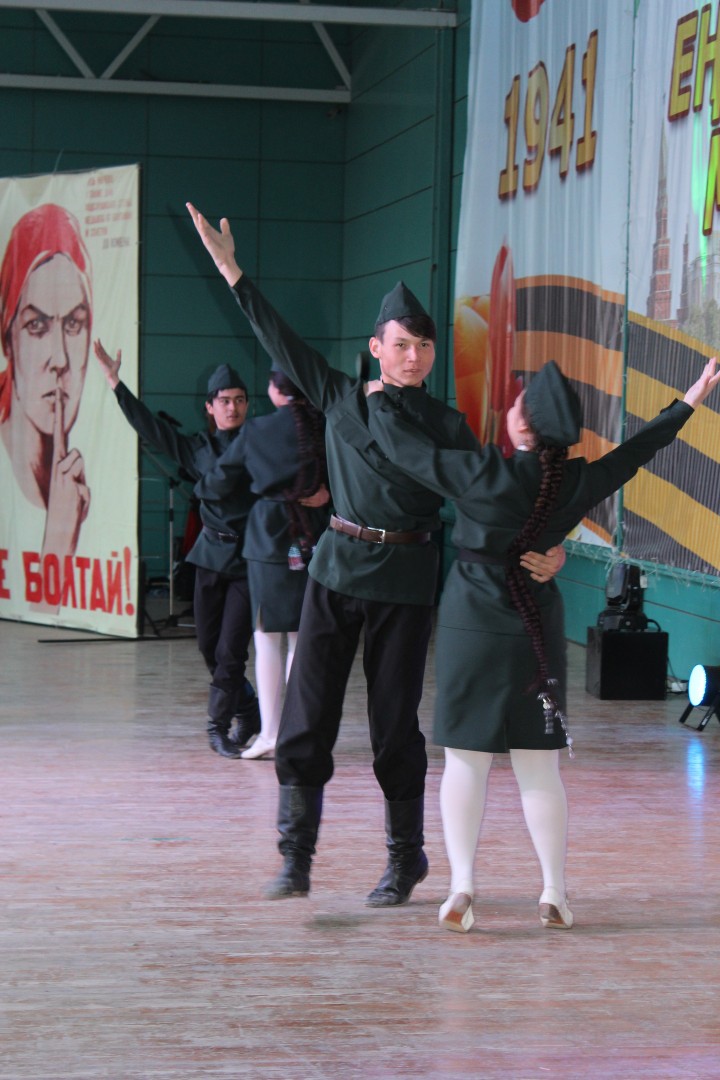 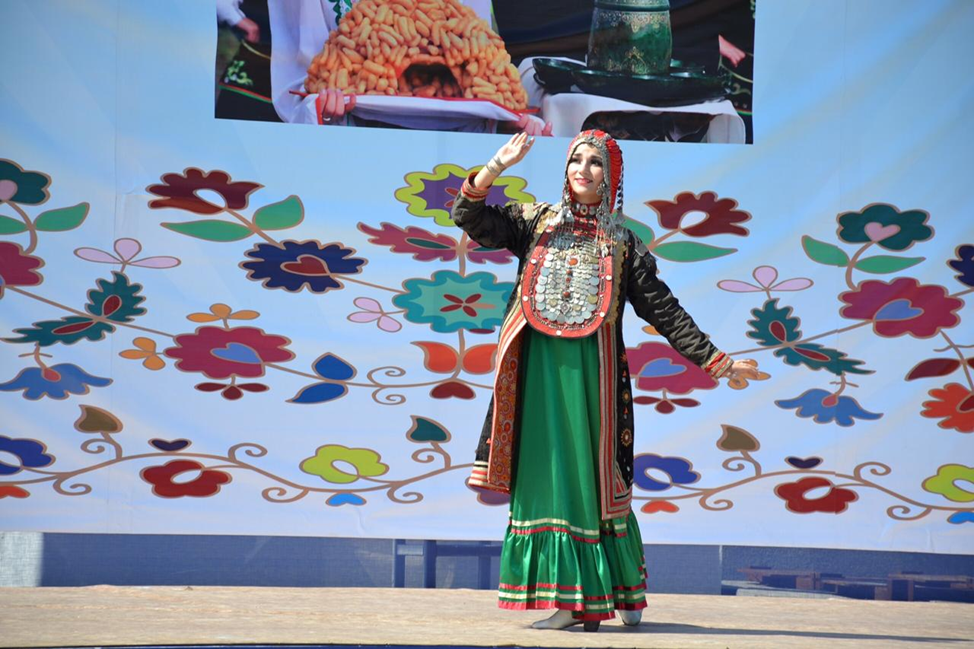 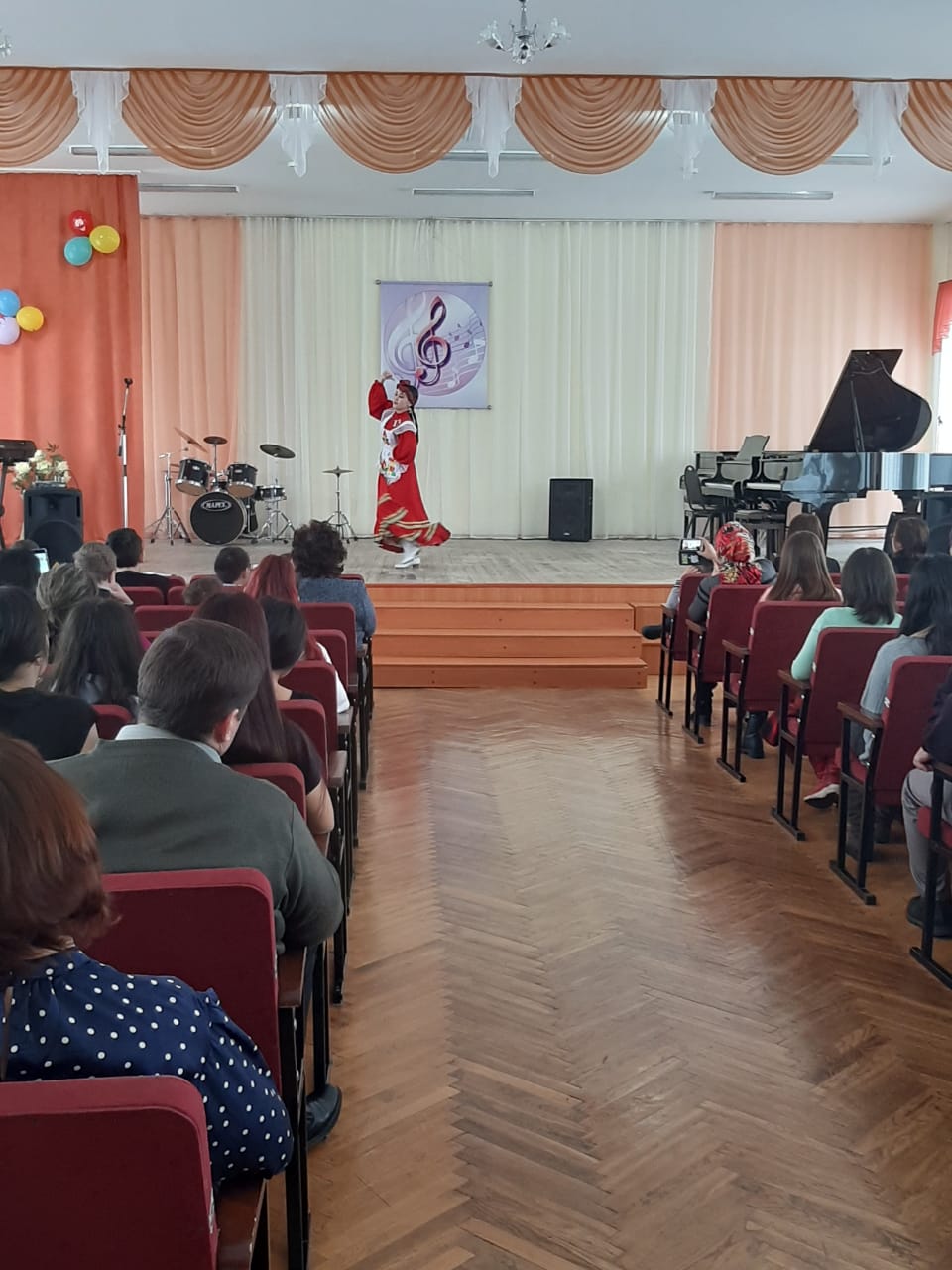 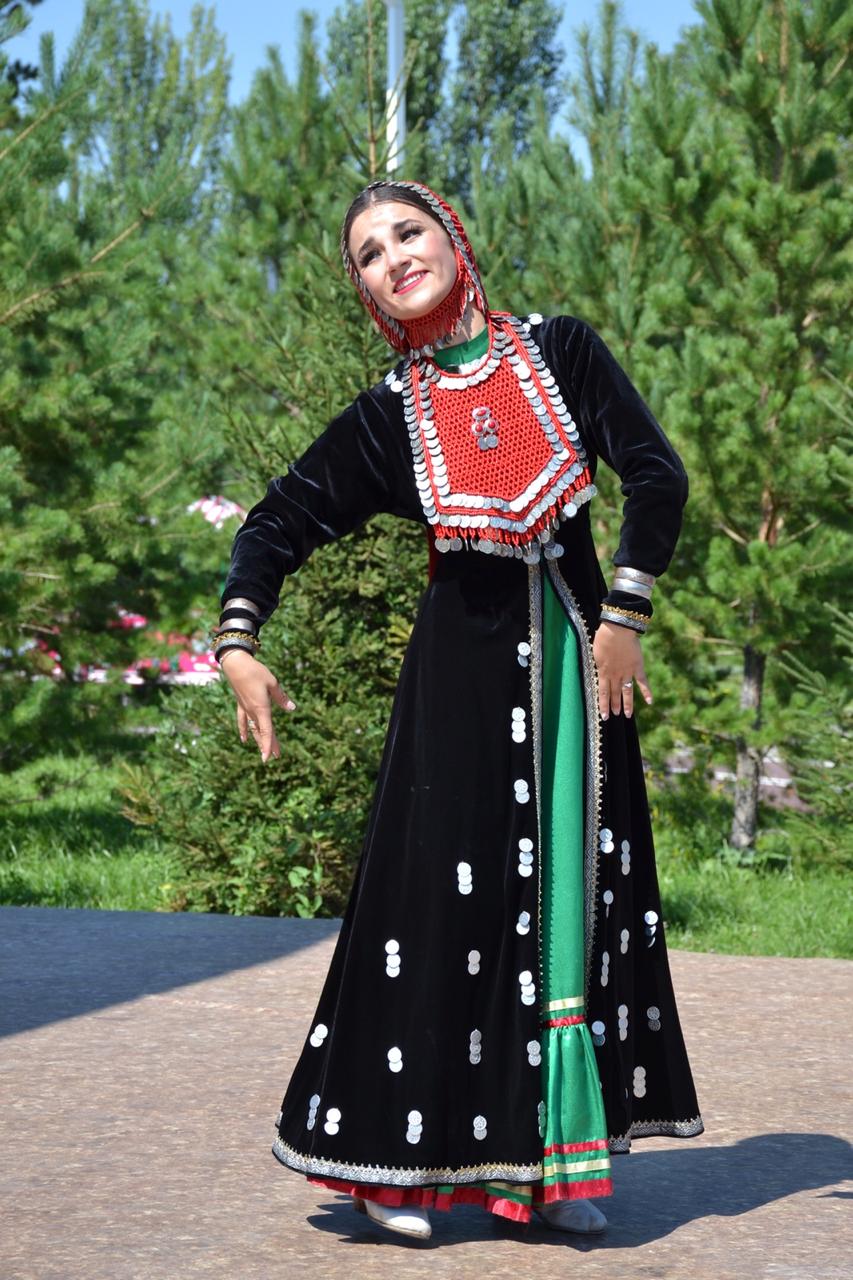 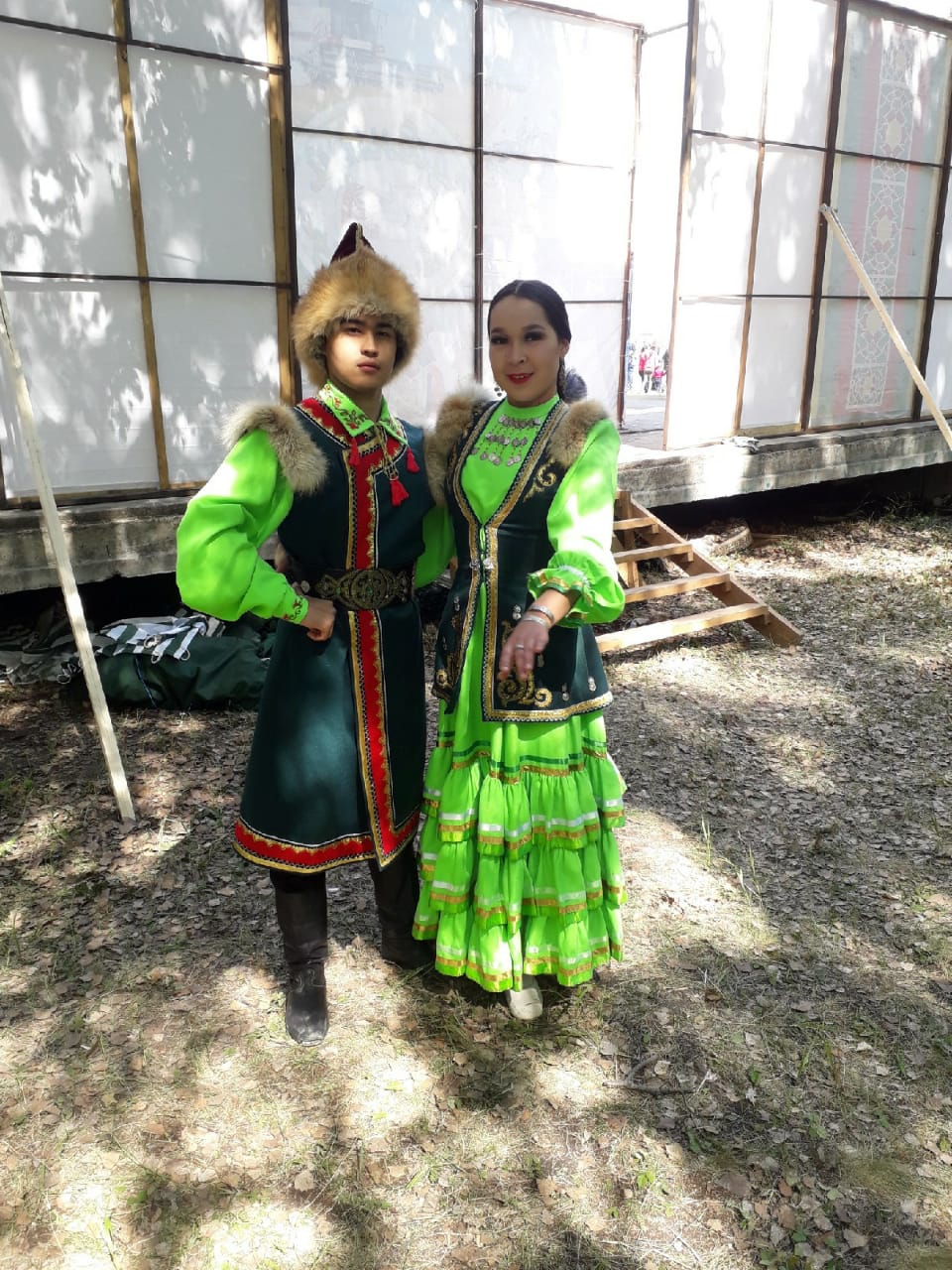 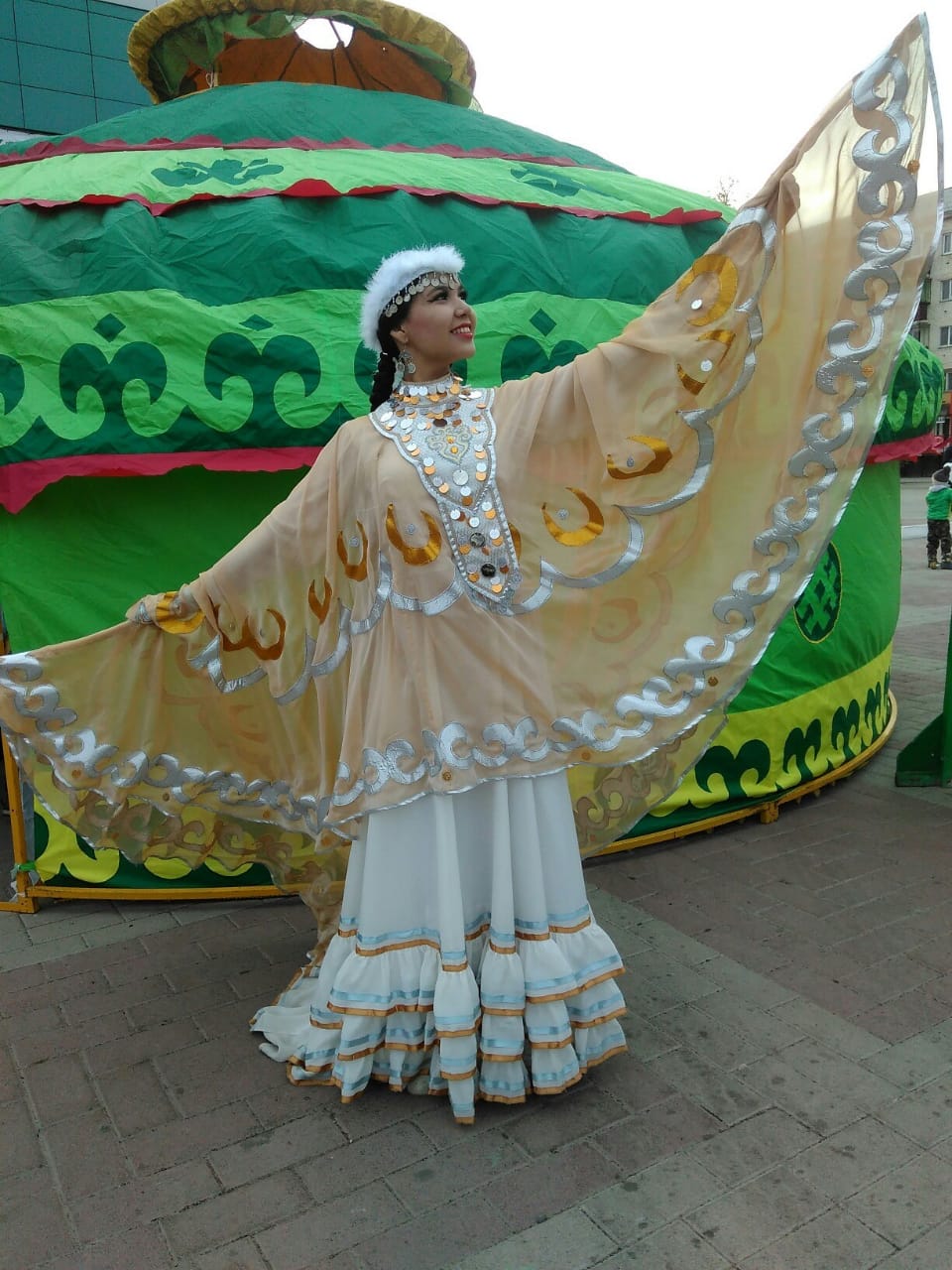 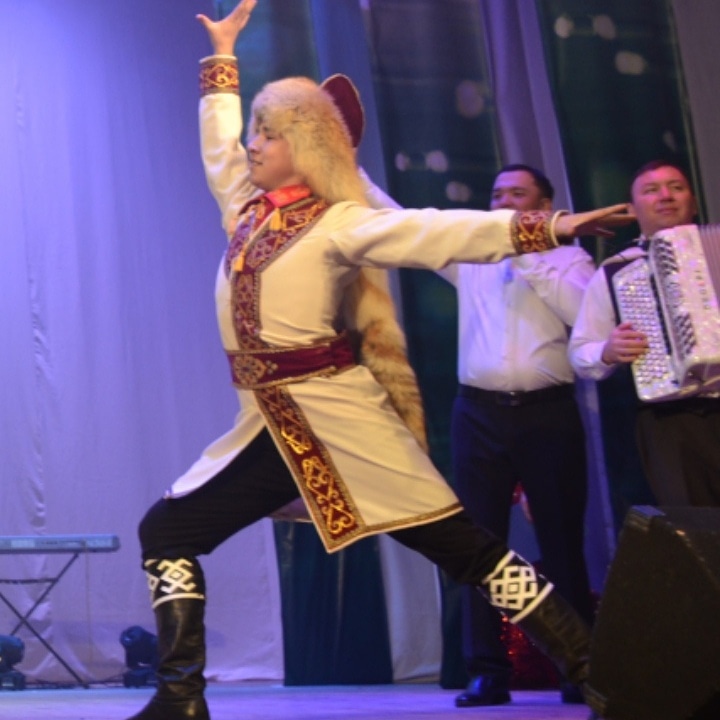 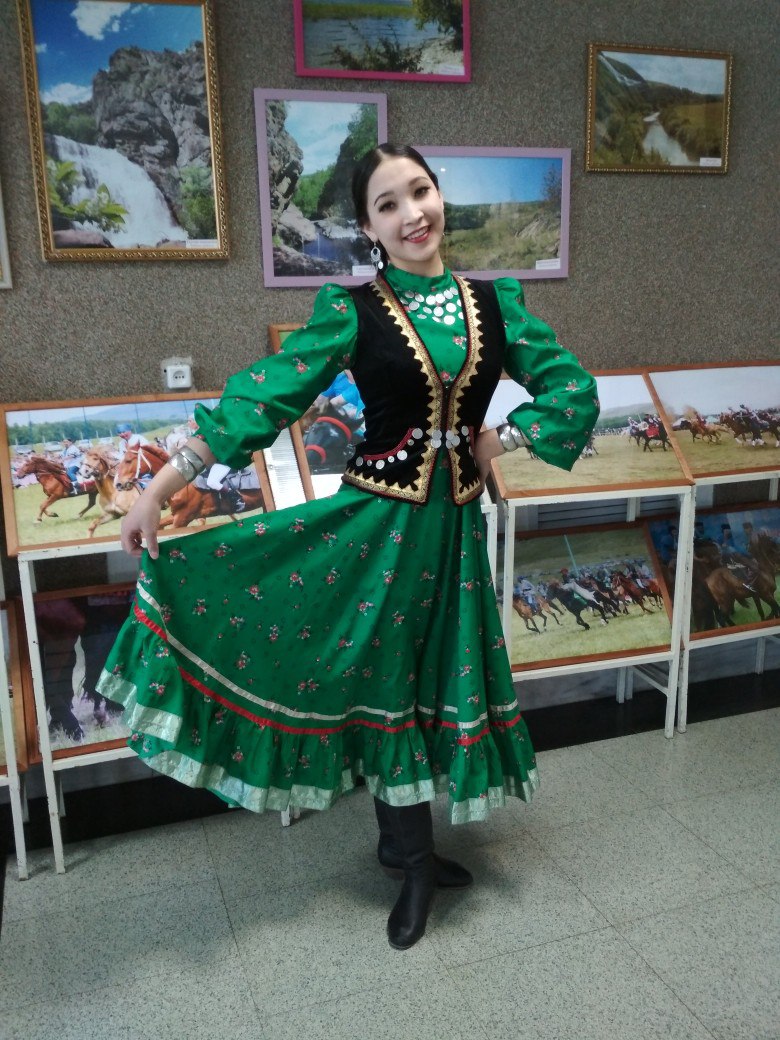 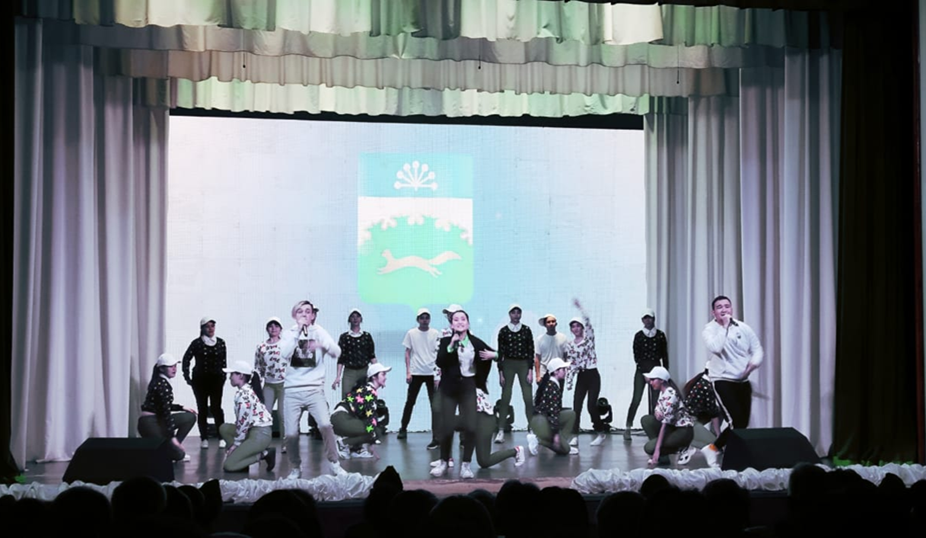 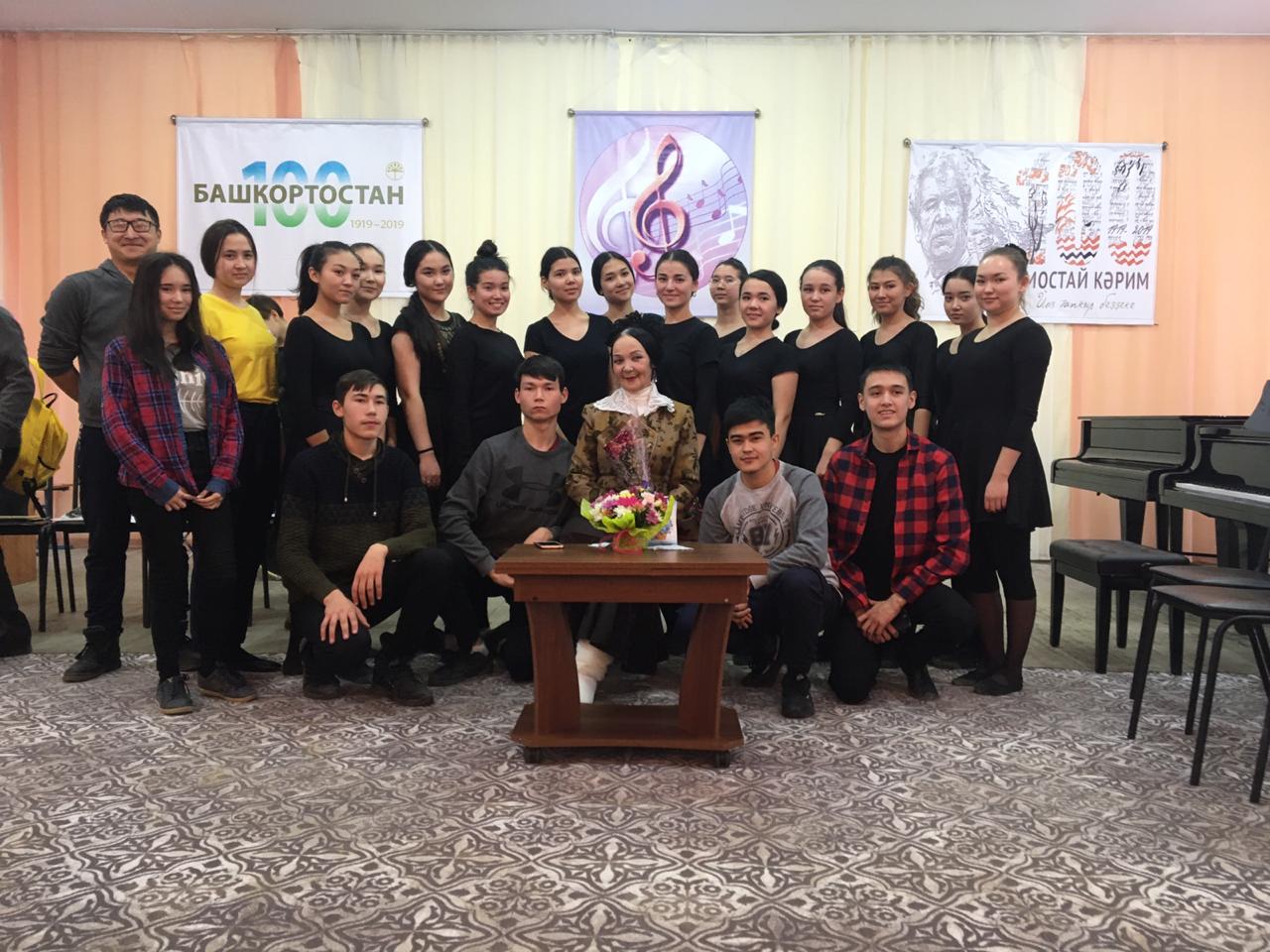 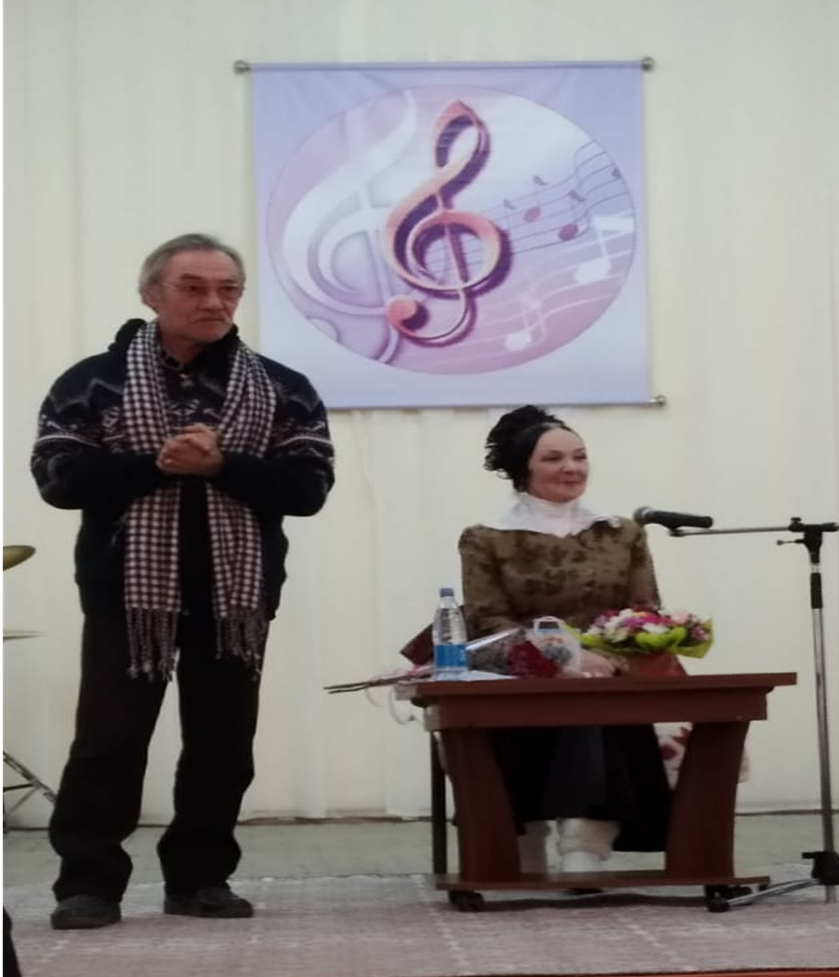 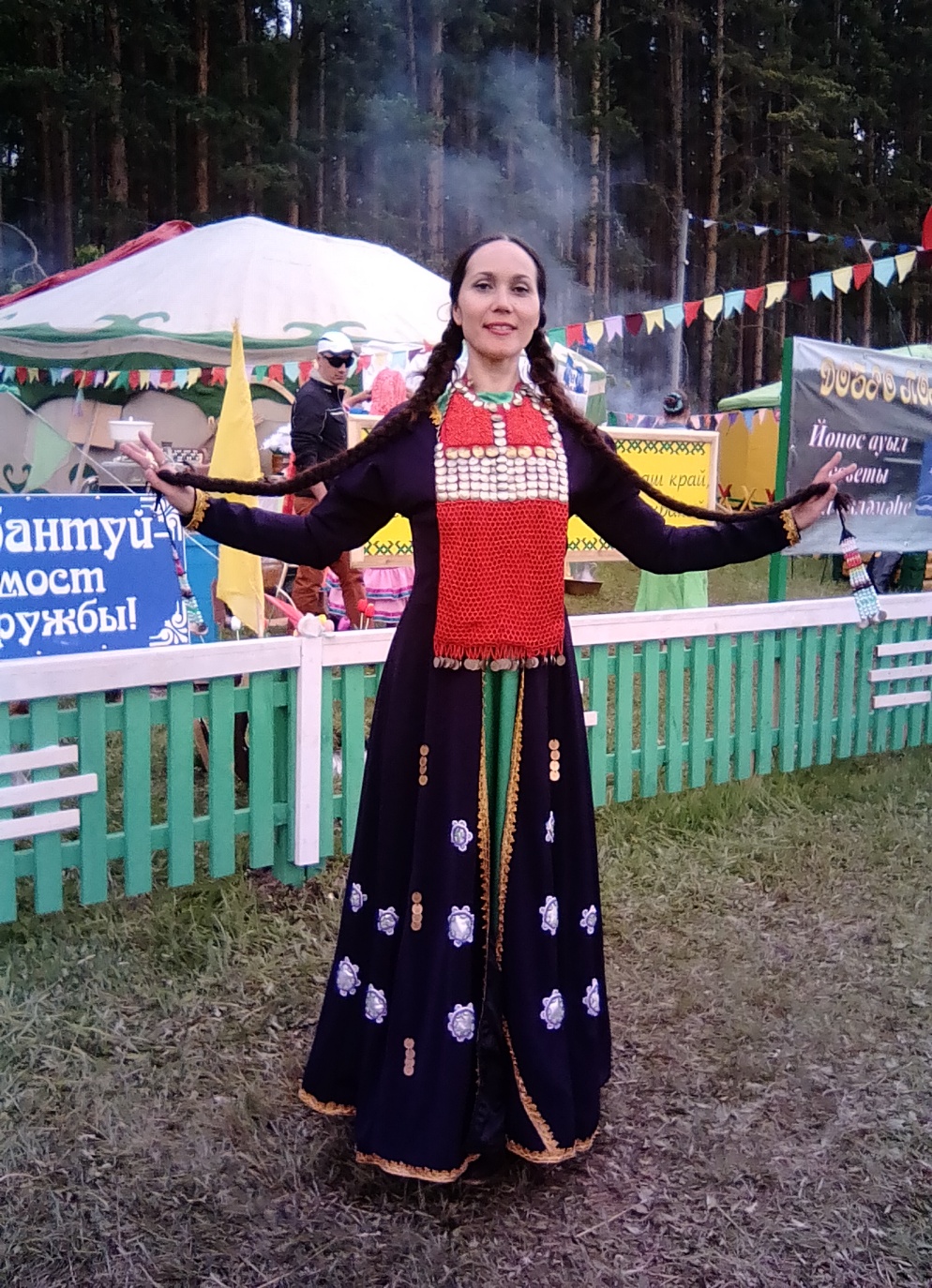 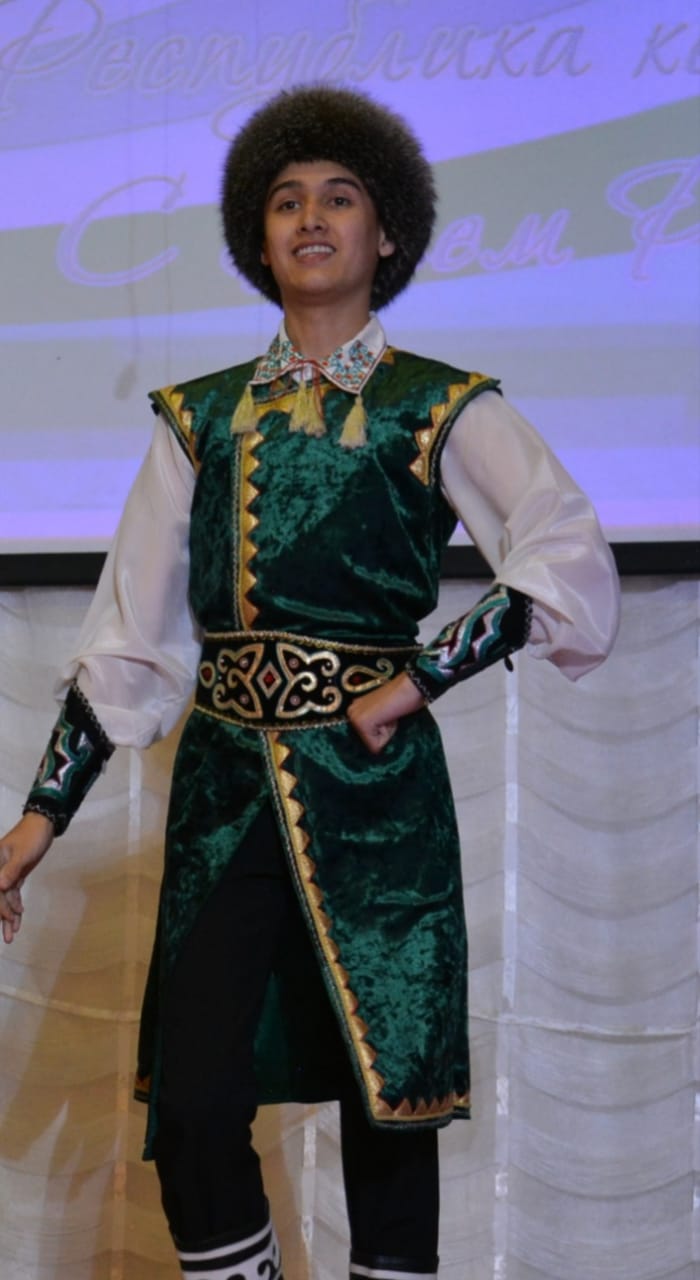 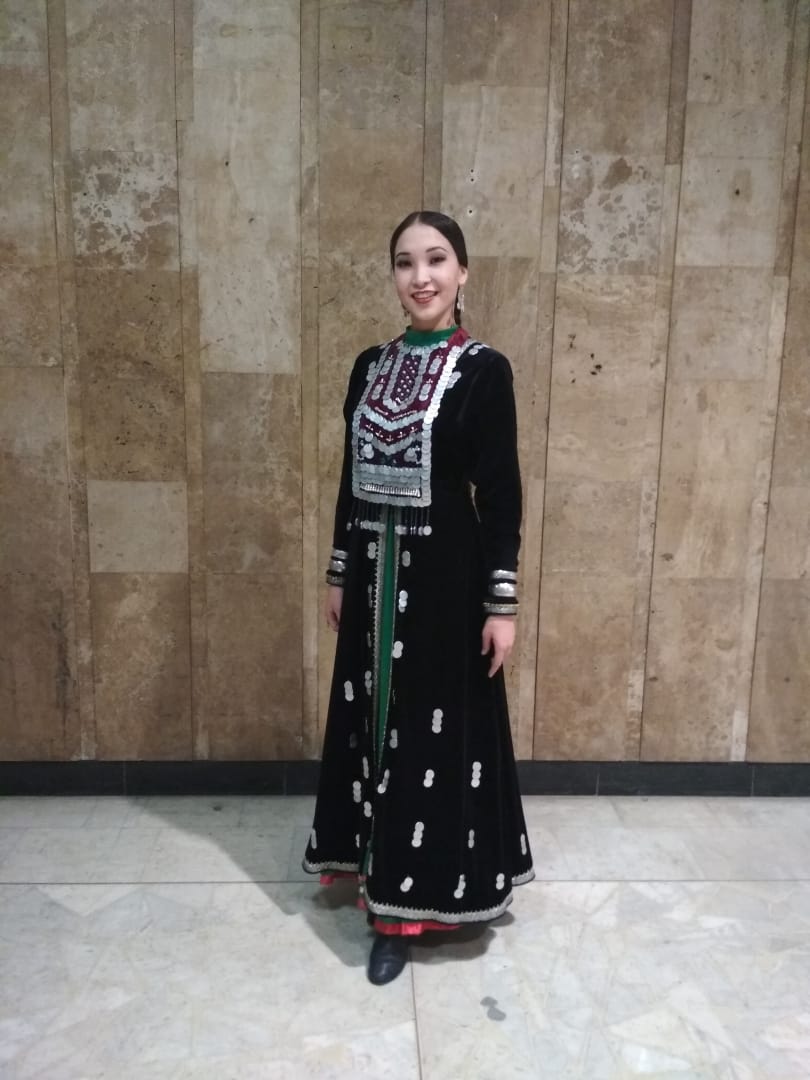 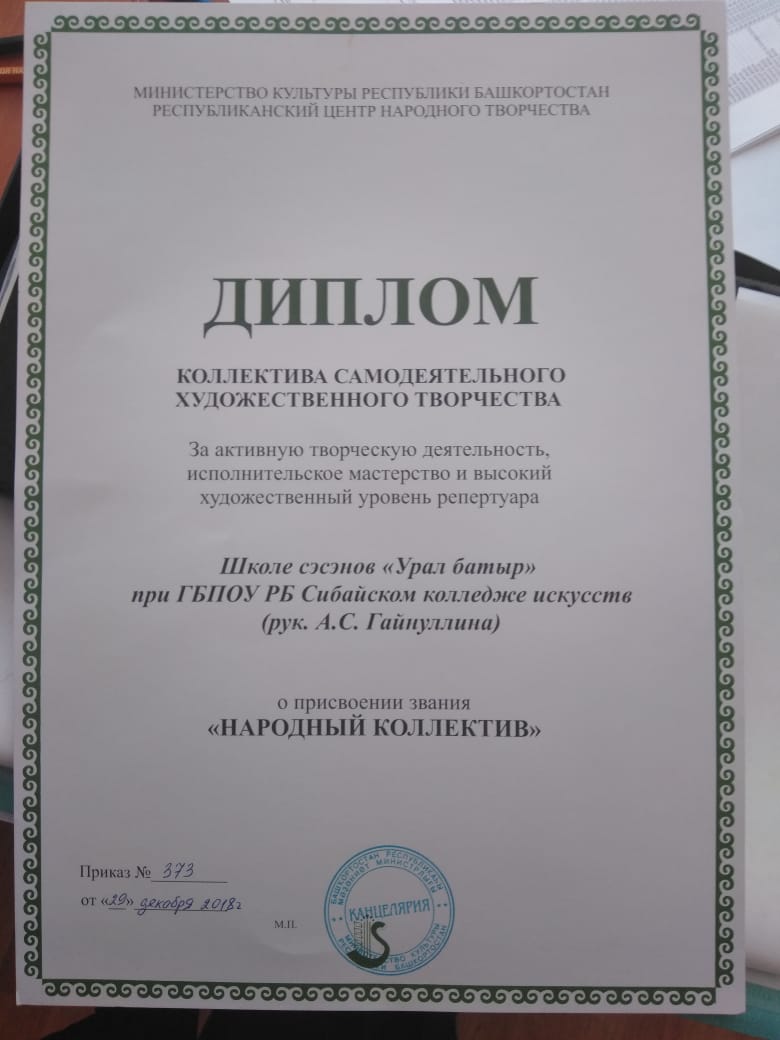 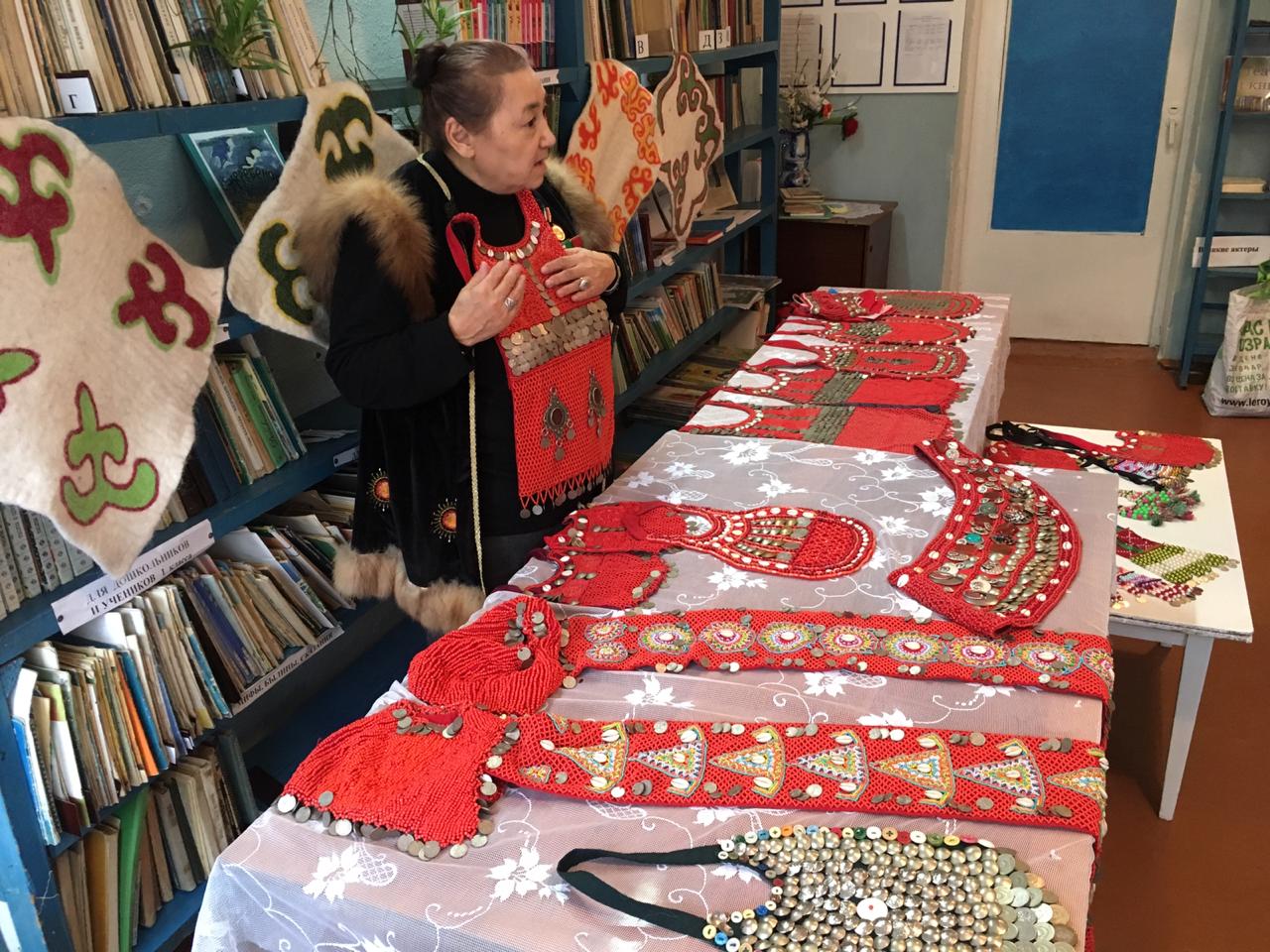 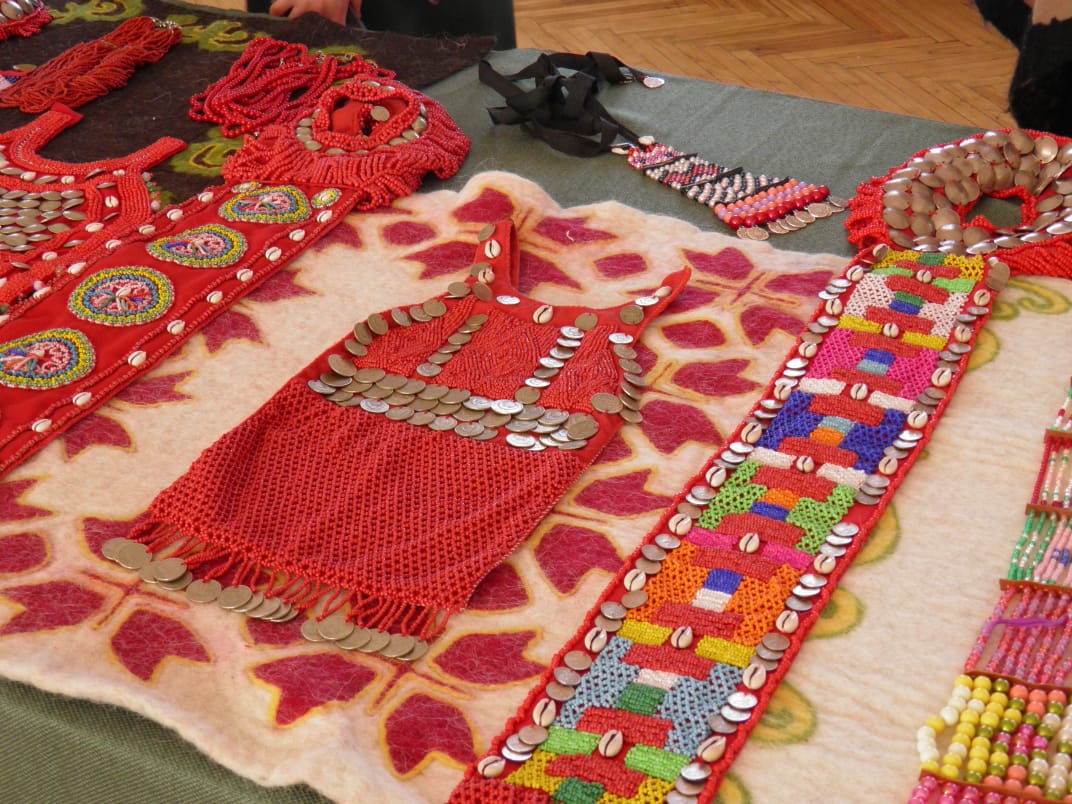 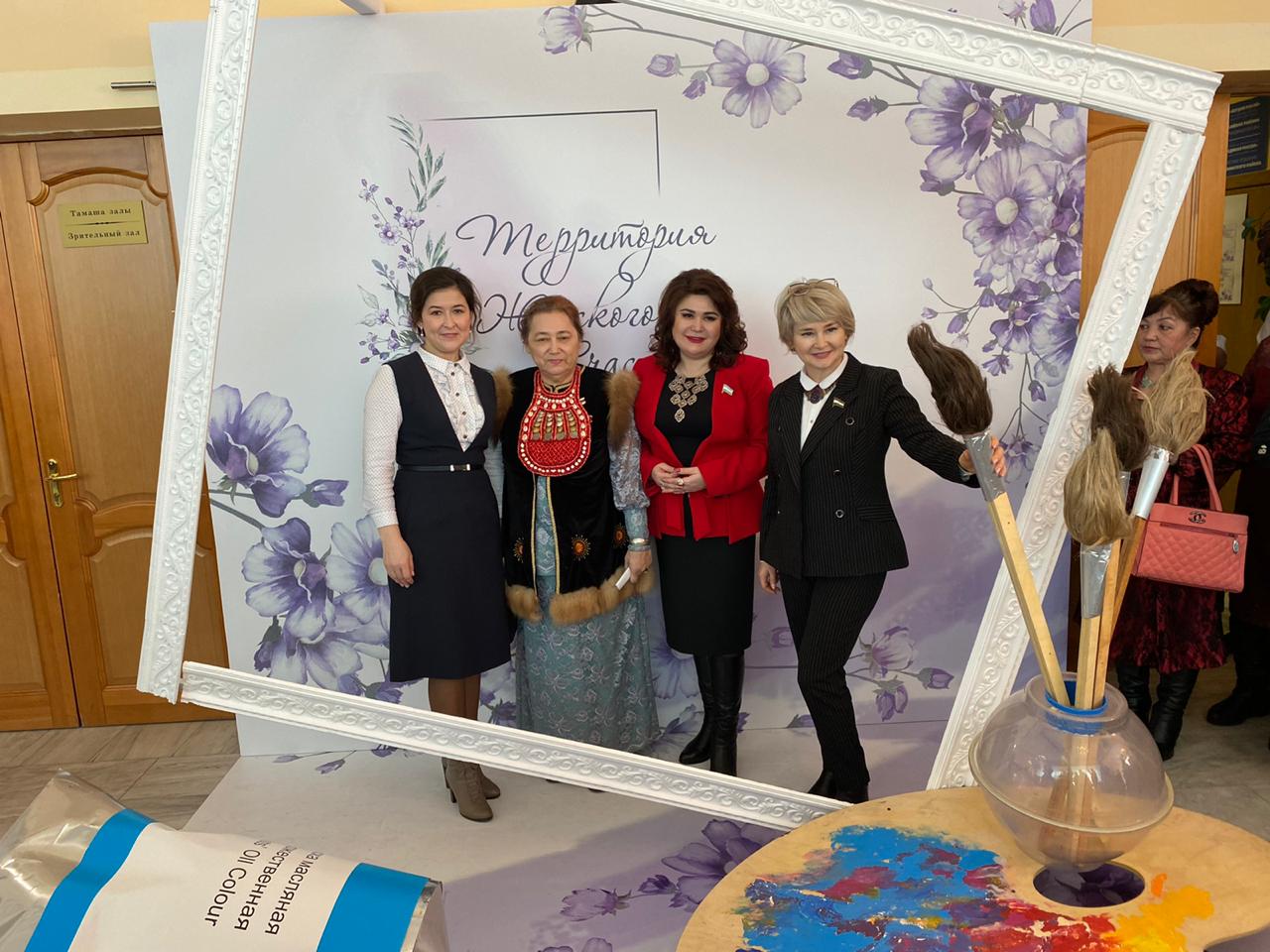 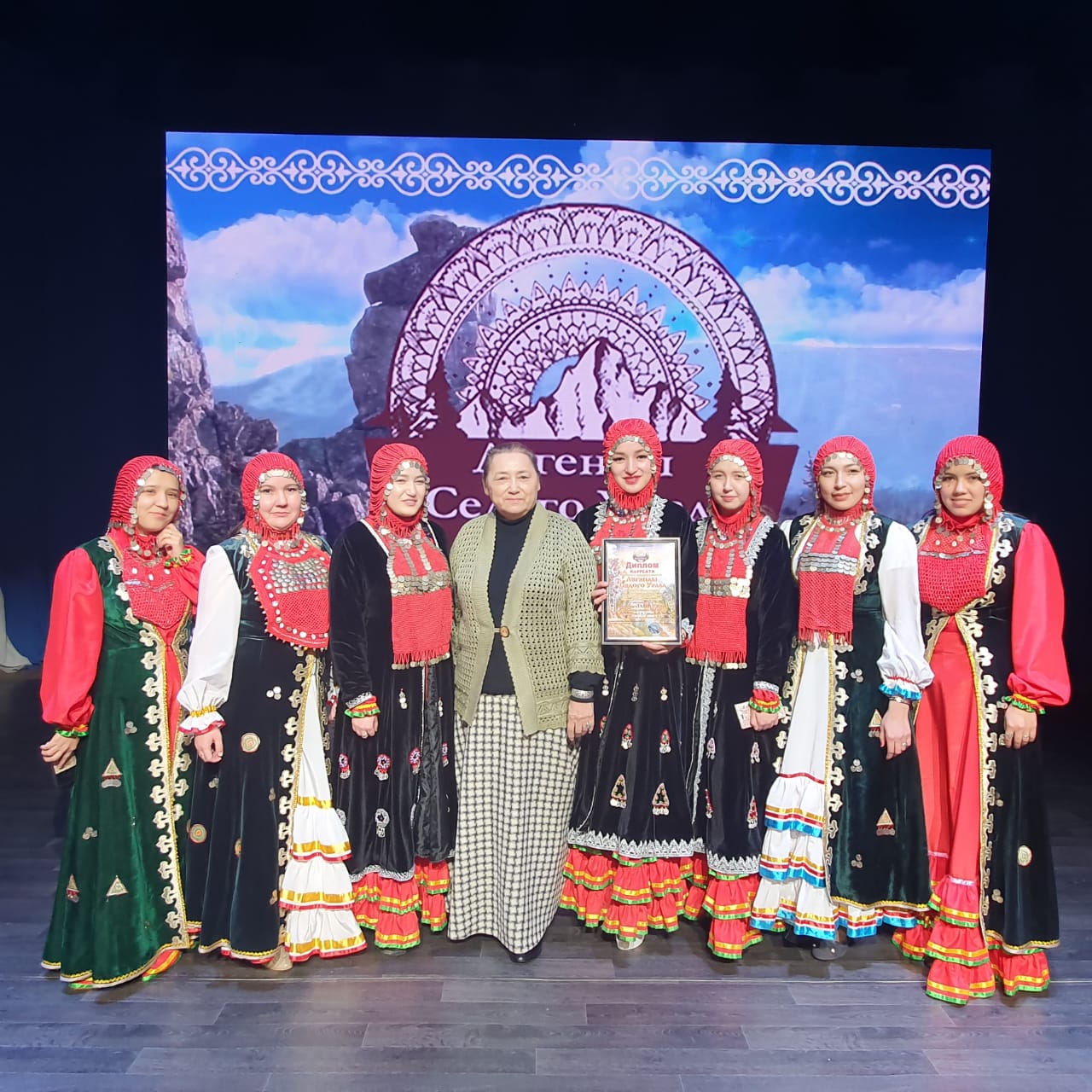 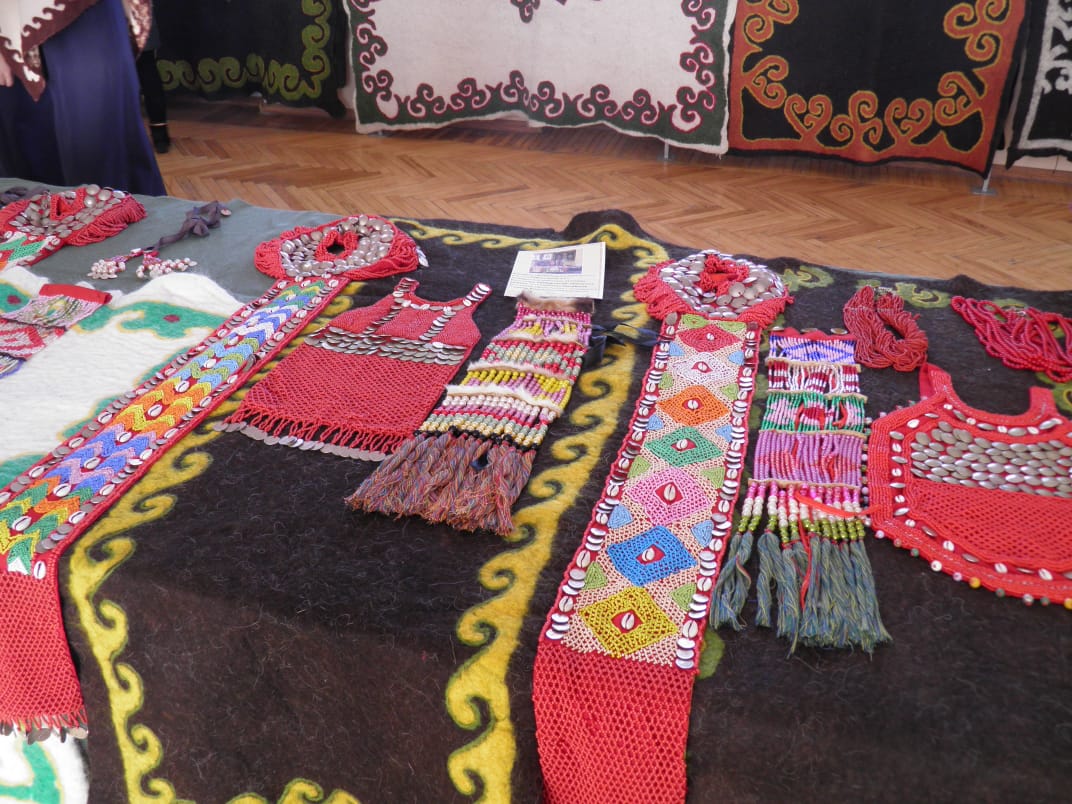 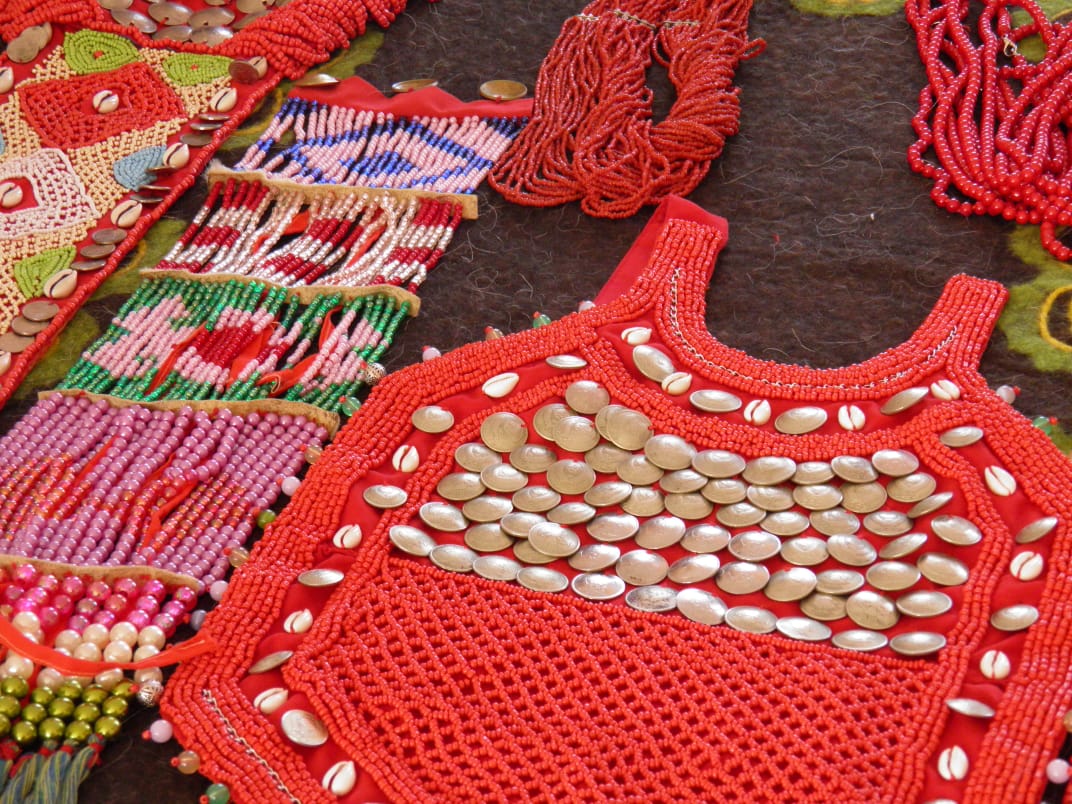 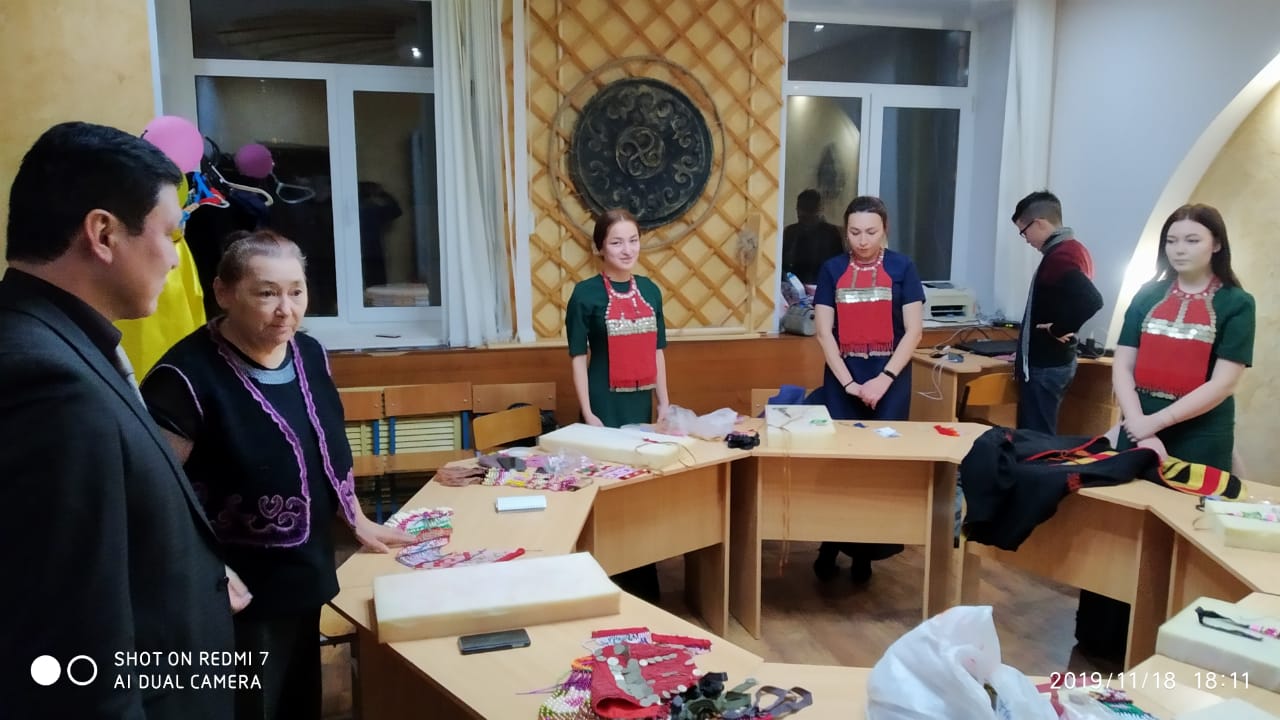 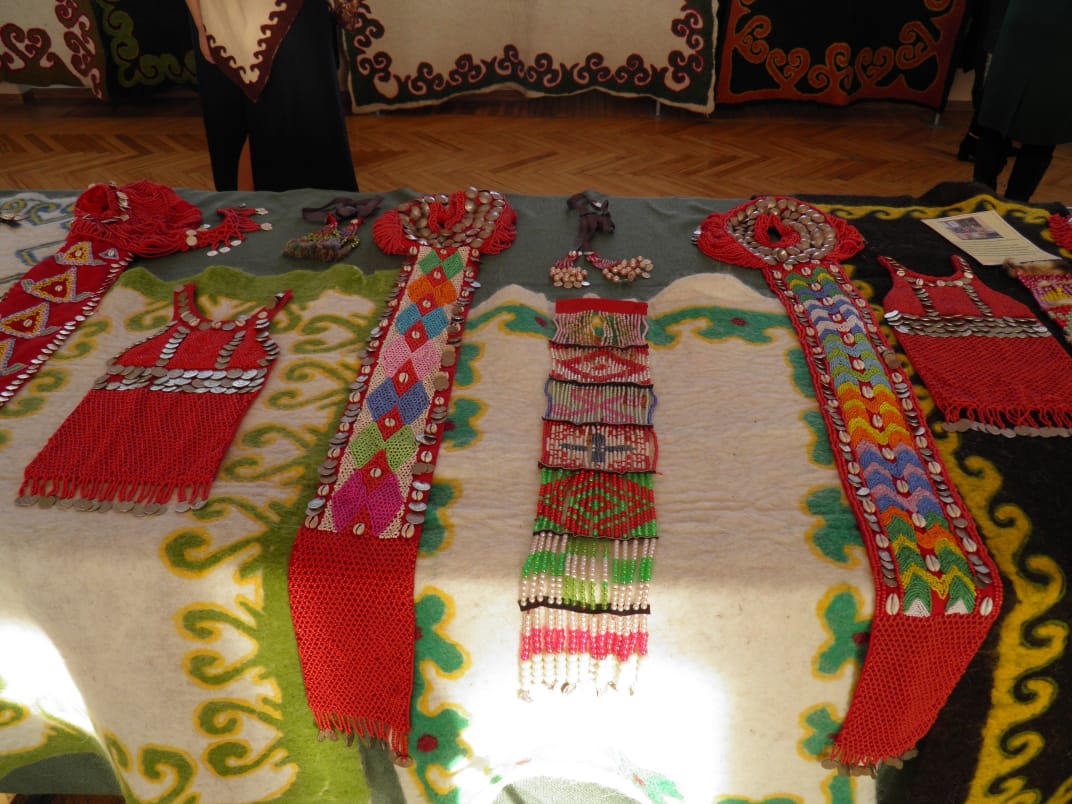 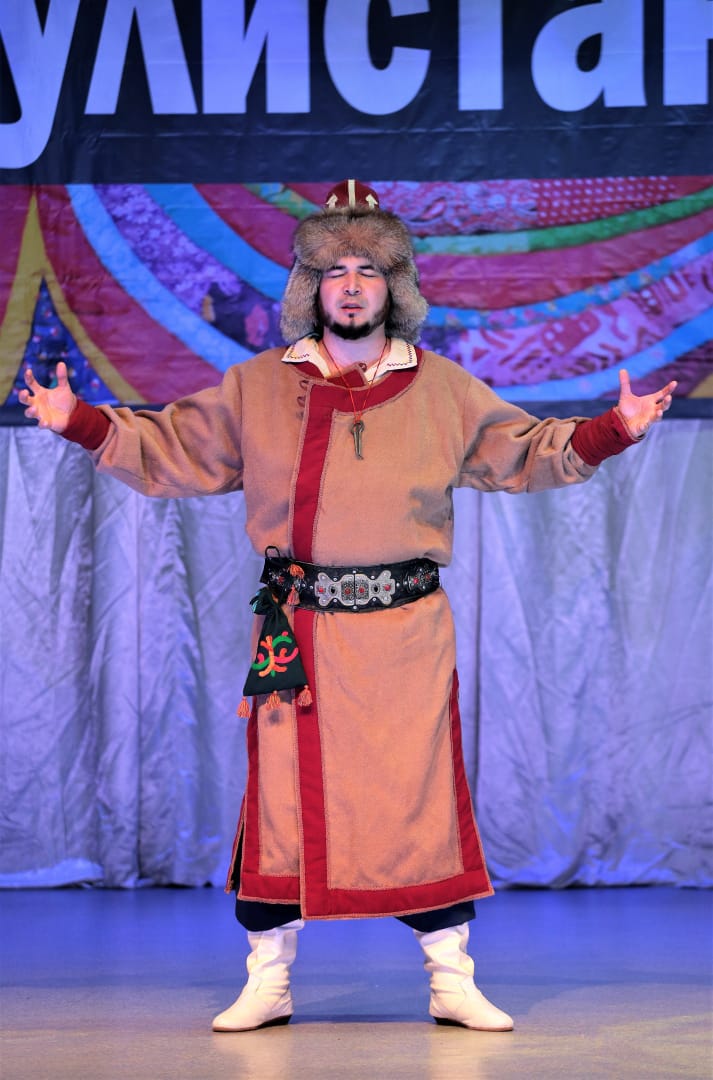 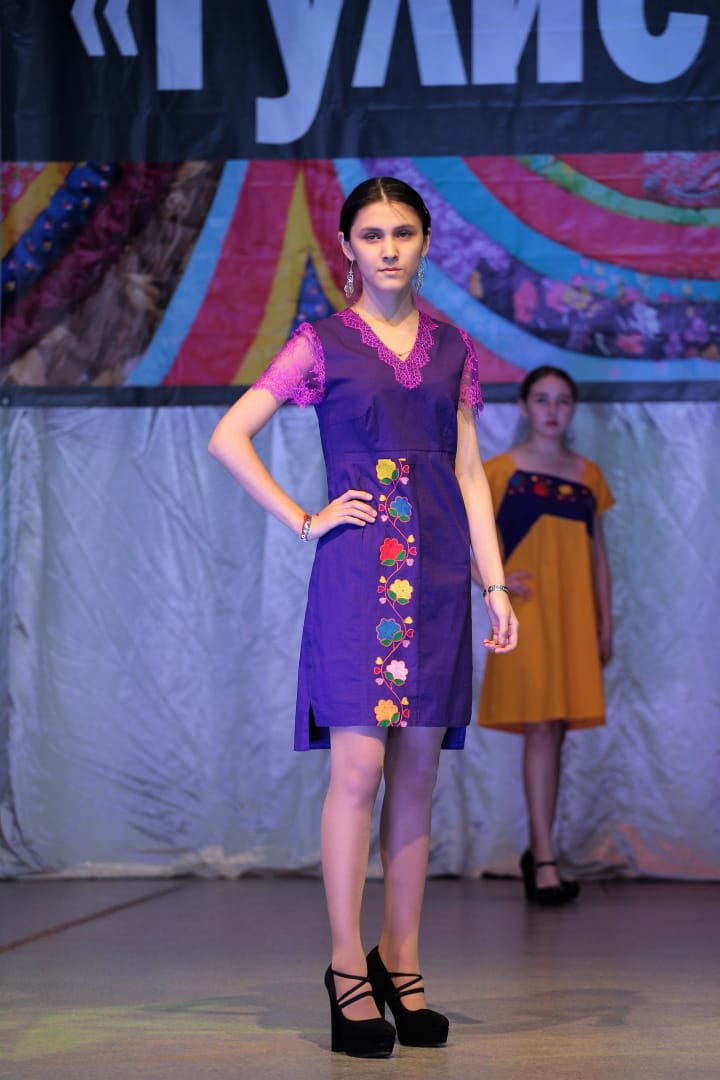 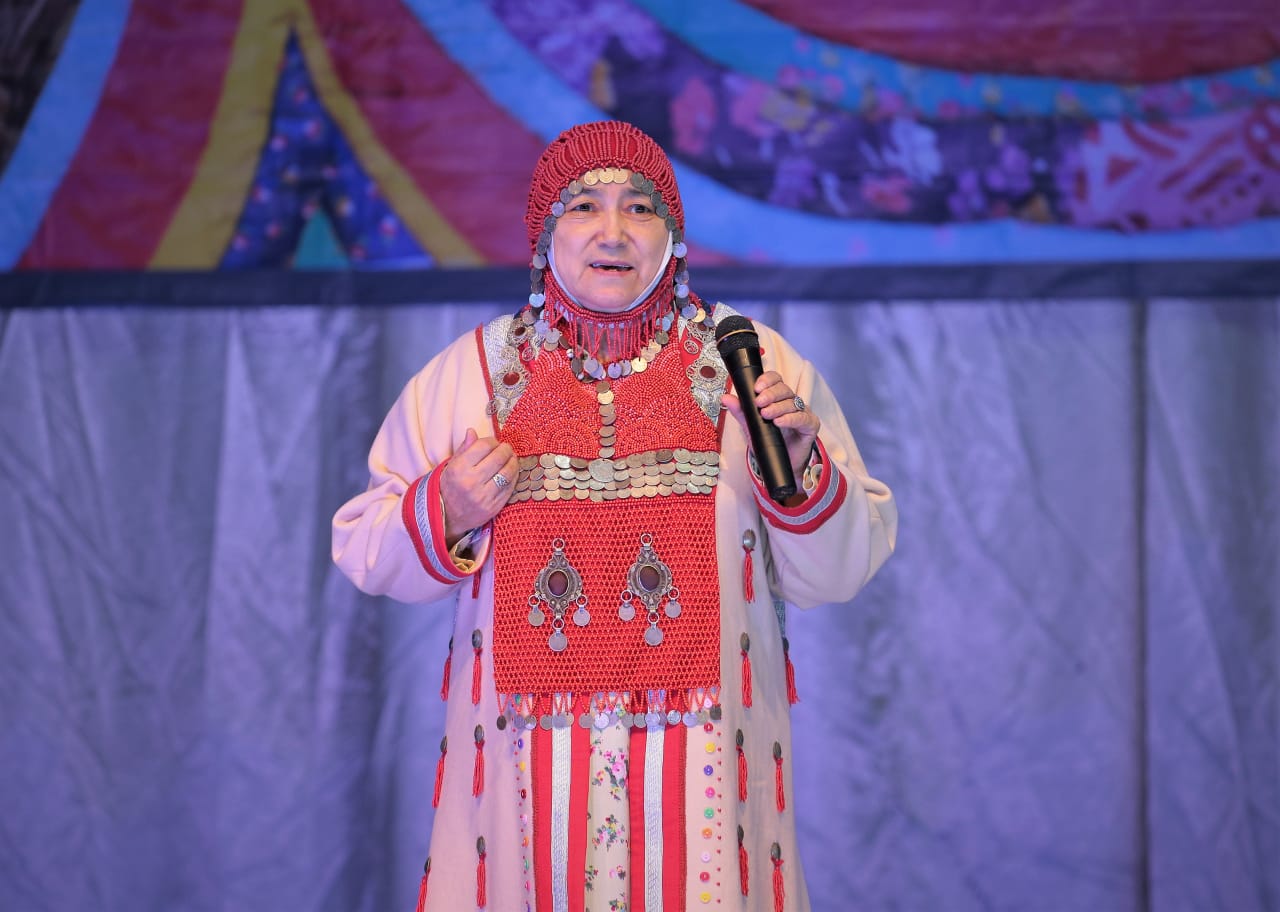 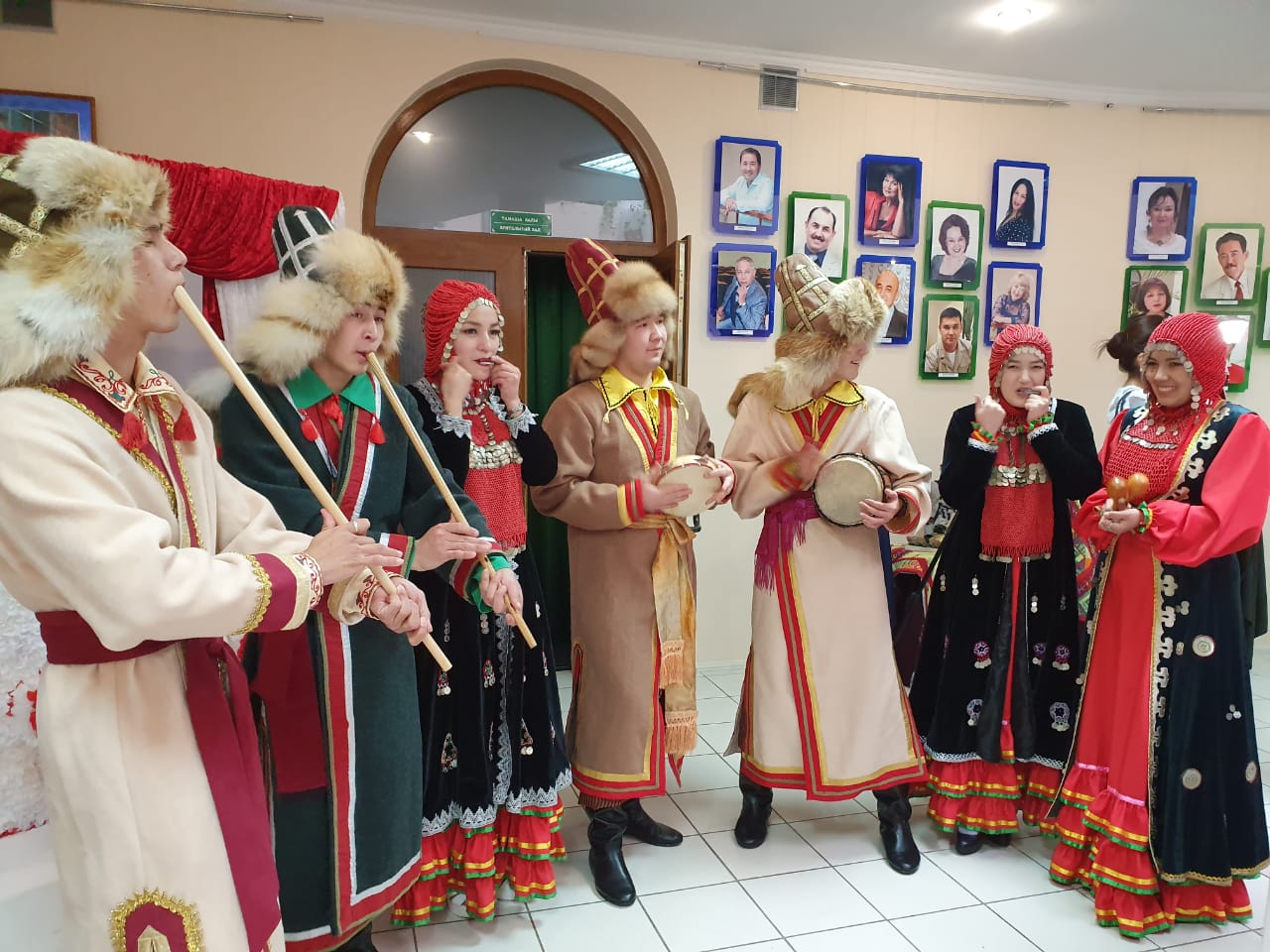 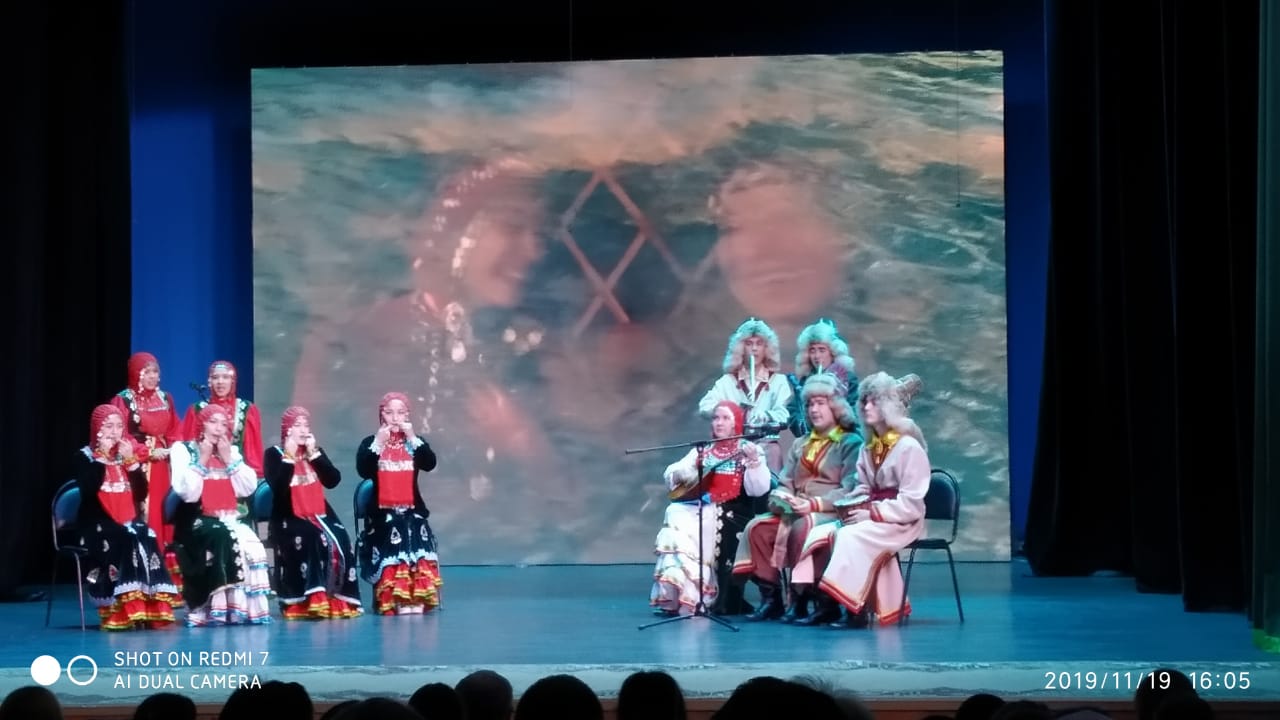 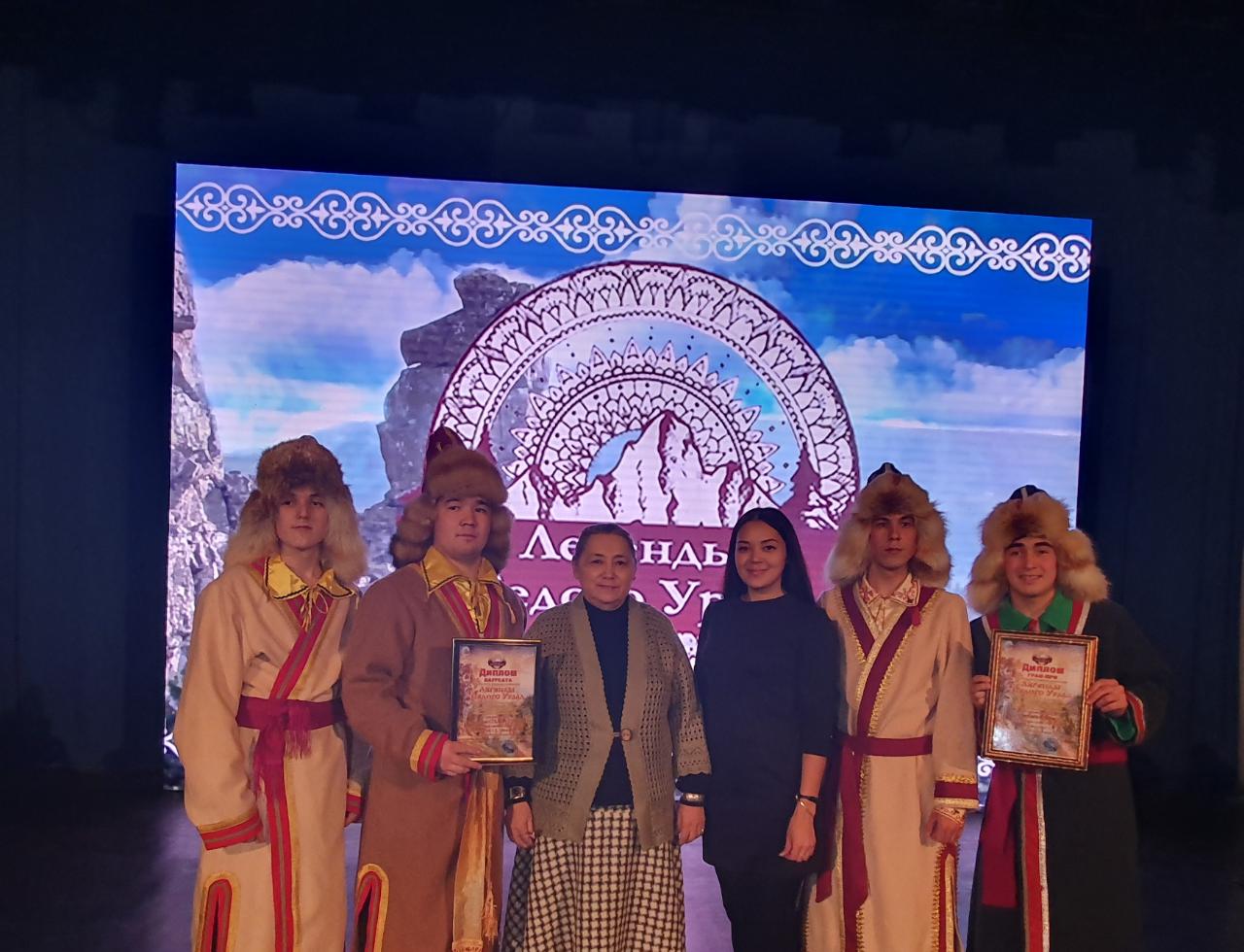 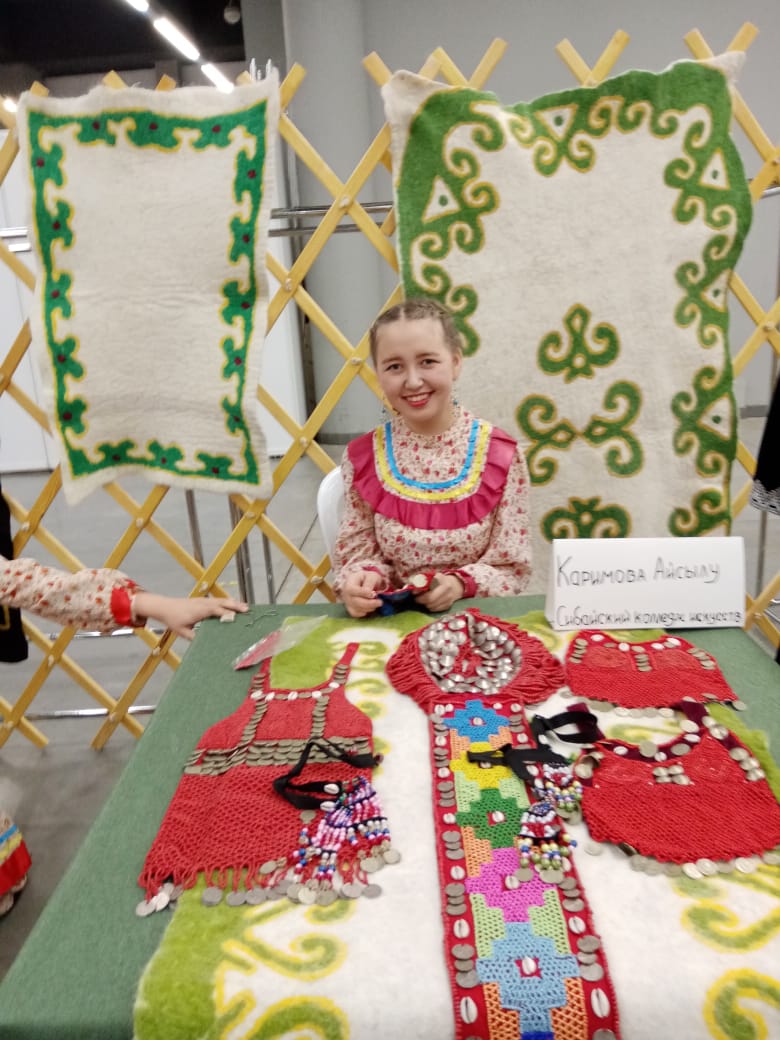 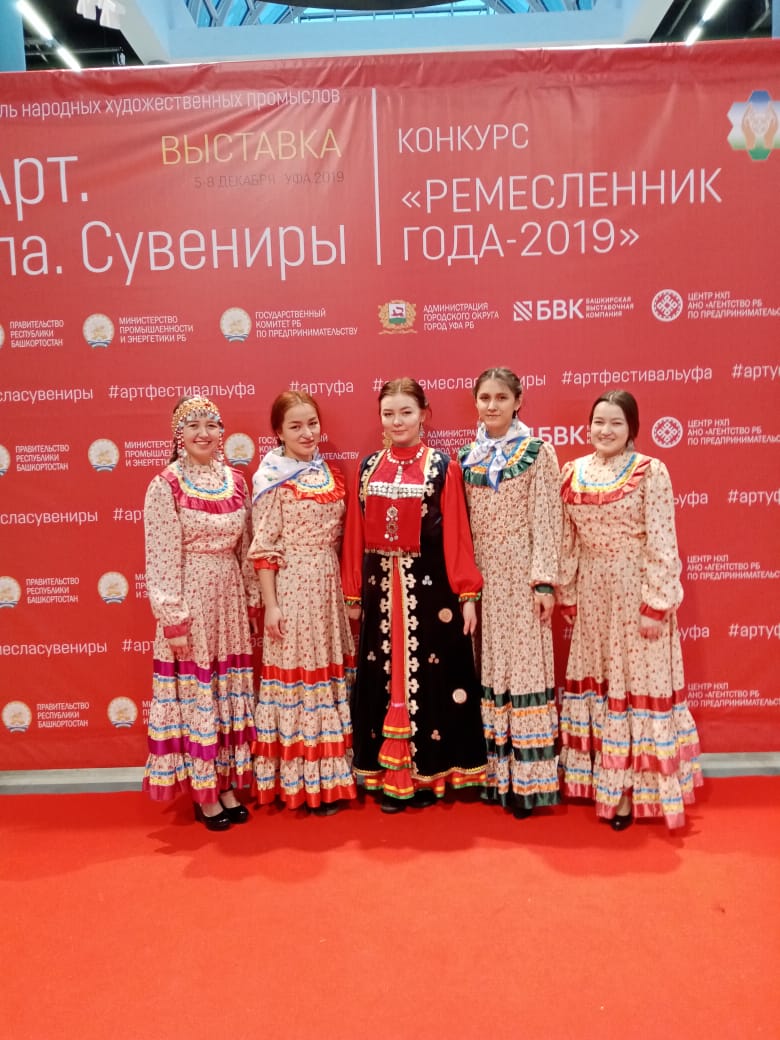 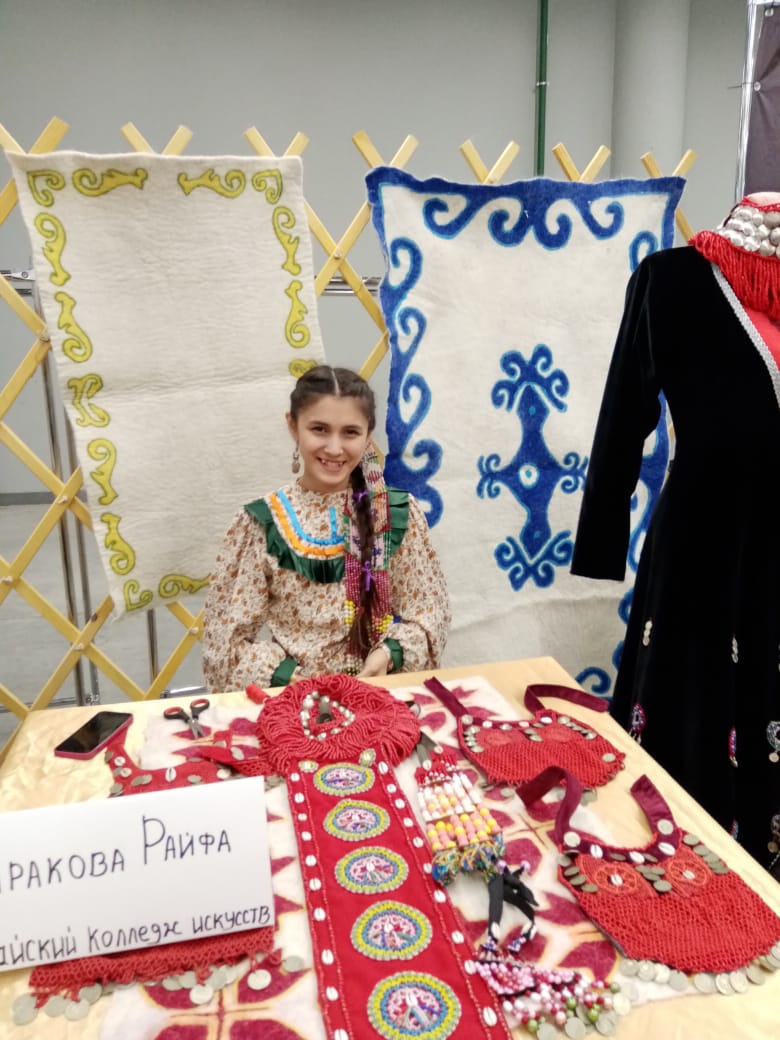 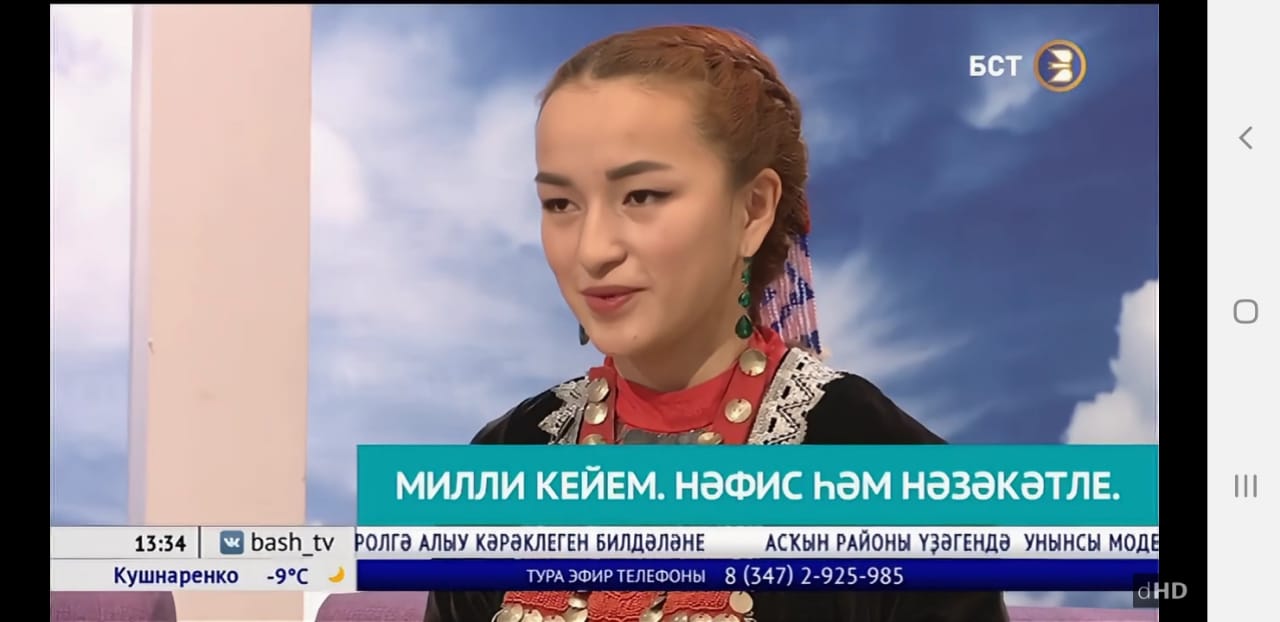 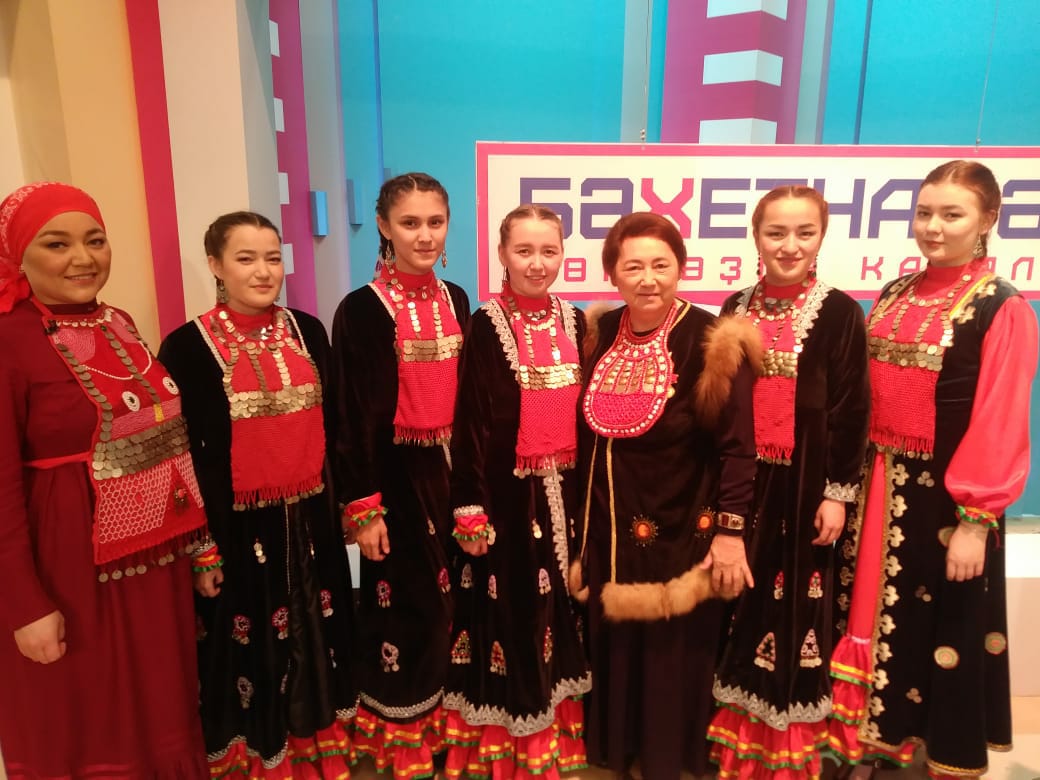 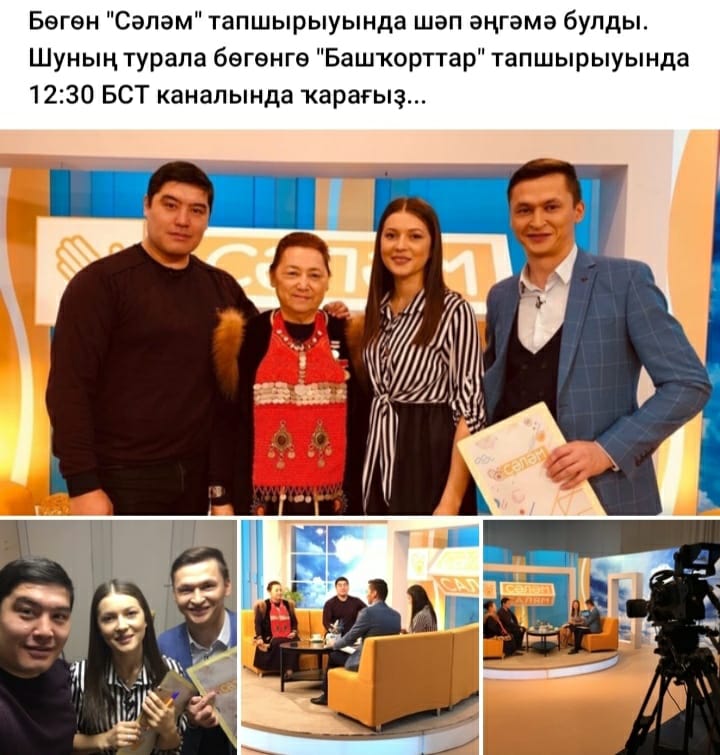 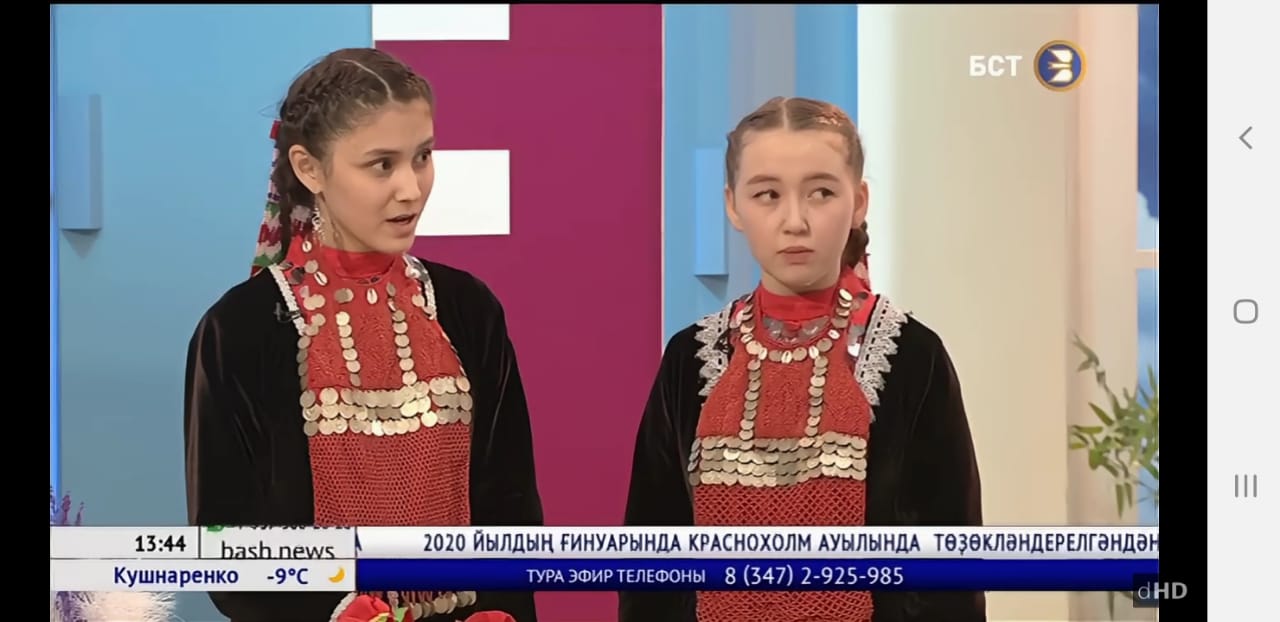 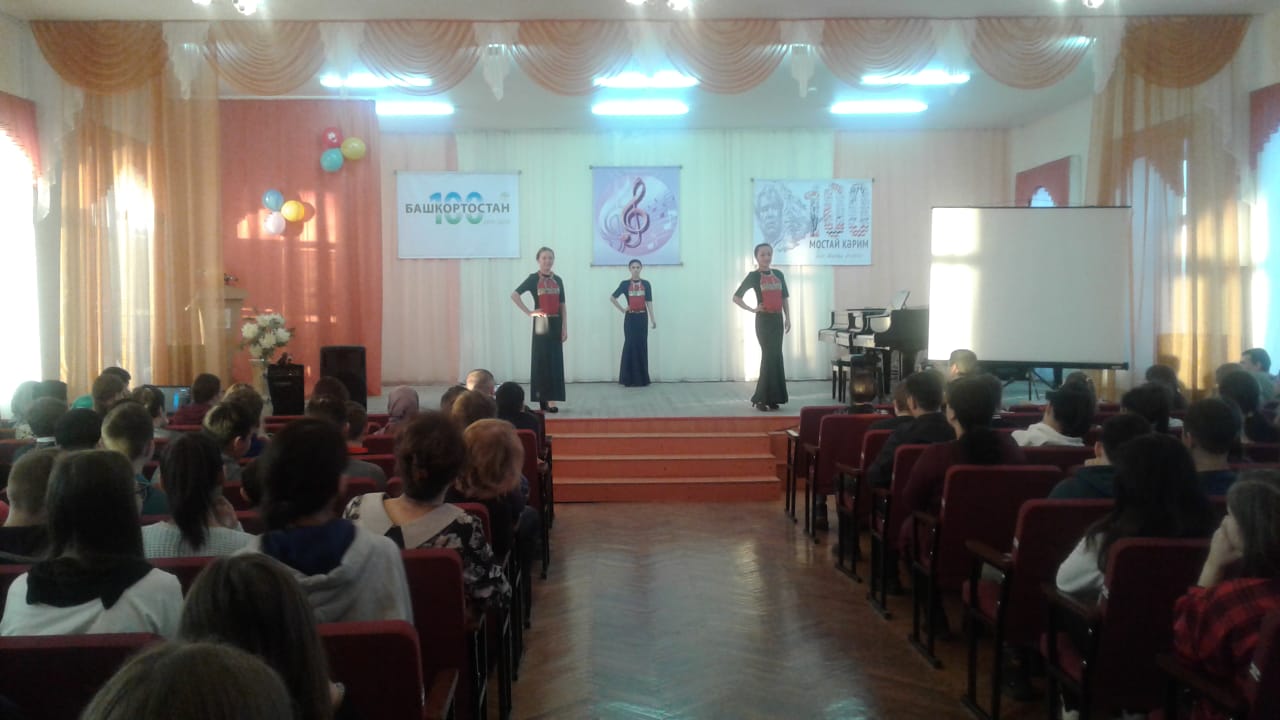 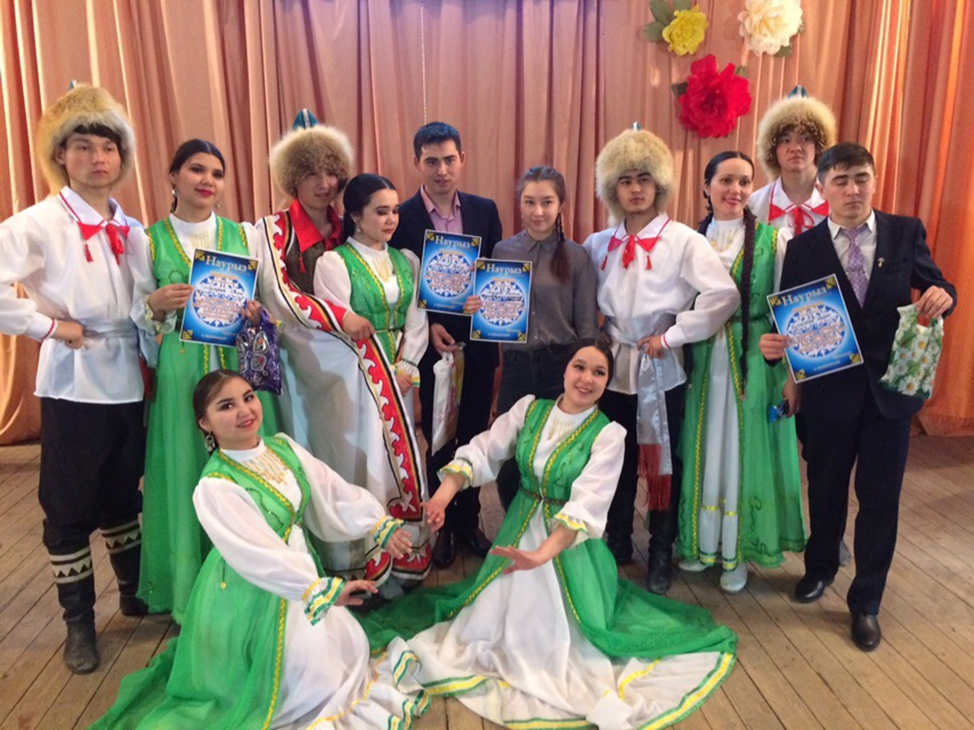 